ПРОЕКТ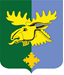 Совет депутатов муниципального образования«Важинское городское поселениеПодпорожского муниципального районаЛенинградской области»(четвертого созыва)решениеОб утверждении проекта Норм и Правил по благоустройству территории муниципального образования «Важинское городское поселение Подпорожского муниципального района Ленинградской областиВ соответствии с пунктом 19 статьи 14, статьями 46, 47 Федерального закона от 06 октября 2003 года № 131-ФЗ «Об общих принципах организации местного самоуправления в Российской Федерации», Уставом муниципального образования «Важинское городское поселение Подпорожского муниципального района Ленинградской области», в целях улучшения благоустройства территории Важинского городского поселения и приведения Правил в соответствие с федеральным законодательством с учётом Методических рекомендаций по разработке норм и правил по благоустройству территорий муниципальных образований, утверждённых приказом Министерства строительства и жилищно-коммунального хозяйства Российской Федерации от 29 декабря 2021 года № 1042/п, Совет депутатов муниципального образования «Важинское городское поселение Подпорожского муниципального района Ленинградской области»РЕШИЛ:1. Утвердить следующие Приложения к настоящему решению: 1.1. Приложение 1. Нормы и Правила благоустройства территории Важинского городского поселения 1.2. Приложение 2. Объекты благоустройства муниципального образования «Важинское городское поселение». 1.3. Приложение 3. Объекты благоустройства городского посёлка Важины. Карта-схема границ объектов благоустройства в квартале многоэтажной застройки прилагается.1.4. Приложение 4. Пояснения к карте-схеме по закреплению границ прилегающих территорий для ухода и содержания в квартале многоэтажной застройки.1.5. Приложение 5. Закрепление прилегающих территорий в соответствии с картой-схемой границ для обеспечения уборки и содержания. 1.6. Приложение 6. Виды элементов благоустройства.1.7. Приложение 7. Дорожная карта благоустройства территории «Правобережье». 1.8. Приложение № 8. Реестр муниципальных детских игровых и спортивных площадок. 2. Настоящее решение вступает в силу со дня опубликования в газете «Свирские огни». 3. С момента вступления в силу настоящего решения признать утратившими силу решения Совета депутатов МО «Важинского городского поселения» от 31.10.2017 № 31 «Об утверждении Правил благоустройства территории МО «Важинского городского поселения»; решение Совета депутатов МО «Важинского городского поселения» от 24.04.2018 года № 21 «О внесении изменений в решение № 31 от 31.10. 2017 года; решение Совета депутатов МО «Важинского городского поселения» от 02.09.2021 года № 18 «О внесении изменений в решение № 31 от 31.10. 2017 года; 4. Контроль исполнения настоящего решения возложить на постоянную комиссию по экономическому развитию и жилищно-коммунальному хозяйству. Глава муниципального образования                                                                       Ю.А. КощеевУТВЕРЖДЕНОРешением Совета депутатовМО «Важинское городское поселение»№ ___ от __.__.2023 года(Приложение 1)НОРМЫ И ПРАВИЛА по благоустройству территории муниципального образования«Важинское городское поселение Подпорожского муниципального района Ленинградской области»СОДЕРЖАНИЕГлава 1. ОБЩИЕ ПРИНЦИПЫ И ПОДХОДЫ.1.1. Понятие «городская среда»1.2. Потенциальные участники деятельности по благоустройствуГлава 2. ОСНОВНЫЕ ТЕРМИНЫ И ПОНЯТИЯГлава 3. ПРАВИЛА СОДЕРЖАНИЯ ТЕРРИТОРИЙ НАСЕЛЕННЫХ ПУНКТОВ И ПОРЯДОК ПОЛЬЗОВАНИЯ ТАКИМИ ТЕРРИТОРИЯМИРазъяснения по перечисленным пунктам главы 3:3.1. Требования к содержанию объектов улично-дорожной сети, сети инженерных коммуникаций3.2. Требования к содержанию объектов на основных территориях.3.3. Требования к содержанию территории жилой застройки.3.4. Требования к содержанию территории индивидуальной жилой застройки.3.5. Содержание общественных пространств и мест массового отдыха граждан.3.6. Требования к обустройству и содержанию зон рекреаций, пляжей.3.7. Содержание на территории поселения транспортных средств. 3.8. Ответственность за содержание территорий.Глава 4. ТРЕБОВАНИЯ К ВНЕШНЕМУ ВИДУ ФАСАДОВ И ОГРАЖДАЮЩИХ КОНСТРУКЦИЙ ЗДАНИЙ, СТРОЕНИЙ, СООРУЖЕНИЙ 4.1. Содержание фасадов зданий, строений и сооружений. 4.2. Обеспечение архитектурного облика зданий, сооружений. 4.3. Требования к фасадам, цветовому и др. оформлению.4.4. Требования к производителям работ и др.4.5. Требования к размещению и эксплуатации элементов дополнительного инженерно-технического оборудования.4.6. Обязанности собственника инженерно-технического оборудования.4.7. Что запрещается на территории населенных пунктов (не допускается) без соответствующего согласования паспорта фасада? 4.8. Подготовка проектной документации по изменению фасада зданияГлава 5. БЛАГОУСТРОЙСТВО ТЕРРИТОРИЙ, ПРОЕКТИРОВАНИЕ, СОДЕРЖАНИЕ ЭЛЕМЕНТОВ БЛАГОУСТРОЙСТВА5.1. О проектировании благоустройства территорий. 5.2. Содержание объектов и элементов благоустройства, уборка территорий. 5.3. Обязанности и права лиц, ответственных за благоустройство и содержание территорий.5.4. Комплекс мероприятий по уборке закреплённых прилегающих территорий.5.5. Карты содержания территорий:5.6. Уборка территории поселения и содержание объектов благоустройства в летний период (летняя уборка)5.7. Уборка территорий поселения и содержание объектов благоустройства в зимний период (зимняя уборка)5.8. Работа с твёрдыми коммунальными отходами (ТКО) на территориях поселения:5.9. Несанкционированные свалкиГлава 6. РАЗМЕЩЕНИЕ, СОДЕРЖАНИЕ И ЭКСПЛУАТАЦИЯ УСТРОЙСТВ НАРУЖНОГО ОСВЕЩЕНИЯ, ВКЛЮЧАЯ АРХИТЕКТУРНУЮ ПОДСВЕТКУ ЗДАНИЙ, СТРОЕНИЙ, СООРУЖЕНИЙ6.1. Требования к размещению и эксплуатации устройств наружного освещения; ответственные лица6.2. Задачи основных групп осветительных установок (функционального, архитектурного освещения, световой информации).6.3. Предотвращение несчастных случаев и обеспечение сохранности сетейГлава 7. ОРГАНИЗАЦИЯ ОЗЕЛЕНЕНИЯ И СОДЕРЖАНИЯ ГАЗОНОВ, ЦВЕТНИКОВ НА ТЕРРИТОРИИ МУНИЦИПАЛЬНОГО ОБРАЗОВАНИЯ «Важинское городское поселение»7.1. «Зелёный каркас» МО «Важинское городское поселение».7.2. «Зелёный пояс здоровья» в городском посёлке Важины.7.3. Требования к содержанию газонов и цветников в «Зелёном каркасе» и «Зелёном поясе здоровья», а также на прочих территориях в МО «Важинское городское поселение7.4. Требования к посадочному материалу, планированию зелёного фонда, сносу зелёных насаждений.Глава 8. РАЗМЕЩЕНИЕ И ЭКСПЛУАТАЦИЯ КОНСТРУКЦИЙ, НЕ ОТНОСЯЩИХСЯ К РЕКЛАМНЫМ, РАЗМЕЩЕНИЕ ИНФОРМАЦИИ БЕЗ ИСПОЛЬЗОВАНИЯ КОНСТРУКЦИЙ, УСТАНОВКА УКАЗАТЕЛЕЙ С НАИМЕНОВАНИЯМИ УЛИЦ И НОМЕРАМИ ДОМОВ 8.1. Перечень конструкций, не предназначенных для размещения наружной рекламы.8.2. Информационная вывеска о работе организаций.8.3. Язык информации.8.4. Требования к информационным конструкциям.8.5. Требования к организациям, индивидуальным предпринимателям при эксплуатации конструкций. 8.6. Требования к установке информационных конструкций (вывесок):8.7. Установка и содержание знаков городской информации. 8.8. Требования к размещению знаков адресной информации. Глава 9. РАЗМЕЩЕНИЕ И СОДЕРЖАНИЕ ДЕТСКИХ И СПОРТИВНЫХ ПЛОЩАДОК, ПЛОЩАДОК ДЛЯ ОТДЫХА9.1. Создание детских игровых и детских спортивных площадок.9.2. Нормы и правила для создания любых детских площадок. 9.3. Требования к оборудованию и содержанию спортивных площадок. 9.4. Требования к оборудованию и содержанию площадок для отдыха. Глава 10 СОЗДАНИЕ И СОДЕРЖАНИЕ ОТДЕЛЬНЫХ ОБЪЕКТОВ НА ТЕРРИТОРИИ МУНИЦИПАЛЬНОГО ОБРАЗОВАНИЯ 10.1. Требования к оборудованию и содержанию площадок для выгула животных.10.2. Требования к оборудованию и содержанию площадок для дрессировки животных. Глава 11. ТРЕБОВАНИЯ К УСТАНОВКЕ И СОДЕРЖАНИЮ МАЛЫХ АРХИТЕКТУРНЫХ ФОРМ (МАФ) И ГОРОДСКОЙ УЛИЧНОЙ МЕБЕЛИ, ВЕЛОПАРКОВКАМ, АВТОСТОЯНКАМ, ОГРАЖДЕНИЯМ. 11.1. Дополнения композиций архитектурного ансамбля застройки поселения.11.2. Установка (размещение) МАФ. 11.3. Требования к оборудованию и содержанию урн. 11.4. Требования к установке городской мебели. 11.5. Требования к велопарковкам. 11.6. Требования к оборудованию и содержанию автостоянок. 11.7. Требования к ограждениям земельных участков в населённых пунктах. 11.8. Создание и благоустройство ограждений на общественных территориях, виды покрытий.Глава 12. ОБУСТРОЙСТВО ТЕРРИТОРИИ МУНИЦИПАЛЬНОГО ОБРАЗОВАНИЯ В ЦЕЛЯХ ОБЕСПЕЧЕНИЯ БЕСПРЕПЯТСТВЕННОГО ПЕРЕДВИЖЕНИЯ ПО ТЕРРИТОРИИ ИНВАЛИДОВ И ДРУГИХ МАЛОМОБИЛЬНЫХ ГРУПП НАСЕЛЕНИЯ12.1 Создание условий безопасности путей движения для МГМ.12.2. Параметры путей при поражениях опорно-двигательного аппарата.12.3. Параметры путей при дефектах зрения и слуха.Глава 13. ПОРЯДОК ПРОИЗВОДСТВА ЗЕМЛЯНЫХ РАБОТ НА ТЕРРИТОРИИ МУНИЦИПАЛЬНОГО ОБРАЗОВАНИЯ, ВОССТАНОВЛЕНИЕ ОБЪЕКТОВ БЛАГОУСТРОЙСТВА.13.1. Разрешения на проведение земляных работ и соблюдение предусмотренного Порядка13.2. Земляные работы в случае аварийных ситуаций.13.3 Организация земляных работ в иных случаях13.4. Восстановительные работы, ответственность производителя. Контроль.Глава 14 УЧАСТИЕ СОБСТВЕННИКОВ И (ИЛИ) ИНЫХ ЗАКОННЫХ ВЛАДЕЛЬЦЕВ ЗДАНИЙ, СТРОЕНИЙ, СООРУЖЕНИЙ, ЗЕМЕЛЬНЫХ УЧАСТКОВ В СОДЕРЖАНИИ ПРИЛЕГАЮЩИХ И ЗАКРЕПЛЁННЫХ В КАЧЕСТВЕ ПРИЛЕГАЮЩИХ ТЕРРИТОРИЙ14.1. Прилегающая территория – территория общего пользования.Глава 15. ОПРЕДЕЛЕНИЕ ГРАНИЦ ПРИЛЕГАЮЩИХ ТЕРРИТОРИЙ 15.1 Порядок определения границ прилегающих территорий.15.2. Требования к подготовке схемы границ прилегающих территорийГлава 16. ПРАЗДНИЧНОЕ ОФОРМЛЕНИЕ ТЕРРИТОРИИ МУНИЦИПАЛЬНОГО ОБРАЗОВАНИЯ 16.1. Требования к праздничному оформлению поселения и уборке его элементов.16.2. Объекты, элементы праздничного оформления. 16.3. Дефекты внешнего вида элементов и их устранение при организации праздничного оформления.Глава 17. ПОРЯДОК УЧАСТИЯ ГРАЖДАН И ОРГАНИЗАЦИЙ В РЕАЛИЗАЦИИ МЕРОПРИЯТИЙ ПО БЛАГОУСТРОЙСТВУ ТЕРРИТОРИИ МУНИЦИПАЛЬНОГО ОБРАЗОВАНИЯ17.1. Участие граждан и заинтересованных лиц в мероприятиях по благоустройству дворовых, общественных территорий.17.2. Обоснование общественного участия в принятии решений и реализации проектов благоустройства.17.3. Организация общественного участия граждан и иных заинтересованных лиц в процессе принятия решений и реализации проектов комплексного благоустройства.17.4. Механизмы общественного участия.17.5. Общественный контроль в области благоустройства.Глава 18. ОРГАНИЗАЦИЯ ВЕЛОПЕШЕХОДНЫХ КОММУНИКАЦИЙ (ТРОТУАРОВ, АЛЛЕЙ, ДОРОЖЕК, ТРОПИНОК, ВЕЛОДОРОЖЕК)18.1. Формирование благоустроенной пешеходной зоны в муниципальном образовании.18.2. Основные и второстепенные пешеходные связи, объекты и элементы благоустройства18.3. Требования к пешеходным коммуникациям.18.4. Обустройство велосипедных путей для создания беспрепятственного передвижения на велосипеде по всей территории муниципального образования.Глава 19. ОРГАНИЗАЦИЯ НАКОПЛЕНИЯ ТВЕРДЫХ И ЖИДКИХ КОММУНАЛЬНЫХ ОТХОДОВ И ТРЕБОВАНИЯ К УСТАНОВКЕ КОНТЕЙНЕРОВ19.1. Накопление, транспортирование, обработка, утилизация, обезвреживание и захоронение твердых коммунальных отходов. 19.2. Ответственность физических, юридических лиц, индивидуальных предпринимателей.19.3. Требования к местам (площадкам) накопления ТКО:19.4. Отношения в области обращения с радиоактивными и другими отходами.Глава 20 ПРАВИЛА РАЗМЕЩЕНИЯ И СОДЕРЖАНИЯ НЕКАПИТАЛЬНЫХ И НЕСТАЦИОНАРНЫХ ТОРГОВЫХ ОБЪЕКТОВ И СЕЗОННЫХ ПРЕДПРИЯТИЙ ОБЩЕСТВЕННОГО ПИТАНИЯ В ОБЩЕСТВЕННЫХ МЕСТАХ. 20.1. Нестационарные торговые объекты (НТО), требования к размещению, архитектурному облику.20.2. Сезонные предприятия общественного питания (монтаж, демонтаж, восстановление нарушенного благоустройства).20.3. Запреты и исключения на установку НТО.20.4. Некапитальные строения и сооружения: цели создания, мини-рынки, торговые ряды.Глава 21. РАЗМЕЩЕНИЕ СЕТЕЙ И СООРУЖЕНИЙ ИНЖЕНЕРНОЙ ИНФРАСТРУКТУРЫ НА ТЕРРИТОРИИ МУНИЦИПАЛЬНОГО ОБРАЗОВАНИЯ21.1. Требования к размещению сетей и сооружений инженерной инфраструктуры.Глава 22. ПРАВИЛА ОБРАЩЕНИЯ С ДОМАШНИМИ СЕЛЬСКОХОЗЯЙСТВЕННЫМИ ЖИВОТНЫМИ.22.1. Выгул, выпас домашних животных.22.2. Домашние сельскохозяйственные животные.22.3. Содержание пчел в населенных пунктах.Глава 23. ОТВЕТСТВЕННОСТЬ ЗА НАРУШЕНИЕ НОРМ И ПРАВИЛ БЛАГОУСТРОЙСТВА ТЕРРИТОРИИ МУНИЦИПАЛЬНОГО ОБРАЗОВАНИЯГлава 1. ОБЩИЕ ПРИНЦИПЫ И ПОДХОДЫ.Задачи. Потенциальные участники деятельности по благоустройству.Понятие «городская среда» являет совокупность природных, архитектурно-планировочных, экологических, социально-культурных и других факторов, характеризующих среду обитания в муниципальном образовании и определяющих комфортность проживания на такой территории.Развитие городской среды следует осуществлять путём улучшения, обновления, развития инфраструктуры муниципального образования и системы управления хозяйством, использования лучших практик, технологий и материалов, инновационных решений, внедрения цифровых технологий  и платформенных решений «умный город», развития коммуникаций между жителями и их объединениями. При этом осуществлять реализацию комплексных проектов по благоустройству, добиваясь повышения удобства использования и визуальной привлекательности благоустраиваемой территории. К деятельности по благоустройству территорий в качестве основной задачи следует отнести разработку документации, основанной на стратегии развития муниципального образования и концепции, отражающей потребности жителей, содержащей материалы в текстовой и графической форме и определяющей проектные решения по благоустройству территорий и содержание объектов благоустройства.В рамках реализации муниципальных программ формирования городской среды следует провести инвентаризацию объектов благоустройства и разработать паспорта, в том числе в электронной форме.Потенциальными участниками деятельности по благоустройству территорий являются следующие группы и лица: Жители муниципального образования (граждане, их объединения – группы граждан, объединённые общим признаком или общей деятельностью, добровольцы - волонтёры) с целью определения перечней территорий, подлежащих благоустройству, поддерживающие финансами и трудовым участием реализацию планов по благоустройству и по содержанию, как дворовых, так и общественных территорий; представители органов местного самоуправления, формирующие технические задания на разработку проектов благоустройства, выбирающие подрядчиков и обеспечивающие в пределах своих полномочий финансирование работ по реализации проектов благоустройства и содержания территорий поселения; хозяйствующие субъекты, осуществляющие деятельность на территории муниципального образования, с целью формирования запроса на благоустройство, участия в финансировании мероприятий благоустройства, удовлетворения потребностей жителей, формирования позитивного имиджа муниципального образования в его туристической и инвестиционной привлекательности; представители профессионального сообщества, в том числе эксперты в области градостроительства, архитектуры, урбанистики, экономики, истории, культуры, археологии, инженерных изысканий, экологии, ландшафтной архитектуры, специалисты по благоустройству и озеленению, дизайнеры, разрабатывающие проекты благоустройства на стадиях концепции с целью повышения эффективности решений; исполнители работ по разработке и реализации проектов по благоустройству, озеленению, в том числе возведению МАФ; региональные центры компетенций, иные лица. Цели разработки Норм и Правил и регулируемые ими вопросы.Нормы и Правила благоустройства территории муниципального образования «Важинское городское поселение Подпорожского муниципального района Ленинградской области» разработаны в целях формирования комфортной, современной, безопасной и привлекательной среды, а также в целях обеспечения сохранности созданных объектов благоустройства и элементов, размещенных на этих объектах в городском посёлке Важины и семи деревнях, входящих в состав МО «Важинское городское поселение». Настоящие Нормы иПравила являются обязательными для исполнения юридическими лицами, индивидуальными предпринимателями и гражданами. Нормы и Правила (приложение1) разработаны на основании нормативных правовых актов Российской Федерации, Ленинградской области, правовых актов органов местного самоуправления муниципального образования Важинское городское поселение Подпорожского муниципального района Ленинградской области в соответствии с методическими рекомендациями по разработке Норм и Правил по благоустройству территорий муниципальных образований» (приказ Министерства строительства и жилищно-коммунального хозяйства от 29 декабря 2021 года № 1042/пр) и регулируют следующие вопросы:1.2.1. устанавливают пять объектов благоустройства городского посёлка Важины и семи объектов – населённых пунктов в составе Муниципального образования (далее МО) «Важинское городское поселение Подпорожского муниципального района Ленинградской области» (приложение 2).1.2.2. закрепляют особенности комплексного благоустройства квартала многоэтажной застройки в пояснительной записке к карте-схеме; устанавливают применение понятия «закреплённые прилегающие территории» к местным условиям в связи с особенностями организации содержания таких территорий (приложение 3; приложение 4);1.2.3. закрепляют лиц, ответственных за уборку и содержание прилегающих территорий, сформированных на землях неразграниченной собственности являющихся общественными по сути использования их населением в квартале многоэтажной застройки (приложение 5).1.2.4. дают перечень элементов благоустройства и устанавливают требования к ним, в том числе, к содержанию зданий (включая жилые дома), сооружений и земельных участков, на которых они расположены, содержанию общественных территорий и зеленых насаждений, расположенных на территории поселения (приложение 6);1.2.5. формируют архитектурный облик МО с учётом особенностей пространственной организации, исторических традиций, природного ландшафта и предлагают выполнить разработку QR-кодов для дизайнерского закрепления стилистики оформления территорий.1.2.6. определяют мероприятия по благоустройству и содержанию территорий, в том числе на основе Дорожных карт при условии их составления населением, устанавливают порядок и периодичность их проведения применительно к гп. Важины (приложение 7);1.2.7. устанавливают порядок определения границ прилегающих территорий, определяют порядок участия граждан и правообладателей зданий (помещений в них), строений и сооружений в реализации мероприятий по благоустройству. 1.2.8. устанавливают участников поддержания, улучшения санитарного состояния части территорий и содержания их в комфортном, привлекательном, безопасном виде, обеспечивая сохранность элементов благоустройства. 1.2.9. предусматривают для участков любого функционального назначения, где могут накапливаться коммунальные отходы, наличие мест в соответствии со схемой «Таблица размещения контейнерных площадок по территориям» (ознакомление с о схемой в администрации поселения); 1.2.10. регламентируют размещение нестационарных торговых объектов (далее – НТО) в соответствии со схемой их размещения. 1.2.11. предусматривают организацию проектной деятельности по благоустройству детских игровых и спортивных площадок в муниципальном образовании (приложение 8); 1.2.12. определяют порядок контроля соблюдения Норм и Правил на территории муниципального образования «Важинское городское поселение». Глава 2. ОСНОВНЫЕ ТЕРМИНЫ И ПОНЯТИЯ2.1. В Нормах и Правилах применяются следующие основные понятия:1) аварийные раскопки - раскопки, проводимые с целью устранения повреждения действующего оборудования и устранения выхода из строя систем коммунального снабжения или отдельных сооружений, оборудования, устройств и повлекшие существенное снижение объемов коммунальных услуг и причинение ущерба окружающей среде, имуществу юридических или физических лиц и здоровью населения;2) благоустройство территории - деятельность по реализации комплекса мероприятий, установленного настоящими Правилами, направленная на обеспечение и повышение уровня комфортности условий проживания граждан, по поддержанию и улучшению санитарного и эстетического состояния территории поселения, по содержанию территорий поселения и расположенных на них объектов, в том числе территорий общего пользования, земельных участков, зданий, строений, сооружений, прилегающих территорий;3) внутриквартальные проезды - проезжая часть территории квартала вне красных линий, используемая как элемент внутриквартальной коммуникационной системы, связанной с улично-дорожной сетью, предназначенная для обслуживания застройки;4) газон - травяной покров, создаваемый посевом семян, гидропосевом, рулонный газон из специально подобранных трав, являющийся фоном для посадок и парковых сооружений и самостоятельным элементом ландшафтной композиции;5) дворовая территория - совокупность территорий, прилегающих к многоквартирным домам, с расположенными на них объектами, предназначенными для обслуживания и эксплуатации таких домов, и элементами благоустройства этих территорий, в том числе парковками (парковочными местами), тротуарами, улично-дорожной сетью, включая элементы улично-дорожной сети, образующие проезды к территориям, прилегающим к многоквартирным домам;6) жидкие бытовые отходы (далее - ЖБО) – хозяйственно-бытовые сточные воды, отводимые управляющими организациями и другими лицами, осуществляющими деятельность по управлению многоквартирными домами, жителями индивидуальных жилых домов и другими абонентами, отводящими преимущественно сточные воды, связанные с хозяйственно-бытовой деятельностью, в отношении которых не устанавливаются нормативы водоотведения (сброса) по составу сточных вод, нормативы допустимых сбросов абонентов, а также сточные воды, отводимые абонентами, для объектов которых устанавливаются нормативы водоотведения (сброса) по составу сточных вод, нормативы допустимых сбросов абонентов, и сточные воды, отводимые иными абонентами;7) зеленые насаждения - древесно-кустарниковая и травянистая растительность естественного и искусственного происхождения, включая растительность, произрастающую в парках, скверах, садах и на иных территориях населенных пунктов округа, образующих его зеленый фонд, в том числе цветники, газоны, отдельно стоящие деревья и кустарники;8) земляные работы - работы, связанные с выемкой, укладкой грунта, влекущие нарушение существующего благоустройства территории, в том числе связанные с нарушением конструкции дорог, усовершенствованного или грунтового покрытия территории поселения либо устройством (укладкой) усовершенствованного покрытия дорог и тротуаров;9) знак адресации - унифицированный элемент ориентирующей информации с указанием наименования улицы, номера дома, корпуса, подъезда и квартир в нем;10) культурно-массовое мероприятие - церемония, театрализованное представление, концертная программа, фестиваль и другие культурно-развлекательные мероприятия, предполагающие повышенное скопление людей, проводимые на территории общего пользования в местах, предназначенных и не предназначенных для этих целей;11) кювет - водосточная канава, расположенная вдоль дороги, служащая для отвода поверхностных вод с полотна и откосов выемки дороги;12) ландшафтный парк - объект озеленения, включающий природные и природно-антропогенные комплексы и объекты, имеющие значительную экологическую, эстетическую и историко-культурную ценность, и предназначенный для использования в природоохранных, просветительских, оздоровительных и рекреационных целях;13) малая архитектурная форма - элемент декоративного оформления, устройства для оформления мобильного и вертикального озеленения (беседка, ротонда, пергола, арка, садово-парковая скульптура, вазон, цветочница, трельяж, шпалера), водное устройство (фонтан, бювет (сооружение над артезианской скважиной), декоративный водоем), городская мебель (скамья, диван, кресло, лежак, стол для настольных игр), часы, приствольная решетка, приствольное защитное ограждение, декоративное защитное ограждение, коммунально-бытовое и техническое оборудование (контейнерная площадка, контейнер для сбора бытового мусора, в том числе для раздельного сбора мусора, урна) (далее - МАФ);14) мобильные торговые объекты – торговые объекты развозной торговли на колесах (на базе автомобиля, прицепа, велосипеда), предназначенные для неограниченного количества перемещений в пределах срока своей амортизации и технических характеристик и работы в разных местах, или на базе транспортных средств, поставленных на учет в установленном порядке, специально оборудованные для торговой деятельности (автомагазины, автолавки, авто-кафе, автоцистерны, автоприцепы);15) некапитальные строения, сооружения - строения, сооружения, которые не имеют прочной связи с землей и конструктивные характеристики которых позволяют осуществить их перемещение и (или) демонтаж и последующую сборку без несоразмерного ущерба назначению и без изменения основных характеристик строений, сооружений (в том числе киосков, навесов и других подобных строений, сооружений);16) немаркированные подвесные кабели связи и воздушно-кабельные переходы - кабели связи, размещенные путем крепления к наружным конструкциям дома (фасаду, стене, кровле, парапету, стойке проводного радиовещания, антенне коллективного приема, лифтовой надстройке и иным конструкциям) с помощью анкерных болтов и других приспособлений, для организации воздушных линий связи между домами или соединения (объединения) нескольких домовых узлов связи, имущественную принадлежность которых установить не представляется возможным ввиду отсутствия маркировок (бирок) на отдельно взятом рассматриваемом участке кабеля или на всем кабеле;17) несанкционированная свалка - самовольный (несанкционированный) сброс (размещение) или складирование мусора на площади свыше 10 м2 и объемом свыше 2 м3 в не отведенных для этих целей местах;18) нестационарный торговый объект - торговый объект, представляющий собой некапитальное строение, сооружение, временное сооружение или временную конструкцию, не связанный прочно с земельным участком вне зависимости от наличия или отсутствия подключения (технологического присоединения) к сетям инженерно-технического обеспечения, в том числе передвижное сооружение;19) объекты благоустройства - территории различного функционального назначения, на которых осуществляется деятельность по благоустройству;20) объект озеленения - озелененная территория, созданная с учетом принципов ландшафтной архитектуры, которая может включать в себя в соответствии со статусом, категорией и видом все необходимые элементы благоустройства (дорожно-тропиночную сеть, площадки, скамейки, малые архитектурные формы, иные элементы благоустройства);21) обязательная информационная вывеска - объекты для размещения информации об организации, индивидуальном предпринимателе в целях уведомления неопределенного круга лиц о месте своего расположения: фирменное наименование (наименование), место нахождения (адрес), режим работы;22) озелененные территории поселения - территории в границах населенных пунктов поселения, покрытые древесно-кустарниковой и травянистой растительностью, в том числе территории исторического озеленения, ландшафтные парки, парки, скверы, городские сады, аллеи, озелененные берега рек, ручьев, озер, прудов, территории зеленых насаждений в составе участков жилого, общественно-делового, социального, производственного, инженерно-транспортного назначения, используемые для выполнения рекреационных, санитарно-защитных, средоформирующих, микроклиматических, природоохранных и иных экологических функций, а также в декоративных целях. Озелененные территории поселения являются составной частью природного комплекса и зеленого фонда поселения;23) основная территория - земельный участок, принадлежащий физическому или юридическому лицу на правах, предусмотренных действующим законодательством. В случае, если земельный участок не образован и в отношении него не проведен государственный кадастровый учет - территория, необходимая для эксплуатации здания, строения, сооружения, в том числе внесенная в технический паспорт объекта или определенная планом земельного участка, прилагаемым к техническому паспорту;24) охранная зона геодезического пункта на местности - квадрат размерами 4 x 4 метра, стороны которого ориентированы по сторонам света. Центром геодезического пункта является центральная точка квадрата (точка пересечения его диагоналей);25) палисадник - участок вдоль фасада дома, между домом и дорогой (тротуаром) шириной не более 2 метров, огороженный прозрачным некапитальным ограждением высотой до 1,2 метра, предназначенный для создания цветников, композиций из декоративных кустарников или плодовых деревьев.26) пешеходные коммуникации - тротуары, аллеи, дорожки, тропинки, необходимые для связи объектов и площадок с остановками общественного транспорта, рекреационными и другими территориями;27) площадка для выгула собак - площадка, расположенная в специально отведенном для этих целей месте, огороженном решетчатым или сетчатым забором, оборудованная для выгула собак;28) пляж - участок прибрежной территории естественного или искусственного водного объекта, обустроенный для организованного отдыха населения, в том числе для приема солнечных и воздушных ванн;29) придомовая территория - земельный участок, поставленный на государственный кадастровый учет, под существующим многоквартирным домом. Закреплённая придомовая территория – территория под домом, стоящая на кадастровом учёте, к которой добавлена по постановлению администрации прилегающая территория, не поставленная на кадастровый учёт. Если весь земельный участок под многоквартирным домом не поставлен на государственный кадастровый учет, придомовой территорией считается земельный участок, на котором расположен многоквартирный дом с элементами озеленения и благоустройства, иными объектами, предназначенными для обслуживания и эксплуатации этого дома, в том числе парковками, тротуарами, проездами по территории, прилегающей к многоквартирному дому;30) прикорневое пространство (прикорневая зона) зеленых насаждений (деревьев) - участок под деревом, равный площади проекции кроны на землю плюс 1,50 м наружу;31) прилегающая территория - территория общего пользования, которая прилегает к зданию, строению, сооружению, земельному участку в случае, если такой земельный участок образован, и границы которой определены в соответствии с главой 15 настоящих Правил. Термин закреплённая прилегающая территория устанавливается Постановлением администрации и используется в составе настоящих Норм и Правил; 32) проект благоустройства - документация, разрабатываемая с целью определения комплекса мероприятий по благоустройству территории, отображающая принятые решения по организации и размещению элементов благоустройства, содержащая материалы в текстовой и графической форме;33) противогололедные материалы - твердые, жидкие или комбинированные материалы, применяемые для борьбы с зимней скользкостью на объектах улично-дорожной сети, внутриквартальных дорогах и проездах;34) противогололедные реагенты - химические противогололедные материалы, способные плавить снежные, ледяные и снежно-ледяные образования на проезжей части, укрепленных обочинах, площадках отдыха, остановках маршрутного транспорта, тротуарах и пешеходных (велосипедных) дорожках;35) разукомплектованное транспортное средство - транспортное средство, у которого отсутствуют одна или несколько кузовных деталей, предусмотренных конструкцией (капот, крышка багажника, дверь, замок двери кузова или кабины, запор горловин цистерн, пробки топливного бака), и (или) отсутствует одно или несколько стекол, внешних световых приборов, колес, шин, а также сгоревшее транспортное средство;36) рекреационные зоны (территории) - территории, занятые скверами, парками, садами, прудами, озерами, водохранилищами, используемые для отдыха граждан и туризма;38) ремонт элемента благоустройства - выполнение в отношении элемента благоустройства комплекса работ, обеспечивающих устранение неисправностей, без изменения проекта благоустройства;39) санитарное состояние территории поселения - поддержание и улучшение санитарного состояния мест общего пользования, придомовых территорий, основной и прилегающей территорий в соответствии с действующими санитарными нормами и правилами;3+) сезонное предприятие общественного питания - временное сооружение, не являющееся объектом капитального строительства, для размещения которого не требуется получение разрешения на строительство, оборудованное в соответствии с утвержденными требованиями, предназначенное для дополнительного оказания услуг общественного питания, отдыха потребителей;40) сезонное предприятие общественного питания при стационарных предприятиях общественного питания - территория, оборудованная дополнительными посадочными местами, непосредственно примыкающая к капитальному зданию, строению, сооружению или находящаяся в непосредственной близости от здания, строения, сооружения, в котором осуществляется деятельность по оказанию услуг общественного питания;41) смёт - тонкодисперсные частицы (пыль, сажа), растворная часть разрушающегося бетона, частицы разрушенного и отслоившегося герметика из температурных швов, отдельные куски отслоившегося и отколовшегося на кромках швов и трещинах асфальтобетона и цементобетона, метизы и стальной ворс от щеток подметально-уборочных машин, грязь, мелкий мусор, листья от деревьев;42) содержание дорог - комплекс работ по поддержанию надлежащего технического состояния улично-дорожной сети, оценке их технического состояния, а также по организации и обеспечению безопасности дорожного движения;43) содержание объектов благоустройства и элементов, расположенных на этих объектах, - выполнение в отношении объектов (элементов) благоустройства комплекса работ, обеспечивающих их чистоту (в том числе удаление мусора, смета и отходов, удаление несанкционированных надписей и рисунков), безопасность, надлежащее физическое и техническое состояние в соответствии с эксплуатационными требованиями;44) содержание объектов озеленения - комплекс работ по уходу за зелеными насаждениями и элементами благоустройства озелененных территорий, устранению незначительных повреждений и деформации конструктивных элементов объемных сооружений, а также уборка малых передвижных форм в летнее и зимнее время;45) спортивное мероприятие - спортивные фестивали, конкурсы, соревнования, физкультурно-спортивные праздники, спартакиады, марафонские пробеги, автопробеги, велогонки, регаты, спортивные парады, показательные выступления спортсменов и другие зрелищные спортивно-культурные мероприятия, предполагающие повышенное скопление людей, проводимые на территории общего пользования в местах, не предназначенных для этих целей;46) схема уборки территории общего пользования поселения - графические материалы, отражающие закрепление территорий за юридическими или физическими лицами, наделенными полномочиями по организации мероприятий по уборке или самостоятельно осуществляющими уборку этих территорий, предназначенные для анализа, учета и контроля уборки, позволяющие оценить охват уборкой территорий общего пользования, в том числе объектов улично-дорожной сети, озеленения населенных пунктов поселения, а также прилегающих территорий, границы которых определены в соответствии с главой 15 настоящих Правил;47) тампонирование - предотвращение попадания загрязненных сточных вод в водный объект или систему стоков ливневых вод путем установки заглушки на источнике поступления (выпуске трубопровода) или с использованием иных средств;48) технологический настил - некапитальная, легковозводимая конструкция покрытия чистого пола из металла, дерева для временного размещения мебели и оборудования сезонного предприятия общественного питания;49) травяной покров - вид зеленых насаждений из травянистой растительности естественного и искусственного происхождения (включая все виды газонов);50) травянистая растительность - однолетние или многолетние растения с травянистыми (не имеющими одревеснения) надземными стеблями, отмирающими после окончания вегетационного периода;51) уборка мест погрузки твердых коммунальных отходов (далее - ТКО) - действия по подбору оброненных (просыпавшихся) при погрузке ТКО и перемещению их в мусоровоз;52) уборка территорий - комплекс работ, связанных с регулярным сбором, вывозом в специально отведенные для этого места отходов производства и потребления, листвы, другого мусора, снега и льда с городских территорий, в том числе газонов и территорий с твердым покрытием, иные мероприятия, направленные на обеспечение экологического и санитарно-эпидемиологического благополучия населения и охраны окружающей среды; 53) указатели - дополнительные элементы и устройства с максимальной площадью одной стороны указателя не более 1 кв. м, предназначенные для размещения сведений информационного характера о направлении движения и расстоянии до места нахождения каких-либо заинтересованных лиц; 54) улично-дорожная сеть - предназначенная для движения пешеходов и транспортных средств совокупность улиц, внутриквартальных и иных проездов, тротуаров, пешеходных и велосипедных дорожек, а также мосты, эстакады, подземные переходы, набережные, площади, привокзальные территории, посадочно-высадочные площадки, в том числе железнодорожного транспорта, разворотные площадки транспортных средств, уличные автомобильные стоянки с инженерными и вспомогательными сооружениями, иные объекты, оборудованные техническими средствами организации дорожного движения в пределах красных линий градостроительного регулирования;55) элементы благоустройства - декоративные, технические, планировочные, конструктивные устройства, элементы озеленения, различные виды оборудования и оформления, в том числе фасадов зданий, строений, сооружений, малые архитектурные формы, некапитальные нестационарные строения и сооружения, информационные щиты и указатели, применяемые как составные части благоустройства территории. Виды элементов благоустройства приведены в приложении № 4 к настоящим Правилам;56) элементы озеленения: рядовые посадки деревьев и кустарников (аллеи); группы растений (куртины); одиночные посадки деревьев и кустарников (солитеры); боскеты, живые изгороди, шпалеры, кулисы, зеленые крыши, цветники (клумбы, рабатки, миксбордеры); газоны (партерные, обыкновенные, спортивные, луговые, газоны из почвопокровных растений, мавританские, на ячеистом основании для экопарковок), вертикальное озеленение.57) QR-код (англ. Quick Response Code - код быстрого реагирования; сокр. QR code) - товарный знак для типа матричных штрих-кодов (или двумерных штрих-кодов). 2.2. Иные термины и понятия, используемые в настоящих Нормах и Правилах, применяются в значениях, установленных законодательством Российской Федерации.Глава 3. ПРАВИЛА СОДЕРЖАНИЯ ТЕРРИТОРИЙ НАСЕЛЕННЫХ ПУНКТОВ И ПОРЯДОК ПОЛЬЗОВАНИЯ ТАКИМИ ТЕРРИТОРИЯМИСодержание территории включает:3.1. содержание дорог общего пользования;3.2. содержание объектов благоустройства, расположенных на основных и закреплённых территориях;3.3. содержание территории в границах зон жилой застройки;3.4. содержание территорий индивидуальной жилой застройки;3.5. содержание общественных пространств и мест массового отдыха граждан;3.6. содержание рекреационных зон, пляжей;3.7. соблюдение порядка содержания транспортных средств.3.8. ответственность за содержание территорий.Разъяснения по перечисленным пунктам главы 3:3.1. Требования к содержанию объектов улично-дорожной сети, сети инженерных коммуникаций:По содержанию автомобильных дорог общего пользования местного значения составляется контракт. По содержанию дорог регионального значения ответственный исполнитель ДРСУ Лодейнопольского района.3.1.1. Прочистка сети дождевой канализации улично-дорожной сети, в том числе смотровых и дождеприемных колодцев, внутриквартальной сети, производится подрядными организациями, определенными по результатам торгов в соответствии с действующим законодательством, на основании заключенных с муниципальным заказчиком муниципальных контрактов на выполнение указанных работ в соответствии с муниципальным заданием.1) запрещается сброс с тротуаров и лотковой части дорожных покрытий мусора, смета и других загрязнений в дождеприемные колодцы через дождеприемные решетки. Загрязнения, извлеченные при очистке сети дождевой канализации, подлежат своевременному вывозу организацией, производящей работу по ее очистке;2) смотровые и дождеприемные колодцы, колодцы подземных коммуникаций, люки должны содержаться в закрытом и исправном состоянии, обеспечивающем безопасное движение транспорта и пешеходов. 3) очистка обочин, кюветов, водоприемных устройств автомобильных дорог должна производиться регулярно для отвода воды с проезжей части. 4) крышки люков, колодцев, расположенных на проезжей части улиц и тротуарах, в случае их повреждения или разрушения организациями, в ведении которых находятся коммуникации, должны быть ограждены и в течение трех дней восстановлены.5) организации - владельцы подземных коммуникаций обязаны организовать надлежащее содержание крышек люков смотровых и других колодцев и камер, газовых коверов на проезжей части улиц и тротуарах, в том числе обеспечить горизонтальное положение крышек люков смотровых и других колодцев и камер, газовых коверов на одном уровне с асфальтобетонным покрытием; 6) эксплуатационные организации должны проводить периодические осмотры люков, их состояния. 7) регулировку положения люков колодцев и камер, крышек водопроводных коверов производит специализированная дорожная организация при техническом контроле организации, эксплуатирующей инженерные сети, за счет средств собственника инженерных сетей. При перепаде отметок более 1 (одного) см владельцам подземных коммуникаций необходимо принимать меры по исправлению дефектов. 8) текущий ремонт колодцев инженерных коммуникаций, включая восстановление дорожного покрытия (асфальтировку карты), должен производиться организациями, ответственными за эксплуатацию подземных коммуникаций, в течение трех рабочих дней с момента обнаружения повреждения;9) в целях сохранения дорожного покрытия запрещается: подвоз груза волоком; сбрасывание при погрузочно-разгрузочных работах на улицах рельсов, бревен, железных балок, труб, кирпича, других тяжелых предметов и складирование их; перегон по улицам, имеющим твердое покрытие, машин на гусеничном ходу; движение и стоянка большегрузного транспорта на внутриквартальных пешеходных дорожках, тротуарах.3.2. Требования к содержанию объектов на основных территориях. 3.2.1. Правообладатели и пользователи земельных участков, на которых расположены объекты благоустройства, обязаны:1) содержать поверхности проезжей части дорог и улиц, покрытия тротуаров, пешеходных и велосипедных дорожек, посадочных площадок, остановочных пунктов, поверхность разделительных полос, обочин и откосов дорог местного значения в надлежащем санитарном и техническом состоянии;2) обеспечивать беспрепятственный отвод талых и дождевых вод; производить очистку дождевой и дренажной систем и гидросооружений, расположенных на них, водоотводящих канав в границах земельного участка не менее двух раз за сезон собственными силами либо по договору с соответствующими эксплуатационными службами; 3) в границах земельного участка очистку дождеприемных колодцев производить еженедельно, а дождеприемных решеток – ежедневно;4) создавать условия для безопасного движения пешеходов и транспорта;производить сбрасывание снега с крыш и удаление сосулек в светлое время суток с обязательным применением мер безопасности для пешеходов, обеспечивая при этом сохранность деревьев, кустарников, электропроводов, вывесок, рекламных установок, линий связи; 5) убирать сброшенный с крыш снег и сосульки по окончании сбрасывания;6) обеспечивать сохранность и надлежащее состояние объектов муниципальной собственности при эксплуатации отведенных (занимаемых) им (ими) территорий; 7) в случае повреждения (уничтожения) муниципального имущества юридические лица, индивидуальные предприниматели обязаны возмещать причиненный ими ущерб либо принимать все необходимые меры к установлению виновных лиц в соответствии с действующим законодательством;8) обеспечивать сохранность существующих зеленых насаждений и надлежащий уход за ними, своевременную обрезку и валку (снос) зеленых насаждений, признанных аварийными комиссией по учету и вырубке (сносу) зеленых насаждений и компенсационному озеленению в соответствии с регламентом «Выдача разрешений на снос или пересадку зелёных насаждений, расположенных на земельном участке»  - муниципальный правовой акт. 9) устанавливать биотуалеты и контейнеры для сбора мусора, в том числе контейнеры для раздельного сбора мусора, на принадлежащих им либо используемых ими открытых площадках кафе, баров, местах культурно-массовых и спортивных мероприятий на период проведения мероприятий, а также организовывать их обслуживание, вывоз мусора; 10) при проведении массовых мероприятий организаторы обязаны обеспечивать сохранность объектов благоустройства. 3.3. Требования к содержанию территории жилой застройки:3.3.1. Содержание территории и объектов благоустройства в зоне жилой застройки осуществляется либо обеспечивается собственниками объектов жилищного фонда и нанимателями жилых помещений в соответствии с действующими правилами и нормами, настоящими Правилами, в том числе обеспечивать:1) очистку дождевой и дренажной систем, водоотводящих канав в границах земельного участка не менее двух раз за сезон, 2) ремонт элементов дождевой и дренажной систем, 3) наличие крышек люков на смотровых колодцах и решеток на дождеприемных колодцах собственными силами либо по договору с соответствующими эксплуатационными службами. В границах земельного участка очистку приямков от мусора производить не реже 1 раза в месяц, дождеприёмных колодцев - еженедельно, дождеприёмных решеток – ежедневно;4) сохранность зеленых насаждений, в том числе не допускать вытаптывания газонов и складирования на них строительных материалов, песка, мусора, снега, скола льда, а также своевременно принимать меры по недопущению засорения земель агрессивными интродуцентами, активно вытесняющими местные виды растений (борщевик Сосновского, конопля, карантинные виды растений);5) надлежащий уход за зелеными насаждениями, в том числе обеспечивая своевременное проведение работ по обрезке, валке (сносу) зеленых насаждений, рубкам ухода, в соответствии с разрешительными документами, выданными комиссией по учету и вырубке (сносу) зеленых насаждений и компенсационному озеленению;6) беспрепятственный доступ соответствующим службам к смотровым колодцам инженерных сетей, источникам пожарного водоснабжения (пожарным гидрантам, водоемам), расположенным на придомовой или закреплённой территории;7) надлежащее содержание, текущий и капитальный ремонт малых архитектурных форм, детских и спортивных площадок, площадок для отдыха и площадок для выгула животных;8) установку контейнеров для накопления ТКО, а в не канализованных зданиях и устройство сборников для ЖБО;9) подготовку территории к сезонной эксплуатации, в том числе промывку и расчистку канавки для обеспечения оттока воды, систематическую сгонку талых вод к люкам и приемным колодцам ливневой сети, очистку территории после окончания таяния снега и осуществление иных необходимых работ;10) своевременную очистку крыш и козырьков от снега и льда, удаление наледи, снега и сосулек с карнизов, балконов и лоджий, не допуская при этом повреждения зеленых насаждений, сетей наружного освещения, растяжек, рекламных конструкций, линий связи, вывесок. Очистка от снега, наледи и сосулек кровель зданий, выходящих на пешеходные зоны, должна проводиться по мере их образования с предварительной установкой ограждения опасных участков.3.3.2. Содержать придомовые или закреплённые за домами территории в надлежащем санитарном состоянии в соответствии с действующими правилами и нормами технической эксплуатации жилищного фонда, настоящими Нормами и Правилами и на придомовой или закреплённой придомовой территории многоквартирного дома (домов) запрещается:1) мыть транспортные средства;2) парковать грузовые транспортные средства; 3) сжигать листву, отходы любого вида и мусор;4) загромождать подъезды к контейнерным площадкам;5) устанавливать ограждения территорий без соответствующего согласования с уполномоченным органом администрации муниципального образования;6) самовольно строить мелкие дворовые постройки;7) загромождать территорию металлическим ломом, строительным и бытовым мусором, домашней утварью, шлаком, золой и другими отходами производства и потребления;8) выливать помои, выбрасывать отходы и мусор;9) складировать и хранить тару и иные отходы в неустановленных местах;10) ставить или парковать, а также осуществлять проезд транспортных средств на детских игровых и спортивных площадках, газонах, территориях, занятых зелеными насаждениями, вне зависимости от времени года;11) хранить разукомплектованные (неисправные) транспортные средства;12) самовольно перекрывать внутриквартальные проезды железобетонными блоками, столбами, ограждениями, шлагбаумами, сооружениями и другими устройствами.3.4. Требования к содержанию территории индивидуальной жилой застройки.3.4.1. Содержание индивидуальной жилой застройки осуществляют собственники, арендаторы и наниматели (при наличии соответствующих условий в договорах аренды или найма) индивидуальных жилых домов и в соответствии с настоящими Правилами должны обеспечивать:1). надлежащий уход за зелеными насаждениями своими силами или на основании договоров со специализированными организациями, в том числе обеспечивая своевременное проведение работ по обрезке, валке (сносу) зеленых насаждений, рубкам ухода, проводимых на основании разрешительной документации;2). принятие мер по недопущению засорения земель агрессивными интродуцентами, активно вытесняющими местные виды растений (борщевик Сосновского, конопля, карантинные виды растений);3). поддержание в исправном состоянии индивидуальные жилые дома и иные постройки, ограждения основной (придомовой) территории, проводить своевременный ремонт фасадов и других отдельных элементов (входных дверей и козырьков, крылец и лестниц);4). оборудование и очистку водоотводных канав и труб, а в весенний период обеспечивать пропуск талых вод;5). складирование отходов только в специально отведенных местах накопления ТКО (на контейнерных площадках) или установить емкость для накопления ТКО на основной (придомовой) территории, заключив договор на вывоз ТКО в порядке, установленном действующим законодательством. 3.4.2. На территориях индивидуальной жилой застройки и за ее пределами запрещается:1) размещать ограждение за границами основной территории;2) сжигать листву, отходы любого вида и мусор;3) складировать снег, выбрасывать мусор, сбрасывать жидкие бытовые отходы;4) складировать уголь, тару, дрова, крупногабаритный мусор, строительные материалы за основной (придомовой) территорией;5) мыть транспортные средства;6) размещать на уличных проездах заграждения, затрудняющие доступ или препятствующие доступу специального транспорта и уборочной техники, без разрешения, согласованного со структурными подразделениями ГУ МЧС России по Ленинградской области, УГИБДД УМВД России по Ленинградской области;7) повреждать зеленые насаждения, загрязнять территорию отходами, засорять водоемы3.5. Содержание общественных пространств и мест массового отдыха граждан.3.5.1. На территории муниципального образования «Важинское городское поселение» запрещается:1) производить засыпку недействующих шахтных колодцев бытовым мусором и использовать их как ямы складирования промышленных и бытовых отходов;2) выгружать строительный мусор и грунт, закапывать его в землю помимо мест, специально отведенных для этой цели федеральным органом, осуществляющим государственный санитарно-эпидемиологический надзор, а также сливать в приемные дождевые колодцы нефтесодержащие продукты, кислоты, красители, воду, откачанную при производстве аварийных работ, плановых раскопок;3) складировать строительные материалы и отходы, грунт, различные удобрения, твердое топливо на тротуарах и прилегающих к домам территориях общего пользования;4) сжигать промышленные и бытовые отходы, мусор, листья, обрезки деревьев на улицах и площадях, в скверах и на бульварах, цветниках и во дворах предприятий и организаций, жилых домов и индивидуальных домовладений, на полигоне ТКО, сжигать мусор в контейнерах-сборниках;5) оставлять на улицах, бульварах, в парках и скверах, других местах после окончания торговли передвижные и переносные средства мелкорозничной торговли;6) выливать на газоны (дернину), грунт или твердое покрытие улиц воду, образующуюся при торговле товарами;7) размещать на тротуарах рекламные щиты, тумбы, ограждения, цветочные вазоны, затрудняющие уборку населенных пунктов механизированным способом;8) кататься верхом на лошадях и на гужевом транспорте в пешеходных зонах площадей, на территориях памятников архитектуры и искусства, мемориальных комплексов;9) размещать транспортные средства на газонах (дернине), территориях, занятых зелеными насаждениями, а также ездить по газонам (дернине) на велосипедах, мотоциклах, иных транспортных средствах, лошадях; 10) устраивать водопропускные трубы на осушительной сети, кюветах и водотоках муниципального округа без согласования с собственником (пользователем) объектов;11) засыпать осушительную сеть, кюветы и водотоки муниципального округа для обустройства проездов, проходов к строениям, земельным участкам;12) осуществлять сброс ливневых и дренажных стоков в осушительную сеть, в том числе в кюветы, без согласования с собственником (пользователем) данной сети.3.6. Требования к обустройству и содержанию зон рекреаций, пляжей 3.6.1. Обустройство и содержание зон рекреаций на водоемах осуществляются в соответствии с действующим законодательством по гигиеническим требованиям к зонам рекреации водных объектов и иными регламентирующими документами. Владельцы пляжей, переправ, баз (сооружений) для стоянки судов и другие водопользователи обязаны устанавливать знаки безопасности на воде (предупреждающие и запрещающие) с целью обеспечения безопасности людей на воде. 1) запрещается портить, самовольно снимать знаки безопасности на воде (предупреждающие и запрещающие);2) территории пляжей должны соответствовать санитарным правилам содержания территорий населенных мест в соответствии с требованиями, установленными СанПиН 2.1.3684-21 «Санитарно-эпидемиологические требования к содержанию территорий городских и сельских поселений, к водным объектам, питьевой воде и питьевому водоснабжению, атмосферному воздуху, почвам, жилым помещениям, эксплуатации производственных, общественных помещений, организации и проведению санитарно-противоэпидемических (профилактических) мероприятий» (постановление Главного государственного санитарного врача РФ от 28.01.2021 № 3).3) территории пляжей должны быть оборудованы средствами спасения, туалетами, в том числе для маломобильных групп населения, емкостями для сбора мусора, пляжным оборудованием, в том числе кабинами для переодевания, информационными табло, знаками безопасности на воде (предупреждающими и запрещающими);4) территории пляжей оборудуются с учетом доступности для инвалидов и других маломобильных групп населения с устройством пандусов, съездов, настила; 5) территории пляжей должны обрабатываться от клещей (акарицидная обработка зеленой зоны) и крыс (дератизация) в соответствии с санитарно-эпидемиологическими правилами СП 3.5.1378-03.3.6.2. На территориях пляжей и рекреаций водных объектов запрещается:1) складирование мусора в несанкционированных местах;2) езда на транспортных средствах, в том числе на автомобилях, мотоциклах, мопедах, квадроциклах;3) мойка автомобилей, мотоциклов, мопедов, квадроциклов и иных транспортных средств;4) купание животных в местах, предназначенных для купания людей.3.6.3. На древнем рекреационном объекте «Тюрка – мелководье» (участок общественной территории «Попово Поле») запрещается:1) находиться до сообщения в местных СМИ о проведении обработки территории против клещей и крыс; 2) оставлять после отдыха мусор, в том числе в пакетах; 3) оборудовать место отдыха элементами благоустройства (лежаки, столы, скамьи и т.д.) постоянного размещения (ежегодно ледоход всё выносит в реку Свирь!);4) мыть транспортные средства. 3.7. Содержание на территории поселения транспортных средств. 3.7.1. Организация работ по выявлению, перемещению (вывозу), утилизации брошенных транспортных средств осуществляется в порядке, устанавливаемом нормативным правовым актом местной администрации. 3.7.2. Владельцам транспортных средств запрещается:1) производить ремонт автотранспорта в местах массового отдыха населения, в зонах отдыха, на детских площадках;2) осуществлять хранение транспортных средств в местах, затрудняющих подъезд спецтранспорта к мусоропроводам, мусоросборникам, газгольдерам, тепловым пунктам, канализационным насосным станциям, водопроводным насосным станциям;3) осуществлять хранение технически неисправных и разукомплектованных транспортных средств, а также их частей и агрегатов вне специально отведенных мест (гаражей, автостоянок, станций технического обслуживания).3.8. Ответственность за содержание территорий.3.8.1. Ответственными за содержание территорий и объектов благоустройства, расположенных на территории поселения, а также за обеспечение безопасности и порядка являются юридические и физические лица, индивидуальные предприниматели, в том числе:1) на основных территориях – собственники земельного фонда; собственники частного жилищного фонда либо его владельцы при наличии соответствующего условия в договоре аренды или найма;2) на придомовых и закреплённых придомовых территориях - управляющие организации, товарищества собственников жилья, либо жилищные кооперативы или иные специализированные потребительские кооперативы, либо собственники помещений в многоквартирных домах при непосредственном управлении многоквартирным домом по договорам;3) на участках линий электропередач, охранных зонах кабелей, газопроводов и других инженерных сетей - владельцы указанных объектов в границах балансовой принадлежности;4) на территории вновь построенных многоквартирных домов до выбора собственниками помещений многоквартирных домов организации по обслуживанию жилищного фонда - застройщик; после выбора на закреплённых территориях до межевания – организация по обслуживанию жилищного фонда по смете, утверждённой собственниками квартир, 5) на дорогах и подъездных путях, оборудованных организациями для ведения хозяйственной деятельности, - руководители этих организаций;3.8.2. К деятельности по благоустройству территорий относится разработка проектной документации по благоустройству территорий, выполнение мероприятий по благоустройству территорий и содержание объектов и элементов благоустройства, включая:1) проектирование, 2) обустройство и содержание территорий (земельных участков всех форм собственности, земель общего пользования - улиц, дорог, площадей, тротуаров, площадок под контейнеры для сбора мусора и т.д.); 3.8.3. Обязанность выполнения мероприятий (работ), перечисленных в пункте 3.8.2. настоящих Норм и Правил, возлагается на владельцев (собственников, арендаторов, пользователей) земельных участков, собственников зданий, строений, сооружений и встроенных нежилых помещений или их арендаторов (пользователей), если это предусмотрено договором между собственником и арендатором (пользователем), а также на лиц, оказывающих услуги по управлению (управляющие организации). При переходе прав на земельный участок, здание, строение или сооружение к другому лицу (а также при смене стороны в договоре аренды, пользования), к нему переходит обязанность выполнения указанных мероприятий (работ) по благоустройству: 1) лицо, ответственное за эксплуатацию здания, строения, сооружения (за исключением собственников и (или) иных законных владельцев помещений в многоквартирных домах, земельные участки под которыми не образованы или образованы по границам таких домов), обязано принимать участие, в том числе финансовое, в содержании прилегающих территорий в случаях и порядке, которые определяются настоящими Нормами и Правилами.2) собственники и (или) иные законные владельцы помещений в многоквартирных домах, земельные участки под которыми не образованы или образованы по границам таких домов имеют право самостоятельно организовать содержание прилегающих территорий после оформления используемого земельного участка в общую долевую собственность собственников помещений в многоквартирном доме или принять решение о финансовом участии в содержании закреплённых придомовых территорий по договору с управляющей компанией без оформления участка в общую долевую собственность. Глава 4. ТРЕБОВАНИЯ К ВНЕШНЕМУ ВИДУ ФАСАДОВ И ОГРАЖДАЮЩИХ КОНСТРУКЦИЙ ЗДАНИЙ, СТРОЕНИЙ, СООРУЖЕНИЙ Содержание фасадов зданий, строений и сооружений включает:4.1.1. проведение поддерживающего текущего ремонта и восстановление конструктивных элементов и отделки фасадов, в том числе: 1) входных дверей и козырьков; 2) ограждений балконов и лоджий, карнизов, крылец и отдельных ступеней; 3) ограждений спусков и лестниц, витрин, декоративных деталей и иных конструктивных элементов;4) обеспечение наличия и содержания в исправном состоянии водостоков, водосточных труб и сливов5) герметизацию, заделку и расшивку швов, трещин и выбоин;6) восстановление, ремонт и своевременную очистку отмосток, приямков цокольных окон и входов в подвалы;4.1.2. Содержание в исправном состоянии размещенных на фасаде объектов: 1) своевременный осмотр наружного освещения;2) обеспечение очистки и промывки поверхностей фасадов в зависимости от их состояния и условий эксплуатации; 3) мытье окон, витрин, вывесок и указателей;4) очистку от снега и льда крыш и козырьков, удаление наледи, снега и сосулек с карнизов, балконов и лоджий;5) выполнение иных требований, предусмотренных правилами и нормами технической эксплуатации зданий, строений и сооружений.4.2 . Обеспечение архитектурного облика зданий, сооружений4.2.1. собственники зданий (строений, сооружений), организации, обсуживающие жилищный фонд, арендаторы и пользователи объектов капитального строительства обязаны:1) бережно относиться к фасадам объектов капитального строительства, в том числе при производстве строительных работ в процессе переустройства и перепланировки жилых, нежилых помещений и размещении дополнительного оборудования на фасаде;2) выполнять предусмотренные законодательством санитарно-гигиенические, противопожарные и эксплуатационные требования;3) своевременно производить ремонтные работы фасадов;4) при проведении перепланировки и капитального ремонта не допускать ухудшения архитектурного облика зданий и сооружений;5) не допускать повреждения фасадов объектов капитального строительства, в том числе при производстве строительных работ, устройстве козырьков, навесов, размещении дополнительного оборудования на фасаде, элементов организованного наружного водостока, памятных досок, флагодержателей; 6) не допускать закладки оконных и дверных проемов, если это приведет к нарушению инсоляции, уменьшению числа эвакуационных выходов;7) при обнаружении признаков повреждения выступающих конструкций фасадов собственниками (владельцами, пользователями) зданий (строений, сооружений) принимать срочные меры по обеспечению безопасности людей и предупреждению дальнейшего развития деформации; 8) в случае аварийного состояния выступающих конструкций фасадов зданий, строений (в том числе балконов, лоджий, эркеров) закрыть входы и доступы к ним, оградить опасные участки и принять меры по восстановлению поврежденных конструкций в соответствии с действующими строительными нормами и правилами.4.3. Требования к фасадам, цветовому и др. оформлению. 4.3.1. Фасады зданий, строений, сооружений не должны иметь видимых загрязнений, повреждений, в том числе разрушение отделочного слоя, водосточных труб, воронок или выпусков, изменения цветового тона, плесени, грибка;4.3.2. Колористическое решение внешних поверхностей зданий, строений и сооружений следует планировать с учётом концепции общего цветового решения застройки улиц и территории муниципального образования.4.3.4. Решения по внешнему виду фасадов здания (строения, сооружения) должны предусматривать единообразный рисунок, цвет, материал переплетов окон, балконов и лоджий, ограждений балконов, форму и внешний вид архитектурных деталей, кровли, козырьков над всеми входами в здание, водосточной системы; 4.3.5. Средства размещения информации, в том числе информационные указатели, реклама и вывески, размещаемые на одной улице, на одном здании, сооружении, следует оформлять в едином концептуальном и стилевом решении.4.3.6. Предусмотреть разработку дизайн-кодов для объектов благоустройства в части стилевого и колористического решения оформления общественных территорий, улиц, зданий, сооружений и т. д. в муниципальном образовании.4.4. Требования к производителям работ и др.4.4.1. Производители работ при проведении капитального ремонта фасадов, кровли объектов капитального строительства либо реконструкции объектов капитального строительства обязаны:1) строительные леса на фасадах зданий и сооружений, выходящих на главные (магистральные) улицы муниципального образования, затягивать защитной сеткой;2) обеспечивать сохранность объектов благоустройства и озеленения;3) в случае повреждения объектов, элементов благоустройства и озеленения провести работы по их восстановлению; 4) при установке строительных лесов обеспечивать безопасность пешеходного движения;5) обеспечивать сохранность элементов декора фасадов (лепнины, фактуры отделки, барельефов), при невозможности сохранения восстановить в точности.4.5. Требования к размещению и эксплуатации элементов дополнительного инженерно-технического оборудования. 4.5.1. Предусмотреть специальные места для их установки элементов дополнительного инженерно-технического оборудования с указанием вида оборудования и способа его размещения; 4.5.2. При выполнении работ обеспечить:1) для фасадов зданий сохранение сложившегося архитектурного облика;2) соблюдение действующих санитарных норм и правил;3) минимальный контакт с поверхностью фасада при сохранении надежности крепления, рациональное устройство и технологичность крепления;4) привязку элементов инженерно-технического оборудования к системе осей фасада;5) удобство эксплуатации и обслуживания;6) беспрепятственное движение пешеходов и транспорта;7) компактное размещение (схожие элементы должны быть максимально сгруппированы с учетом структуры фасада);8) недопустимость размещения дополнительного инженерно-технического оборудования (антенн, блоков или систем кондиционирования, кабельных линий) на фасадах лицевой застройки; 9) недопустимость размещения вытяжных вентиляционных систем, навесных блоков кондиционеров перед окнами жилых помещений. 4.6. Обязанности собственника инженерно-технического оборудования. 4.6.1. Поддерживать его техническое и эстетическое состояние 1) в случае проведения капитального ремонта фасадов здания, строения, сооружения своевременно обеспечить его демонтаж до начала работ по капитальному ремонту фасада и монтаж после завершения работ; 2) в случае, если эксплуатация оборудования наносит ущерб внешнему виду и техническому состоянию фасада, создаёт шум и препятствия для движения людей и транспорта, такое оборудование собственники обязаны демонтировать; 3) конструкции крепления, оставшиеся от демонтированного дополнительного оборудования, демонтировать, а на поверхности фасада при необходимости производить ремонт.4.7. Что запрещается на территории населенных пунктов (не допускается) без соответствующего согласования:4.7.1. изменять архитектурный облик здания (демонтировать архитектурные детали, производить замену одних архитектурных деталей другими, устанавливать новые архитектурные детали, пробивать и заделывать проемы, изменять форму и рисунок переплетов окон, лоджий и балконов, изменять цветовое решение, изменять облицовочный материал, изменять контур, уклоны и материал кровли, элементов безопасности крыши, элементов организованного наружного водостока);4.7.2. наносить надписи, изображения путем окраски, наклейки, росписи в технике граффити и иными способами на внешние поверхности нежилых зданий, строений, сооружений, многоквартирных домов;4.7.3. производить капитальный ремонт здания или отдельных частей фасада, кровли;4.7.4. применять знаки адресной информации с отклонением от установленного образца.4.7.5. при устройстве крылец, террас, некапитальных пристроек (включая сезонные) к зданиям (строениям, сооружениям), фасады которых относятся к лицевой застройке, не допускается нарушение границ земельного участка под размещение здания (строения, сооружения), красных линий.4.8. Подготовка проектной документации по изменению фасада здания.4.8.1. Состав проектной документации при изменении фасада должен включать в себя:1) фотофиксацию и чертёж современного состояния фасада;2) проектный чертёж фасада (архитектурное и цветовое решение с указанием цветов по колерным шкалам);3) 3D модель изменяемого фасада с окружающей застройкой;4) пояснительную записку с указанием видов и объёмов планируемых работ. 4.8.2. Проект изменения фасада  выполняется в соответствии с Правилами землепользования и застройки поселения.Глава 5. БЛАГОУСТРОЙСТВО ТЕРРИТОРИЙ, ПРОЕКТИРОВАНИЕ, СОДЕРЖАНИЕ ЭЛЕМЕНТОВ БЛАГОУСТРОЙСТВА5.1. О проектировании благоустройства территорий5.1.1. Для территорий сложившейся застройки разрабатываются схемы комплексного благоустройства территории, на основе которых выполняются проекты благоустройства конкретных участков, отдельных видов благоустройства (озеленение, освещение и т.д.) и установки малых архитектурных форм и других элементов благоустройства. 5.1.2. В силу уплотнительной застройки квартала в прошлые годы его территория не позволяет обеспечить десять домов внутри квартала прилегающими территориями в соответствии с методическими рекомендациями, утвержденными приказом Министерства строительства и жилищно-коммунального хозяйства Российской Федерации от 29 декабря 2021 года № 1042/п. 5.1.3. Для квартала многоэтажной застройки в гп Важины совместно с активистами разработана карта-схема комплексного благоустройства территории квартала как единой общественной территории (приложение 3). Она предусматривает постепенное благоустройство квартала и на её основе составляют схемы уборки территорий. Карта-схема утверждена Постановлением администрации Важинского городского поселения № 225 от 20.12.2021года. 5.1.4. Состав проектной документации включает в себя:1) схему современного состояния благоустройства территории;2) комплексную схему планируемого благоустройства территории;3) схему пешеходного и велосипедного движения;4) схему развития общественных пространств (включая рекреационные зоны);5)другие необходимые графические материалы;6) ведомости объёмов планируемых работ по благоустройству;7) визуализационные материалы;8) сметную стоимость работ;10) пояснительную записку, включая основные технико-экономические показатели.11) QR-код (дизайн-код) с целью обеспечения единства стиля при проектировании благоустройства площадок различного целевого назначения. 5.1.5. Работы по благоустройству территорий, включая земли государственной неразграниченной собственности в целях обеспечения проезда к земельным участкам должны осуществляться обязательно в соответствии с проектом благоустройства территории, согласованным и утвержденным нормативным правовым актом администрации муниципального образования (обоснования: ст. 33-39 Земельного Кодекса РФ). 5.1.6. Обязанность по обустройству проездов, расположенных вне границ территорий общего пользования, к земельным участкам возлагается на застройщиков в случаях строительства и реконструкции объектов благоустройства, а также на правообладателей земельных участков под существующими объектами, за которыми закрепляются прилегающие территории для последующего содержания без постановки на кадастровый учёт. 5.1.7. Порядок, предусмотренный настоящими Нормами и Правилами, должен выполняться в соответствии с периодичностью, установленной лицами, ответственными за благоустройство, в соответствии с настоящими Правилами, если иное не предусмотрено федеральным или областным законодательством: 1) открытость и проницаемость территорий для визуального восприятия (отсутствие не просматриваемых ограждений); 2) пешеходные связи и условия беспрепятственного передвижения населения (включая маломобильные группы); 3) поддержание исторически сложившейся планировочной структуры и масштаба застройки, стилевого единства с градостроительной ситуацией;4) перспективное развитие территории;5) насыщенность разнообразными социальными и коммерческими сервисами; 6) создание комфортных пешеходных и велосипедных коммуникаций среды; 7) создание природных и природно-антропогенных объектов на отдельных территориях с соответствующими функциональными особенностями (Попово Поле);8) защиту окружающей среды, в том числе путём озеленения; 9) безопасность и порядок, в том числе организацией видеонаблюдения; 10) потребности жителей данной местности на высокий уровень комфорта, а также возможности для развития предпринимательства; 11) возможность размещать объекты мелкорозничной торговли; их проектировать некапитальными и оборудовать туалетом, доступным для посетителей объекта; 12) создание мест для установки передвижных тележек с целью торговли мороженым или другими пищевыми продуктами; 13) стилевое единство элементов благоустройства с окружающей средой, в том числе стилевое единство размещаемых средств информации (соблюдать дизайн-код населённого пункта). 5.2. Содержание объектов и элементов благоустройства, уборка территорий: 5.2.1. содержание элементов благоустройства, включая работы по восстановлению и ремонту памятников, мемориалов, осуществляется лицами, владеющими этими элементами благоустройства на праве собственности, хозяйственного ведения, оперативного управления либо на ином законном основании;5.2.2. Содержание элементов благоустройства, изготовленных и установленных за счет средств бюджета муниципального образования, осуществляют уполномоченные структурные подразделения администрации муниципального образования. После осуществления приема-передачи элементов благоустройства на содержание в установленном законом порядке содержание осуществляют подведомственные предприятия и учреждения или специализированные предприятия и организации по договорам (контрактам) в пределах средств, предусмотренных на данные цели в бюджете муниципального образования. 5.2.3. Уборка территории муниципального образования включает уборку объектов улично-дорожной сети, уборку населенных пунктов в границах жилой застройки, уборку мест массового отдыха граждан.5.2.4. Ответственными за уборку объектов улично-дорожной сети являются:1) организация, выполняющая работы в соответствии с муниципальным заданием и (или) условиями технического задания к муниципальному контракту;2) лица, осуществляющие строительство, реконструкцию, капитальный ремонт объектов капитального строительства, за предотвращение образования грунтовых наносов на объектах улично-дорожной сети, прилегающих к объектам строительства (реконструкции, капитального ремонта);3) собственник сетей инженерных коммуникаций (эксплуатирующая организация, в ведении которой они находятся) при проведении ремонтно-восстановительных работ - за обеспечение безопасных условий дорожного движения на месте аварии сетей инженерных коммуникаций.5.3. Обязанности и права лиц, ответственных за благоустройство и содержание территорий. 5.3.1. обеспечивать качественную уборку закрепленных за ними объектов благоустройства и прилегающих к ним территорий: 1) устранение самовольно нанесенных надписей на объектах благоустройства, очистку объектов благоустройства на территории поселения от самовольно размещенных объявлений, афиш, плакатов и иных информационных материалов;2) надлежащую уборку и содержание остановок пассажирского транспорта и прилегающей к ним территории;3) ликвидацию имеющихся повреждений на проезжей части автомобильных дорог, повреждений тротуаров, пешеходных территорий и внутриквартальных территорий. 5.3.2. Ответственные за благоустройство и содержание территорий лица имеют право: 1) осуществлять благоустройство и содержание закреплённой прилегающей к объекту благоустройства территории за счет собственных средств. 2) В случае, если для осуществления благоустройства действующим законодательством предусмотрен специальный порядок, то благоустройство прилегающей территории осуществляется в соответствии с установленным порядком.5.3.3. В случае отсутствия схемы, а также при изменении границ земельного участка устанавливаются следующие границы закреплённой прилегающей территории в населённых пунктах Важинского городского поселения:1) для отдельно стоящих объектов - 15 метров по периметру предоставленной территории;2) для многоквартирных домов - 15 метров по периметру предоставленной территории с выделением места под контейнерную площадку;3) для земельных участков, предоставленных под индивидуальную жилую застройку - до края асфальтобетонного покрытия проезжей части дорог, а при наличии грунтовой дороги - до оси дороги. При отсутствии выделенной проезжей части - 15 метров по периметру предоставленной территории;4) для школ и детских садов - 2 метра по периметру предоставленной территории;5) для гаражных кооперативов, автомобильных стоянок - 15 метров по периметру предоставленной территории;6) для промышленных объектов - 50 метров по периметру предоставленной территории;6) для строящихся объектов - 15 метров по периметру предоставленной территории.5.4. Комплекс мероприятий по уборке закреплённых прилегающих территорий.5.4.1. Собственники квартир в домах с закреплённой прилегающей территорией вправе принимать участие в содержании  их в границах по карте – схеме (приложение 4). Сметы на содержание и уборку таких территорий согласуются с собственниками зданий и могут включать следующие виды работ: 1) очистка территории от грязи, отходов, снега и льда;2) сбор и вывоз бытовых отходов и растительных остатков, 3) выкашивание травы на дерновых участках, 4) обрезка деревьев и кустарников при необходимости, 5) иные мероприятия, направленные на обеспечение экологического и санитарно-эпидемиологического благополучия населения и др. мероприятия по согласованию с собственниками жилья при составлении смет. 5.4.2. Периодичность работ, устанавливается лицами, ответственными за благоустройство и содержание,  но не реже периодичности, установленной действующими специальными санитарными и настоящими Нормами и Правилами. 5.4.3. Содержание проездов и тротуаров в границах прилегающих территорий осуществляет управляющая компания ООО «ВЖХ».5.4.4. Механизированная уборка местных дорог и проездов осуществляется из средств местного бюджета (приложение №11 «Содержание автомобильных дорог общего пользования местного значения МО «Важинское городское поселение»). 5.5. Карты содержания территорий:5.5.1. Администрации (по согласованию с перечисленными далее лицами) рекомендовано практиковать разработку карт территории муниципального образования с закреплением организаций, управляющей компании, товариществ собственников жилья, жилищных или жилищно-строительных кооперативов, иных потребительских кооперативов, ответственных за уборку конкретных участков территории МО, в том числе прилегающих к объектам недвижимости всех форм собственности (карта содержания территории). 5.5.2. На карте содержания территории отражать: 1) текущее состояние элементов благоустройства, 2)разграничение полномочий по содержанию между муниципалитетом и лицами, осуществляющими текущее содержание территорий, 3)ход реализации проектов благоустройства. 5.5.3. Карты содержания территории размещать в открытом доступе (сеть «Интернет») на официальном сайте в интерактивном режиме предоставляя информацию о лицах, ответственных за организацию и осуществление работ по содержанию и благоустройству с целью:1) обеспечивать возможность проведения общественных обсуждений по результатам получения информации о текущем содержании территорий;2) общественный контроль считать одним из механизмов общественного участия в процессе благоустройства территории;3) общественный контроль в области благоустройства осуществляется любыми заинтересованными физическими и юридическими лицами, в том числе с использованием технических средств для фото, видео-фиксации, а также интерактивных порталов в сети Интернет. Информация о выявленных и зафиксированных в рамках общественного контроля нарушениях в области благоустройства направляется для принятия мер в уполномоченный орган администрации МО «Важинское городское поселение» на интерактивный портал в сети Интернет.5.6. Уборка территории поселения и содержание объектов благоустройства в летний период (летняя уборка) 5.6.1. С 16 апреля по 15 октября устанавливается летний период уборки территорий поселения (далее - летняя уборка). В зависимости от погодных условий указанный период может быть сокращен или продлен на основании правового акта администрации поселения.5.6.2. Основной задачей летней уборки является очистка территории поселения от грязи, сбор и вывоз отходов, осуществление иных мероприятий, направленных на обеспечение экологического и санитарно-эпидемиологического благополучия населения в летний период.5.6.3. Летняя уборка предусматривает выполнение следующих работ, обеспечивающих надлежащее содержание объектов благоустройства в течение летнего периода:1) подметание проезжей части автомобильных дорог, тротуаров, пешеходных территорий, дворовых, внутриквартальных территорий, иных территорий города, отчистку от грязи;2) мойку и поливку проезжей части автомобильных дорог, тротуаров, пешеходных территорий, дворовых и внутриквартальных территорий;3) уборку и содержание газонов в парках, садах, скверах и на иных земельных участках территории поселения;4) косьбу травы в зонах зеленых насаждений;5) сбор и вывоз отходов в специально отведенные места.5.6.4. Подметание территории городского посёлка производится способами, не допускающими запыленность воздуха.5.6.5. Подметание проезжей части автомобильных дорог может осуществляться в любое время суток при соблюдении требований безопасности дорожного движения. Периодичность устанавливается лицами, ответственными за благоустройство, но не реже 6-и раз в 1,5 месяца при механизированной уборке, и не реже 3-х раз в 1,5 месяца при ручной уборке, если иное не предусмотрено федеральным и областным законодательством.5.6.6. Подметание тротуаров, дворовых, внутриквартальных территорий и пешеходных территорий производится с периодичностью, установленной лицами, ответственными за благоустройство, но не реже 6-и раз в 1,5 месяца при механизированной уборке, и не реже 3-х раз в 1,5 месяца при ручной уборке, если иное не предусмотрено федеральным и областным законодательством.5.6.7. Мойка проезжей части автомобильных дорог и тротуаров производится с 20 часов вечера до 7 часов утра с периодичностью, установленной лицами, ответственными за благоустройство, но не реже 1 раза в 15 дней, если иное не предусмотрено федеральным и областным законодательством.5.6.8. В целях обеспыливания дорог и тротуаров мойка вышеуказанной территории посёлка может производиться в дневное время.5.6.9. Поливка проезжей части автомобильных дорог, тротуаров, дворовых, внутриквартальных территорий производится в жаркую погоду при температуре 25 градусов Цельсия и выше с интервалом не более шести часов.5.6.10. Косьба травы в зонах зеленых насаждений производится по мере необходимости, но не реже двух раз в месяц, при условии иного по правилам содержания газонов.5.6.11. Для исключения возникновения застоев дождевой воды, крышки люков и иные элементы ливневой канализации должны постоянно очищаться от отходов, листьев и других загрязнений.5.6.12. Уборка лотковой зоны в летнее время должна предусматривать ежедневное удаление грунтово-песчаных наносов и загрязнений различными отходами.5.6.13. Во время листопада на территориях поселения должна осуществляться уборка и вывоз листьев там, где не предусмотрено иное содержанием газонов. 5.6.14. При производстве летней уборки запрещается:1) сбрасывать траву, листья, порубочные остатки и иные отходы на территории зеленых насаждений, на объекты инженерной инфраструктуры, в водоемы, а также на проезжую часть автомобильных дорог и тротуары;2) вывозить и складировать отходы на территории поселения в не предусмотренных для этих целей местах;3) сжигать листву, иные отходы на территории поселения в не предусмотренных для этих целей местах.5.7. Уборка территорий поселения и содержание объектов благоустройства в зимний период (зимняя уборка)5.7.1. С 16 октября по 15 апреля устанавливается зимний период уборки территорий поселения (далее - зимняя уборка). В зависимости от погодных условий указанный период может быть сокращен или продлен на основании правового акта администрации поселения.5.7.2. Зимняя уборка автомобильных дорог включает:1) очистку от снега и наледи проезжей части автомобильных дорог, остановок городского пассажирского транспорта, 2) подметание, сгребание снега с проезжей части автомобильных дорог в снежные валы в лотки или на разделительную полосу с разрывами на ширину 2,0 - 2,5 м и вывоз снега в специально отведенные места, установленные правовыми актами администрации поселения;3) обработку проезжей части автомобильных дорог, тротуаров, остановок пассажирского транспорта противогололедными материалами с момента появления гололеда (в первую очередь при гололеде обрабатываются спуски, подъемы, перекрестки, места остановок городского пассажирского транспорта, пешеходные переходы).5.7.3. Зимняя уборка автомобильных дорог должна обеспечивать безопасное движение пешеходов и транспортных средств независимо от погодных условий 5.7.4. Отчистка снега с проезжей части автомобильных дорог, тротуаров, мест для стоянки (парковки) транспортных средств, остановок городского пассажирского транспорта должна производиться с периодичностью, установленной лицами, ответственными за благоустройство, в соответствии с требованиями действующих специальных норм и правил в соответствии с п.3.1.6. ГОСТ Р 50597-93 «Автомобильные дороги и улицы. Требования к эксплуатационному состоянию, допустимому по условиям обеспечения безопасности дорожного движения»5.7.5. Снег с проезжей части автомобильных дорог формируется в снежные валы и должен вывозиться своевременно, но не позднее 6 часов с момента окончания снегопада.5.7.6. Проезжая часть автомобильных дорог должна очищаться до твердого покрытия.5.7.7. Сгребание и подметание снега начинается в зависимости от интенсивности снегопада, но не позднее, чем при выпадении снега свыше 0,03 м.5.7.8. Очистка от снега проездов на дворовых, внутриквартальных территориях проводится с периодичностью, установленной лицами, ответственными за благоустройство, но не реже периодичности, установленной действующими специальными нормами и правилами. Должны соблюдаться правила техники безопасности и технологии производства работ в соответствии с ГОСТ Р 505 97-93. Используемая спецтехника должна быть в исправном состоянии, соответствовать техническим характеристикам.5.7.9. Снег, очищаемый с пешеходных территорий, а также с проездов, тротуаров на дворовых, внутриквартальных территориях до его вывоза складируется на указанных территориях таким образом, чтобы были обеспечены проход пешеходов, проезд транспорта, доступ к объектам инженерной инфраструктуры и сооружениям на них, а также сохранность древесно-кустарниковых растений.5.7.10. При производстве зимней уборки запрещается:1) сбрасывать снег, лед на объекты инженерной инфраструктуры, в водоемы, на проезжую часть автомобильных дорог;2) вывозить и складировать снег на не предусмотренные для этих целей места.5.8. Работа с твёрдыми коммунальными отходами (ТКО) на территориях поселения.Работа начинается с муниципальных услуг: «Включение в реестр мест (площадок) накопления ТКО» и «Согласование создания места (площадки)) ТКО».5.8.1. Периодичность вывоза отходов с контейнерных площадок устанавливается лицами, ответственными за благоустройство, в соответствии с действующими специальными нормами и правилами. 5.8.2. Не допускается засорение отходами контейнерных площадок. Уборка контейнерных площадок после вывоза ТКО оплачивается из бюджета поселения.5.8.3. Вывоз (транспортирование) отходов необходимо осуществлять способами, исключающими загрязнение территорий поселения.5.8.4. Транспортирование отходов из организаций, осуществляющих торговую деятельность, образовательных организаций, учреждений культуры осуществляется на основании договоров со специализированными организациями.5.8.5. Лица, ответственные за благоустройство, должны производить удаление крупногабаритных отходов по мере их накопления, но не реже одного раза в неделю.5.8.6. Складирование зольных остатков от отопительных устройств в мусорные контейнеры допускается только после охлаждения.5.8.7. На всех площадях и улицах, в садах, парках, рынках, остановках пассажирского транспорта и других территориях общего пользования должны быть выставлены урны на расстоянии не менее чем через каждые 100 метров в местах, не препятствующих передвижению пешеходов, маломобильных групп населения.5.8.8. Очистка урн должна производиться по мере их наполнения, но не реже двух раз в неделю. За содержание урн в чистоте несут ответственность лица, ответственные за благоустройство, осуществляющие уборку закрепленных за ними, в том числе и прилегающих территорий.5.8.9. Для обеспечения шумового комфорта жителей города вывоз отходов осуществляется с контейнерных площадок не ранее 9 часов и не позднее 22 часов.5.8.10. Лица, разместившие отходы вне предусмотренных для этих целей мест, обязаны за свой счет произвести уборку данной территории, а при необходимости - рекультивацию земельного участка.5.8.11. Лица, ответственные за благоустройство, при производстве работпо обрезке деревьев и покосу травы должны производить сбор и вывоз веток искошенной травы в четырехдневный срок с момента выполнения указанных работ.5.8.12. Лица, ответственные за благоустройство, обязаны обеспечить вывоз отходов, собранных во время весенних и осенних общегородских субботников, в семидневный срок с момента выполнения указанных работ. 5.8.13. Водитель, управляющий спецтехникой должен быть квалифицированным, иметь водительское удостоверение соответствующей категории5.8.14. Запрещается:1) выбрасывать отходы вне мусорных контейнеров и урн для сбора отходов;2) накапливать и размещать отходы на территориях поселения в не предусмотренных для этих целей местах;3) сбрасывать отходы в водоемы, на площадки временного складирования снега;4) оставлять на улицах, бульварах, в парках, скверах и на других территориях общего пользования после окончания торговли используемое торговое оборудование, отходы и тару;5) складировать крупногабаритные отходы вне площадки для размещения крупногабаритных отходов;6) сжигать отходы в контейнерах, на контейнерных площадках, а также на территориях поселения. 5.9. Несанкционированные свалки.5.9.1. Ликвидация несанкционированных свалок на территориях населенных пунктов организуется муниципальным учреждением после получения информации о выявлении несанкционированной свалки в рамках технического задания в виде выполнения работ по ликвидации несанкционированных свалок.5.9.2. Срок устранения несанкционированной свалки устанавливается в зависимости от объема выявленного мусора и не может превышать сроков, указанных в таблице:5.9.3. Контроль поддержания и улучшения санитарного состояния территории муниципального образования осуществляется уполномоченным органом администрации муниципального образования «Важинское городское поселение». Глава 6. РАЗМЕЩЕНИЕ, СОДЕРЖАНИЕ И ЭКСПЛУАТАЦИЯ УСТРОЙСТВ НАРУЖНОГО ОСВЕЩЕНИЯ, ВКЛЮЧАЯ АРХИТЕКТУРНУЮ ПОДСВЕТКУ ЗДАНИЙ, СТРОЕНИЙ, СООРУЖЕНИЙПри благоустройстве любых территорий следует учитывать принципы комфортной организации пешеходной среды, в том числе необходимость создания привлекательных и безопасных пешеходных маршрутов, а также обеспечение комфортной среды для общения в местах притяжения людей.6.1. Требования к размещению и эксплуатации устройств наружного освещения; ответственные лица:6.1.1. Собственники и владельцы устройств наружного освещения и подсветки обязаны:1) обеспечивать надлежащее содержание и ремонт устройств наружного освещения и подсветки, 2) при нарушении или повреждении производить своевременный ремонт;3) соблюдать правила устройства электроустановок;4) осуществлять своевременное включение и отключение освещения;5) обеспечивать нормативную освещенность. 6.1.2. Включение и отключение установок уличного освещения, являющихся объектами муниципальной собственности, осуществляют посредством фотоэлементов с учетом времени года, особенностей местных условий.6.1.3. Содержание и ремонт элементов придомового освещения, подключенных к вводным распределительным устройствам многоквартирных домов, осуществляют управляющие организации либо организации, оказывающие услуги и (или) выполняющие работы по содержанию и ремонту общего имущества многоквартирного дома. 6.1.4. В перечень работ, выполняемых организациями, осуществляющими обеспечение мероприятий по нормативной работе сетей наружного освещения, входит:1) обеспечение технически исправного состояния установок наружного освещения, при котором их светотехнические параметры соответствуют нормируемым значениям, повышение надежности их работы;2) обеспечение централизованного управления включением и отключением установок наружного освещения в соответствии с заданным режимом их работы;3) обеспечение безопасности населения и эксплуатационного персонала, выполнение мероприятий по охране окружающей среды, экологической безопасности;4) экономное использование электроэнергии и средств, выделяемых на содержание установок наружного освещения;5) замена электроламп, протирка светильников, надзор за исправностью электросетей, оборудования и сооружений;6) работы, связанные с ликвидацией повреждений электросетей, осветительной арматуры и оборудования. 6.1.5. Проектирование и устройство осветительных установок и подсветки (архитектурной подсветки) следует осуществлять:1) в соответствии с требованиями, предусмотренными действующим законодательством по искусственному освещению селитебных территорий (для строительства домов, дорог и т.д. в посёлках городского типа) и наружному архитектурному освещению, 2) в соответствии с правилами устройства электроустановок (ПУЭ), инструкцией по проектированию наружного освещения городов, поселков и сельских населенных пунктов,6.2. Задачи основных групп осветительных установок (функционального, архитектурного освещения, световой информации). 6.2.1. экономичность и энергоэффективность применяемых установок, рациональное распределение и использование электроэнергии;6.2.2. эстетику элементов осветительных установок, их дизайн, качество материалов и изделий с учетом восприятия в дневное и ночное время;6.2.3. удобство обслуживания и управления при разных режимах работы установок;6.2.4. при утилитарном освещении рекомендованы виды стационарных установок освещения:1) обычные (традиционные); светильники их располагаются на опорах, подвесах, фасадах зданий, строений, сооружений для освещения транспортных и пешеходных коммуникаций; 2) высокомачтовые для освещения обширных территорий, транспортных развязок и магистралей, открытых автостоянок и парковок; 3) парапетные, светильники которых встроены линией или пунктиром в парапет, ограждающих проезжие части путепроводов, мостов, эстакад, пандусов; 4) газонные, светильники их используют для освещения газонов, цветников, пешеходных дорожек и площадок; 5) встроенные, светильники которых встроены в ступени, подпорные стенки, ограждения, цоколи зданий, сооружений, в МАФ, применяют для освещения пешеходных зон и коммуникаций общественных зон. 6.2.5. При архитектурном освещении, применяемом для формирования художественно выразительной визуальной среды в вечернее время, выявления из темноты и образной интерпретации памятников архитектуры, истории и культуры, инженерного и монументального искусства, малых архитектурных форм (далее – МАФ), фасадов многоквартирных домов, выходящих на центральную улицу, доминантных и достопримечательных объектов, ландшафтных композиций, создания световых ансамблей, используются стационарные  или временные установки освещения объектов. 6.2.6. На территории муниципального образования возможно применение световой информации, для ориентации пешеходов и водителей автотранспорта в пространстве, в том числе для решения светокомпозиционных задач с учетом гармоничности светового ансамбля, не противоречащего действующим правилам дорожного движения;6.2.7. Проектирование устройств наружного освещения и подсветки (архитектурной подсветки) зданий, строений, сооружений, прочих объектов осуществляется с учетом архитектурного облика объекта, стилистики окружающей застройки, назначения территории, земельного участка;  Предотвращение несчастных случаев и обеспечение сохранности сетей: 6.3.1. В пределах охранных зон линий сети наружного освещения запрещается:1) осуществлять строительные, монтажные работы, производить посадку и вырубку деревьев, кустарников, устраивать спортивные площадки и площадки для игр, складировать материалы;2) размещать дополнительные средства освещения;3) подключать дополнительные линии к электрическим сетям наружного освещения, розетки, любую электроаппаратуру и оборудование;4) производить земляные работы вблизи объектов наружного освещения;5) высаживать деревья и кустарники на расстоянии менее 2 метров от крайнего провода линии наружного освещения.6.3.2. При эксплуатации объектов наружного освещения (светильники, кронштейны, опоры, провода и др.) не допускается: 1) присоединять к сетям наружного уличного освещения номерные фонари, элементы информационных конструкций, рекламы, освещение витрин и фасадов;2) самовольное подсоединение и подключение проводов и кабелей к сетям и устройствам наружного освещения;3) эксплуатация сетей и устройств наружного освещения при наличии обрывов проводов, повреждений опор, изоляторов.6.3.3. При проведении ремонтных работ объектов (средств) наружного освещения предусматривать возможность очистки воздушного пространства от бесхозных, хаотичных и не функционирующих проводов и кабелей, относящихся к элементам наружного освещения, подлежащих ремонту.6.3.4. Освещение территории поселения осуществляется энергоснабжающими организациями по договорам с лицами, ответственными за благоустройство.6.3.5. Металлические опоры, кронштейны и другие элементы устройств наружного освещения (в том числе фасадное освещение) и контактной сети должны быть технически исправны, содержаться в чистоте, не иметь очагов коррозии.6.3.6. Освещенность территорий улиц и дорог в городе должна соответствовать государственным техническим регламентам в сфере освещенности территорий, другим нормам действующего законодательства. 6.3.7. Администрация организует выполнение мероприятий по обустройству и содержанию уличного освещения:1) проезжей части улиц в границах жилого сектора населённых пунктов;2) пешеходных дорожек аллей, парков, скверов, бульваров;3) детских и спортивных площадок;4) дорожных знаков и указателей местонахождения гидрантов, пожарных водоёмов, 5) наименования улиц (при этом допускается не освещать дорожные знаки и указатели, изготовленные с использованием светоотражающих материалов).6.3.8. Лица, указанные в п.3.8.2. раздела 3.8. Главы 3, обязаны обустраивать и содержать в исправном состоянии установленные или приобретенные установленными элементы наружного освещения на предоставленных территориях, включая:1) парковки, автостоянки, тротуары, тротуары - проезды, подъездные пути и пешеходные дорожки, центральные входы, входы в подъезды многоквартирных домов и арки домов, контейнерные площадки для сбора твёрдых бытовых отходов;2)детские и спортивные площадки;3) рекламные щиты, вывески, информационные указатели, номерные знаки зданий (допускается их изготовление с использованием светоотражающих материалов без дополнительного освещения);4) витрины, фасады зданий и наружную часть сплошного ограждения производственных и строительных объектов в случае, если данные объекты находятся на расстоянии менее 500 метров от жилых домов.Глава 7. ОРГАНИЗАЦИЯ ОЗЕЛЕНЕНИЯ И СОДЕРЖАНИЯ ГАЗОНОВ, ЦВЕТНИКОВ НА ТЕРРИТОРИИ МУНИЦИПАЛЬНОГО ОБРАЗОВАНИЯ «Важинское городское поселение»7.1. «Зелёный каркас» МО «Важинское городское поселение».7.1.1. Проектирование озеленения территорий муниципального образования должно быть направлено на обеспечение биоразнообразия и непрерывности озеленённых элементов городской среды в любом населённом пункте муниципального образования. Любые элементы озеленения (зелёные насаждения, древесные, кустарниковые, ковровые и травянистые растения; крышное, вертикальное, контейнерное озеленение), просто территории, занятые травянистыми растениями или существующими природными ландшафтами, следует планировать и использовать в комплексе с целью образования общего «зелёного каркаса» муниципального образования. Все работы по озеленению и содержанию «зелёного каркаса» должны быть направлены на обеспечение всем категориям жителей доступа к озеленённым территориям с возможностью пешеходных и велосипедных прогулок, занятий физкультурой и спортом; общения, прогулок и игр с детьми на свежем воздухе, комфортного отдыха старшего поколения. Объекты «Зелёного каркаса»:1) На территории поселения в населённом пункте Усланка в Единый Государственный Реестр объектов культурного наследия внесён объект регионального значения «Кашинский сад». 2) По генплану поселения-2019 запланировано создание Государственного природного заказника «Северо-Свирский» в д. Заозерье.3) На территории городского посёлка Важины «Левобережье Важинки» в районе природного ландшафта (улица Железнодорожная по бывшей узкоколейной дороге) возможно создание общественной прогулочной территории с велодорожкой в качестве связи с соседними населёнными пунктами Курпово, Купецкое, Ульино (участок уже используется в качестве пешеходного). 7.1.2. Собственники и владельцы земельных участков, на которых расположены зеленые насаждения, либо уполномоченные ими лица должны обеспечивать надлежащий уход за зелеными насаждениями – «зелёным каркасом» и обязаны: 1) обеспечивать своевременное проведение всех необходимых агротехнических мероприятий (полив, рыхление, обрезка сушняка, борьба с вредителями и болезнями растений, скашивание травы);2) осуществлять обрезку и вырубку сухостоя и аварийных деревьев, вырезку сухих и поломанных сучьев и веток, ограничивающих видимость технических средств регулирования дорожного движения;3) доводить до сведения администрации поселения обо всех случаях массового появления вредителей и болезней и принимать меры борьбы с ними, производить замазку ран и дупел на деревьях;4) проводить своевременный ремонт ограждений зеленых насаждений.5) формировать планы посадок зеленых насаждений с учетом необходимости посадки зеленых насаждений взамен утраченных в территориальной близости от объекта, на котором был произведен снос.7.2. «Зелёный пояс здоровья» в городском посёлке Важины.7.2.1. В шаговой доступности от многоквартирных домов рекомендовано организовать озеленённые территории, предназначенные для прогулок жителей квартала, занятий физкультурой и спортом, общения, игр с детьми на свежем воздухе, для комфортного отдыха старшего поколения при создании условий для полноценного отдыха маломобильным группам населения. Такие территории после завершения благоустройства в соответствии с планированием озеленения среди многоэтажных домов запланирован своеобразный «Зелёный пояс здоровья» в центре городского посёлка Важины.7.2.2. Существующие участки «Зелёного пояса здоровья» в квартале многоэтажной застройки:1) цветники на газонах вокруг сценической площадки с 2019 года; 2) кустарники, деревья, цветники на газонах вокруг территории «Отдыха и досуга» у дома 7-а на ул. Школьной с 2021 года.3) Туя у монумента «Мы помним вас!» с 2020 года.Примечание. На благоустроенных территориях посадку цветочных растений, полив и другие виды работ с 2022 года впервые осуществляют школьники по договору найма с администрацией поселения и выполняют работы в соответствии с техническим заданием. Рассаду, делёнки многолетников, луковицы подарили жители поселения, а уборку этих территорий круглогодично организует администрация поселения по договору найма или через аукционы.7.2.3. Запланированные работы по озеленению и содержанию «Зелёного пояса здоровья»: 1) по благоустройству в рамках федерального проекта «Формирование комфортной городской среды на 2023-2024 годы» разделительные полосы из кустарника вдоль дороги к ФОКу и другие виды озеленения на территории «У Холодного ручья (на этой же территории  существующий старый сосновый бор);2) запланирована разработка проекта благоустройства и озеленения для Зелёной Зоны отдыха в районе домов 10,12, 14 на ул. Осташева;.3) намечена перепланировка благоустройства и озеленения на территории бывшего детсада № 20 - площадка «Для дошколят»;4) в связи с благоустройством прилегающих территорий к многоквартирным домам в квартале многоэтажной застройки намечена перепланировка озеленения вдоль региональной дороги и тротуара (улица Школьная, переходящая в улицу Осташева).7.2.6. Планируемые участки «Зелёного пояса здоровья» и уход за зелёными насаждениями вне квартала многоэтажной застройки: 1) по Генплану-19 затопляемая периодически территория «Попово Поле» (Северный участок гп Важины) запланирована к сохранению как зона природного ландшафта. Проект благоустройства и озеленения (с учётом предложений от жителей поселения) будет заказан в 2023 году. 2) обустройство и озеленение береговой линии (начато в 2018 году жителями домов вдоль реки Важинки» в районе ул. Зелёной (смотрите в приложении № 2 «Левобережье Важинки»). 3) по предложениям жителей и по решению общественной комиссии рассматривается к благоустройству на территории «Новопоселковая» участок вдоль Холодного ручья по улице Спортивная (от здания бывшей гостиницы до впадения ручья в реку Свирь). Участок вблизи р. Свири сильно заболотился, но на песчаной части берега р.Свири (левый берег Холодного ручья) – привычное место отдыха населения. 7.2.4. На всех территориях, занимаемых зелеными насаждениями, запрещается:1) ломать деревья, кустарники, сучья и ветви, срывать листья и цветы; играть на газонах; 2) разбивать палатки и разводить костры;3) засорять газоны, цветники, дорожки и водоемы;4) добывать из деревьев сок, делать надрезы, надписи; 5) приклеивать к деревьям объявления, прикреплять номерные знаки, указатели, провода 6) забивать в деревья крючки и гвозди для подвешивания гамаков, качелей;7) пасти скот;8) производить строительные и ремонтные работы без ограждений насаждений щитами, гарантирующими их защиту от повреждений;9) обнажать корни деревьев на расстоянии ближе 1,5 м от ствола и засыпать шейки деревьев землей или отходами;10) сносить (пересаживать) зеленые насаждения, осуществлять капитальный ремонт и реконструкцию объектов зеленого хозяйства, а также посадку зеленых насаждений (деревьев, кустарников, цветов) на любых территориях в муниципальном образовании без согласования работ с администрацией МО. 7.3. Требования к содержанию газонов и цветников в «Зелёном каркасе» и «Зелёном поясе здоровья», а также на прочих территориях в МО «Важинское городское поселение, исходя из условий содержания растений в поселении.7.3.1. В весенний период после схода снежного покрова и подсыхания почвы на газонах проводят прочесывание травяного покрова граблями, уборку накопившихся на газоне мусора;7.3.2. На обыкновенных газонах листву необходимо сгребать только вдоль магистралей и парковых дорог с интенсивным движением на полосе шириной 10 - 25 м в зависимости от значимости объекта;7.3.3. Обыкновенный газон окашивают при высоте травостоя 10-15 см;7.3.4. Газоны, созданные на базе естественной луговой растительности, в зависимости от назначения оставляют в виде цветущего разнотравья и окашивают один-два раза в конце сезона, или содержат как обыкновенные газоны, но первое окашивание проводят при высоте травостоя 15-20 см. 7.3.5. содержание цветников заключается в поливе, рыхлении почвы, уборке сорняков, обрезке отцветших соцветий, защите от вредителей и болезней, мульчировании, внесении минеральных удобрений по мере необходимости.7.3.6. На территориях общего пользования, занятых газонами и цветниками, в зеленых зонах запрещается:1) складировать грунт, мусор, снег, сколы льда, скошенную траву, древесину и порубочные остатки;2) посыпать пескосоляной смесью и химическими препаратами пешеходные дорожки;3) сбрасывать мусор, образующийся при уборке территории, в том числе смёт, песок, снег на газоны (дернину), цветники, в приствольные лунки деревьев и кустарников, колодцы инженерных коммуникаций;4) разводить костры и иной открытый огонь, за исключением специально оборудованных мест;5) наносить зеленым насаждениям механические повреждения, в том числе прикреплять рекламные щиты и другие приспособления, делать надрезы, надписи, играть с детьми среди посадок растений, а также добывать из деревьев сок, смолу;6) производить вырубку (снос), пересадку или обрезку зеленых насаждений без получения разрешительной документации на вырубку (снос), пересадку и обрезку зеленых насаждений, повреждать их при производстве ремонтных, строительных и земляных работ;7) повреждать газоны, цветники, растительный слой земли;8) удалять снег с земельных участков, занятых зелеными насаждениями;9) ездить по газону или дернине (траве) на территории поселения на всех видах транспортных средств;10) размещать транспортные средства на газонах, дернине (траве) или иной территории, занятой зелеными насаждениями.7.4. Требования к посадочному материалу, планированию зелёного фонда, сносу зелёных насаждений.7.4.1. При проведении работ по реконструкции, компенсационному озеленению или посадке зеленых насаждений на территориях общего пользования требуется обеспечивать качество посадочного материала:1) саженцы должны иметь симметричную крону, очищенную от сухих и поврежденных ветвей, прямой штамб, здоровую, нормально развитую корневую систему с хорошо выраженной скелетной частью;2) на саженцах не должно быть механических повреждений, а также признаков повреждения вредителями и болезнями; 3) компенсационное озеленение осуществляют путем высадки крупномерного посадочного материала; 4) деревья должны быть равноценны или лучше поврежденных или уничтоженных по рекреационным, защитным, декоративным и иным полезным свойствам, в возрасте не менее 10 лет, озеленение осуществляется из расчета дерево за дерево по специально разработанному плану (проекту) компенсационного озеленения.7.4.2. При озеленении территорий общего пользования необходимо осуществлять рядовую посадку деревьев.7.4.3. При озеленении территории детских садов и школ запрещается использовать растения с ядовитыми плодами, а также с многочисленностью колючек и шипов7.4.4. Ведение лесного хозяйства, использование, охрана, защита и воспроизводство лесов, расположенных в границах муниципального образования, осуществляются в соответствии с лесохозяйственным регламентом (в границах нашего поселения по Генплану-19 таких лесов НЕТ). 7.4.5. Работы по озеленению планируются в комплексе формирования общего зелёного фонда Важинского городского поселения с учётом существующей градостроительной документации (Правила землепользования и застройки Важинского городского поселения, проектов планировки территории и др.).7.4.6. Создание новых объектов озеленения, подсадка деревьев и кустарников, реконструкция существующих городских (поселковых) зелёных насаждений, озеленение территорий промышленных площадок и их санитарно-защитных зон осуществляется на основе соответствующих проектов, согласованных с администрацией (кроме земельных участков индивидуальной жилой застройки).7.4.7. Проект благоустройства территории, определяющий основные планировочные решения, необходимо разрабатывать на основании инвентаризационного плана зелёных насаждений. 7.4.7. Производство работ по сносу или переносу зелёных насаждений производится по согласованию с администрацией и только после рассмотрения вопроса на комиссии при предоставлении перечисленных документов в следующих случаях:1) при капитальном строительстве (реконструкции) зданий, сооружений, дорог, коммуникаций и других объектов капитального строительства, предусмотренных утверждённой и согласованной в установленном порядке градостроительной документацией:2) копия схемы планировочной организации земельного участка с отображением решений из проектной документации по планировке и благоустройству территории;3) план-схема зелёных насаждений, находящихся на земельном участке, в том числе зелёных насаждений, подлежащих сносу;4) при производстве земляных работ при ликвидации аварий на инженерных сетях или связанных с проведением инженерных изысканий для подготовки проектной документации, размещением временных сооружений:5) копия документа, подтверждающего производство земляных работ, проведение инженерных изысканий;6) план-схема зелёных насаждений, находящихся на земельном участке, в том числе зелёных насаждений, подлежащих сносу.7) при затемнении от деревьев жилых помещений необходимо учитывать, что расстояние от стен жилых домов до оси стволов деревьев с кроной диаметром до 5 м должно составлять не менее 5 м. Для деревьев большего размера расстояние должно быть более 5 м, для кустарников - 1,5 м. Высота кустарников не должна превышать нижнего края оконного проёма помещений первого этажа (п. 2.4. СанПиН 2.1.2.2645-10. «Санитарно-эпидемиологические требования к условиям проживания в жилых зданиях и помещениях»);8) при проведении реконструкции неорганизованных посадок или посадок, выполненных с нарушением действующих технических регламентов (если расстояние между деревьями и от фундаментов зданий и сооружений менее 5 м, расстояние до мачты, опоры осветительной сети менее 4 м, до подземных сетей и коммуникаций менее 2 м);9) при невозможности обеспечения нормальной видимости технических средств регулирования дорожного движения, безопасности движения транспорта и пешеходов выполняется организацией, осуществляющей обслуживание придорожной полосы в соответствии с техническим заданием.7.4.8. При производстве вышеперечисленных работ быстрорастущие зелёные насаждения в возрасте до восьми лет, а медленно растущие в возрасте до пятнадцати лет подлежат обязательной пересадке в другое место, согласованное с администрацией.7.4.9. Выдача разрешений на снос или перенос зелёных насаждений осуществляется в соответствии с административным регламентом администрации «Важинского городского поселения» по предоставлению муниципальной услуги «Выдача разрешений на снос или пересадку зелёных насаждений».7.4.10. Вывоз спиленных деревьев, обрезанных ветвей осуществляется специализированными организациями в течение трёх дней.7.4.11. Упавшие деревья должны быть немедленно удалены с проезжей части дорог, тротуаров, фасадов жилых и производственных зданий, а с других территорий - в течение 1 суток с момента обнаружения.Глава 8. РАЗМЕЩЕНИЕ И ЭКСПЛУАТАЦИЯ КОНСТРУКЦИЙ, НЕ ОТНОСЯЩИХСЯ К РЕКЛАМНЫМ, РАЗМЕЩЕНИЕ ИНФОРМАЦИИ БЕЗ ИСПОЛЬЗОВАНИЯ КОНСТРУКЦИЙ, УСТАНОВКА УКАЗАТЕЛЕЙ С НАИМЕНОВАНИЯМИ УЛИЦ И НОМЕРАМИ ДОМОВ8.1. Перечень конструкций, не предназначенных для размещения наружной рекламы: 8.1.1. указатели, содержащие информацию об управлении дорожным движением, указатели дорожного ориентирования, знаки дорожного движения, знаки направления движения с цветографическими схемами;8.1.2. конструкции в виде информационных указателей ориентирования в городе: указатели с названиями топонимов, аншлаги, расписания движения пассажирского транспорта;8.1.3. конструкции с информацией о проведении строительных, дорожных, аварийных и других работ, размещаемые в целях обеспечения безопасности и информирования населения;8.1.4. конструкции с информацией об объектах городской инфраструктуры, достопримечательностях, музеях, архитектурных ансамблях, садово-парковых комплексах, отдельных зданиях и сооружениях, не являющихся коммерческими предприятиями, представляющих собой культурную ценность;8.1.5. конструкции, предназначенные исключительно для праздничного оформления муниципального округа, различного рода декоративные элементы (мягкое стяговое оформление, флаги, световые установки, транспаранты-перетяжки, настенные панно, гирлянды);8.1.6. конструкции с информацией, не содержащей сведений рекламного характера, предназначенные исключительно для информирования населения и гостей муниципального округа о предстоящих событиях и мероприятиях;8.1.7. конструкции, предназначенные исключительно для размещения социальной рекламы; доски для расклейки объявлений и иных материалов информационного и агитационного характера, установленные на элементах общего имущества многоквартирного дома, ведомственных зданий, строений, сооружений.8.1.8. Конструкции, которые не относятся к рекламным, должны отвечать требованиям безопасности. Установка данных конструкций возможна исключительно при наличии проектной документации и согласия собственника объекта, на котором предполагается установить такую конструкцию.8.2. Информационная вывеска о работе организаций. 8.2.1. Вывеска устанавливается в районе входных дверей (на расстоянии не более 2 метров от входа) здания, помещения, в которых находится организация. 8.2.2. Вывеска содержит информацию, которую изготовитель (исполнитель, продавец) обязан довести до сведения потребителя (фирменное наименование или просто наименование своей организации, место ее нахождения (адрес) и режим ее работы). 8.2.3. Площадь обязательной информационной вывески не должна превышать одного квадратного метра. 8.2.4. Количество обязательных информационных вывесок не может превышать количества входов в помещение организации. 8.2.5. обязательная информационная вывеска должна иметь жесткий каркас, узел крепления, информационное поле. 8.3. Язык информации. 8.3.1. Информация, размещенная на конструкциях, не относящихся к рекламным, на вывесках, а также информация, размещенная без использования конструкций и не относящаяся к наружной рекламе (вывески, афиши, объявления, листовки, плакаты и другие материалы информационного характера), должна быть выполнена на государственном языке РФ: 1) в случаях использования в указанной информации наряду с государственным языком Российской Федерации государственного языка республики, находящейся в составе Российской Федерации, других языков народов Российской Федерации или иностранного языка тексты на русском языке и на государственном языке республики, находящейся в составе Российской Федерации, других языках народов Российской Федерации или иностранном языке, если иное не установлено законодательством Российской Федерации, должны быть идентичными по содержанию и техническому оформлению, выполнены разборчиво.2) в случаях использования наряду с государственным языком Российской Федерации государственного языка республики, находящейся в составе Российской Федерации, других языков народов Российской Федерации или иностранного языка текст на русском языке должен быть размещен в качестве основного, тексты на других языках размещаются правее или ниже текста на русском языке, на расстоянии не более одного метра от основного текста.3) требования, содержащиеся в настоящем пункте, не распространяются на фирменные наименования, товарные знаки, знаки обслуживания.8.4. Требования к информационным конструкциям.8.4.1. Требования, предъявляемые  к внешнему виду, местам размещения ивидам информационных конструкций, размещаемых на фасадах зданий, строений,сооружений, определяются архитектурно-художественным регламентом, паспортом фасадов.8.4.2. Информационные конструкции не должны создавать помех для прохода пешеходов и препятствовать надлежащей эксплуатации здания, строения,сооружения.8.5. Требования к организациям, индивидуальным предпринимателям при эксплуатации информационных конструкций.8.5.1. При эксплуатации информационных конструкций с подсветом, правообладатели должны обеспечивать своевременную замену перегоревшего осветительного оборудования. 8.5.2. Правообладатель информационной  конструкции обязан восстановить благоустройство территории и (или) внешний вид фасада здания, строения, сооружения в течение десяти рабочих дней со дня монтажа (демонтажа) информационной конструкции.8.6. Требования к установке информационных конструкций (вывесок): 8.6.1. Конструкции (вывески) устанавливаются правовым актом местной администрации.8.6.2. На зданиях, сооружениях, земельных участках и иных объектах независимо от форм собственности запрещается:1) устанавливать конструкции, изменяющие архитектурный облик здания, загораживающие архитектурные элементы (лепнину, переплеты, колонны, барельефы, оконные и дверные проемы, арки, колоннады, балюстрады, эркеры); 2) устанавливать и эксплуатировать конструкции на кровле многоквартирного дома;3) устанавливать и эксплуатировать конструкции выше уровня перекрытия первого этажа многоквартирного дома;4) устанавливать и эксплуатировать конструкции на ограждении (заборе); 5) устанавливать и эксплуатировать конструкции на фасаде объекта культурного наследия (за исключением, обязательной информационной вывески, праздничного оформления, или конструкций с информацией о проведении на территории объекта культурного наследия театрально-зрелищных, культурно-просветительных и зрелищно-развлекательных мероприятий);6) устанавливать и эксплуатировать в непосредственной близости от объекта культурного наследия конструкции, которые препятствуют его визуальному восприятию. 8.6.3. Размещение информации, в том числе афиш, объявлений, листовок, плакатов и других материалов информационного характера, без использования конструкций разрешено в местах, специально отведенных местной администрацией для этих целей.8.6.4. При проектировании объектов благоустройства жилой среды: улиц и дорог, объектов культурно-бытового обслуживания, а также при проектировании зданий и сооружений, иных  объектов, предусматривающих массовое присутствие людей, при проведении мероприятий по реконструкции, капитальному ремонту в целях обеспечения безопасности граждан и общественного порядка, снижения уровня преступности и проведения комплекса мер в области профилактики терроризма на территориях общественного и жилого назначения требуется предусматривать размещение технических средств безопасности (средств фото-видеофиксации): 1) места размещения технических средств безопасности необходимо выбирать таким образом, чтобы минимизировать участки слепых зон и обеспечивать в пределах всей зоны наиболее лучший обзор; 2) на территории муниципального образования необходимо своевременно осуществлять обрезку и вырубку сухостоя и аварийных деревьев, вырезку сухих и поломанных сучьев и вырезку веток, ограничивающих видимость технических средств безопасности (средств для фото- и видео-фиксации).8.6.5. На территории муниципального образования запрещается:1) размещение (расклейка, вывешивание) афиш, объявлений, листовок, плакатов и других материалов информационного и агитационного характера, нанесение краской граффити на стенах зданий, столбах, деревьях, на опорах наружного освещения, распределительных щитах, остановочных павильонах и в других местах, не предназначенных для этих целей;2) размещение (нанесение) на объектах улично-дорожной сети графических надписей, в том числе рекламного и информационного характера, образов и символов, не связанных с организацией дорожного движения;3) размещение (нанесение) на стенах зданий, строений, на сооружениях, ограждениях любых надписей (за исключением предупреждающих об опасности).4) установка выносных щитовых конструкций (штендеров). Установка данных конструкций разрешается исключительно внутри помещений, торговых центров, на территории рынков, ярмарок, промышленных и торговых баз, вокзалов, портов, аэропортов и иных подобных мест. Выносная щитовая конструкция (штендер) не должна препятствовать проходу пешеходов, не должна иметь собственного подсвета и стационарного крепления к поверхности.8.6.6.очистка от размещенных с нарушением требований настоящих Правил надписей, изображений (в том числе граффити без согласования с собственником), расклейки и развешивания объявлений, листовок, иных информационных материалов или их частей на остановках ожидания общественного транспорта, фасадах и ограждающих конструкциях зданий, строений и сооружений, столбах и иных, не предусмотренных для этих целей объектах, иных информационных материалов или их частей, не содержащих информацию рекламного характера, со зданий и сооружений, за исключением объектов жилищного фонда, осуществляется собственниками данных объектов незамедлительно при их самостоятельном выявлении либо при первом получении сведений о размещении таких надписей, изображений или материалов от граждан, организаций, органов государственной власти, местного самоуправления, их должностных лиц.8.7. Установка и содержание знаков городской информации 8.7.1. К знакам городской информации относятся аншлаги (указатели) с наименованиями улиц, переулков, иных внутригородских объектов; указатели номеров домов, указатели подъездов; указатели границ участков частных владений; иные знаки городской информации, предназначенные для визуальной ориентации в городе. 1). Знаки городской информации с наименованием улицы, переулка устанавливаются в начале и конце улицы, переулка.2) Знаки городской информации с указанием номера здания, наименованием улицы, а также фонарь для освещения номерного знака устанавливаются с левой стороны фасада на зданиях, имеющих четные номера, и с правой стороны фасада на зданиях, имеющих нечетные номера. 3). На каждом здании устанавливается знак городской информации.4). Знаки городской информации устанавливаются на фасадах зданий (включая жилые дома), сооружений, как правило, на высоте 2,5 м и удалении 0,5 м от угла здания.5). На фасадах общественных и жилых зданий в удобном для обозрения месте вывешиваются таблички, информирующие об адресах и номерах телефонов жилищно-эксплуатационных служб, неотложной медицинской помощи, отделений полиции и пожарной охраны.6) Знаки городской информации с номерами подъездов вывешиваются у входа в подъезд, нумерация подъездов должна идти слева направо, наличие одинаковых номеров подъездов в одном доме не допускается.8.7.2. Границы земельных участков, находящихся в частной собственности, могут обозначаться специальными табличками "Частное владение".8.7.3. Форма знаков городской информации, цветовое решение устанавливаются правовым актом администрации города.8.7.4. Запрещается:1) нарушать требования по размещению знаков городской информации;2) повреждать, ломать знаки городской информации;3) наносить надписи, рисунки, вывешивать объявления, афиши, плакаты, иную печатную продукцию на знаки городской информации, препятствующие восприятию информации, размещенной на знаке;4) самовольно снимать и перемещать знаки городской информации. 8.8. Требования к размещению знаков адресной информации:8.8.1. На главном фасаде каждого здания независимо от его ведомственной принадлежности должен быть размещён знак адресной информации установленного образца в соответствии с нормативным правовым актом администрации муниципального образования; собственники индивидуальных жилых домов обязаны 1) размещать на фасадах индивидуальных жилых домов указатели с наименованием улицы, переулка, номера дома в соответствии с требованиями, установленными местной администрацией; 2) знак адресной информации с указанием номера дома должен быть расположен на наружной стене дома, обращённой к улице;3) название улицы на домовом знаке адресной информации необходимо указывать в соответствии с утвержденным перечнем элементов улично-дорожной сети и элементов планировочной структуры муниципального образования.Глава 9. РАЗМЕЩЕНИЕ И СОДЕРЖАНИЕ ДЕТСКИХ И СПОРТИВНЫХ ПЛОЩАДОК, ПЛОЩАДОК ДЛЯ ОТДЫХАПроектирование элементов нормативного благоустройства - детских и спортивных площадок, парковок (автомобильных стоянок), в рамках нового строительства и реконструкции объектов капитального строительства осуществлять в соответствии с требованиями технических регламентов, нормативов градостроительного проектирования. Проектирование нормативных элементов благоустройства осуществлять строго в границах земельного участка.На территории Муниципального образования расположены игровые и спортивные, а также комплексные площадки. Реестр площадок, установленных в поселении, смотрите в Приложении 8. 9.1. Создание детских игровых и детских спортивных площадок:9.1.1. Содержание и установка детских спортивных и детских игровых площадок на территории муниципального образования осуществляются в соответствии с порядком установки и содержания детских спортивных и детских игровых площадок на территории муниципального образования, который утверждается правовым актом администрации муниципального образования. 9.1.2.О паспорте и ответственных лицах и средствах на оборудование площадок:1) установленное после 1 января 2014 года должно иметь паспорт, представляемый изготовителем оборудования; 2) на оборудование площадки, установленное до 1 января 2014 года, лицо, его эксплуатирующее, составляет паспорт; 3) изготовитель (поставщик) предоставляет паспорт на оборудование в соответствии с ГОСТ Р 2.601-2019 «Единая система конструкторской документации. Эксплуатационные документы»; 4) паспорт предоставляют на комплекс оборудования или на оборудование, которое может быть установлено отдельно и использовано как самостоятельная единица (детский игровой комплекс либо отдельно стоящие горка, качели, карусели, качалка и т.п.);5) лицо, эксплуатирующее площадку, является ответственным за состояние и содержание оборудования и покрытия площадки, наличие и состояние документации, информационного обеспечения безопасности площадки и осуществляет контроль соответствия требованиям безопасности, технического обслуживания и ремонта; 6) лицо, эксплуатирующее площадку, обязано периодически, не менее одного раза в 12 месяцев, оценивать эффективность мероприятий по обеспечению безопасности при эксплуатации площадки. 7) в случае если лицо, эксплуатирующее площадку, отсутствует, контроль технического состояния оборудования и покрытия площадки, технического обслуживания и ремонта, наличия и состояния документации, информационного обеспечения безопасности площадки осуществляет правообладатель земельного участка, на котором она расположена;8) на территории земельного участка, образованного под многоквартирный дом, установка и обслуживание детских спортивных и детских игровых площадок осуществляется за счет средств собственников помещений в многоквартирном доме, если действующим законодательством не предусмотрены иные источники финансирования. 9) на общественных территориях  площадки оборудуются и содержатся из средств бюджета, при этом допускается привлечение иных средств. 9.2. Нормы и правила для создания любых детских площадок: 9.2.1. Площадки могут создаваться в виде отдельных площадок для разных возрастных групп или как комплексные игровые площадки с зонированием по возрастным группам. Для детей и подростков (12-16 лет) требуется создавать спортивно-игровые комплексы (микро-скалодромы, велодромы) и оборудовать специальные места для катания на самокатах, роликовых досках и коньках.9.2.2. Детские площадки следует размещать на участках жилой застройки, на озелененных территориях групп домов или микрорайонов, в парках жилого района; расстояния при размещении площадок должны учитывать наличие объектов  на соседних с площадкой территориях:1) от границ детских игровых площадок, инклюзивных спортивно-игровых площадок до гостевых стоянок и участков постоянного и временного хранения автотранспортных средств требуется принимать до площадок мусоросборников - не менее 15 м, до отстойно-разворотных площадок на конечных остановках маршрутов городского пассажирского транспорта - не менее 50 м. При этом детские спортивные площадки, комплексные площадки требуется изолировать от указанных объектов с помощью зеленых насаждений; 2) от окон жилых домов и общественных зданий до границ детских площадок составляет не менее 20 м, до комплексных игровых площадок - не менее 40 м, спортивно-игровых комплексов - не менее 100 м. 9.2.3. В перечень элементов комплексного благоустройства на детской игровой и детской спортивной площадке требуется включать: 1) мягкие виды покрытия (песчаное, уплотненное песчаное на грунтовом основании или гравийной крошке, мягкое резиновое или мягкое синтетическое) особенно в местах расположения игрового оборудования и других местах, где возможно падение детей; при травяном покрытии площадок необходимо обустраивать пешеходные дорожки к оборудованию с твердым, мягким или комбинированным видами покрытия; 2) элементы сопряжения поверхности площадки с газоном, 3) озеленение (при озеленении детских площадок деревьями и кустарниками необходимо учитывать требования по обеспечению инсоляции площадок в течение 5 часов светового дня), не допускает применение ядовитых растений; 4)игровое оборудование, 5) скамьи и урны (места установки скамеек необходимо оборудовать твердыми видами покрытия или фундаментом);6) осветительное оборудование (вертикальное оборудование детских игровых и детских спортивных площадок должно функционировать в режиме освещения территории, на которой расположена площадка. Не допускается размещение осветительного оборудования на высоте менее 2,5 м; 9.2.4. Во избежание травматизма на детских спортивных и детских игровых площадках не допускается: 1) наличие выступающих корней или нависающих низких веток, 2) остатков старого демонтированного оборудования (стоек, фундамента), находящихся над поверхностью земли, 3) незаглубленных металлических перемычек (как правило, у турников и качелей), конструкций крепежа игрового оборудования;4) перепадов поверхностей покрытий (для сопряжения поверхностей площадки и газона необходимо применять бортовые камни со скошенными или закругленными краями);9.2.5. При проведении строительных работ на прилегающих к детским площадкам территориях, детские площадки должны быть изолированы от мест проведения работ, в том числе от мест складирования строительных материалов. 9.2.6. О размерах площадок в условиях исторической или высокоплотной застройки: 1) размеры площадок могут приниматься в зависимости от имеющихся территориальных возможностей с компенсацией нормативных показателей на прилегающих территориях муниципального образования или в составе застройки с обеспечением пешеходной доступности:2) в случае, если площадка для детей преддошкольного возраста имеет незначительные размеры (50-75 кв.м), допустимо совмещение с площадками для тихого отдыха взрослых, в этом случае общую площадь площадки требуется устанавливать не менее 80 кв.м; (в гп Важины такая площадка планируется на территории бывшего детского сада № 20);3) размещение игрового оборудования следует проектировать с учетом нормативных параметров безопасности; 4) площадки спортивно-игровых комплексов требуется оборудовать стендом с правилами поведения на площадке и пользования спортивно-игровым оборудованием. 9.2.7. Защитное ограждение детских игровых площадок следует устанавливать по периметру участка, на котором расположены игровые элементы, элементы озеленения (газон, деревья, кустарники), малые архитектурные формы: 1) на детских игровых площадках следует устраивать в качестве защитного ограждения живую изгородь из кустарников высотой 1,0 м;9.2.8.в случае примыкания детской игровой площадки к проезжей части дорог, велосипедной дорожке, железным дорогам, водоемам необходимо предусматривать дополнительное (дублирующее) ограждение высотой 1,0 м с соблюдением следующих требований: 1) конструкция ограждения должна быть просматриваемой, должна исключать травмоопасные элементы, возможность застревания тела, частей тела или одежды ребенка (в том числе в случае деформации в процессе эксплуатации), возможность стоять или сидеть на нем, не должна содержать элементы, допускающие лазание детей или их подъем;2) ограждения должны иметь качественное антикоррозийное покрытие;3) ограждение должно иметь стилевое единство с элементами оборудования детской игровой площадки;4) конструкция ограждения по верхней кромке не должна иметь вертикальных травмоопасных элементов (декоративных пик, выступающей арматуры, труб, прутков). 9.2.9. Площадки должны быть изолированы от транзитного пешеходного движения. Запрещается организовывать подходы к площадкам с проездов и улиц. В условиях существующей застройки на проездах и улицах , с которых осуществляется подход к площадкам, рекомендуется устанавливать искусственные неровности, предназначенные для принудительного снижения скорости водителями.9.2.10. При строительстве, капитальном ремонте детских спортивных и детских игровых площадок необходимо предусмотреть установку спортивного оборудования и детских игровых элементов для маломобильных групп населения, пути движения к площадкам должны быть выполнены с понижением бортового камня. 9.3. Требования к оборудованию и содержанию спортивных площадок:9.3.1. На территории спортивных площадок также устанавливаются скамьи, урны, стенд с информацией:1) об организации, осуществляющей обслуживание и содержание оборудования, с номером телефона ответственного лица;2) о возрастной группе, для которой предназначено установленное игровое или спортивное оборудование,  3) о правилах поведения и пользования спортивно-игровым оборудованием, 4) о номерах телефонов, для того чтобы иметь возможность вызвать аварийно-спасательную службу, скорую помощь и сообщить о наличии пострадавших, 5) а также с информацией о том, что запрещается осуществлять на площадке.9.3.2. Игровое оборудование детских игровых и спортивных площадок обязательно: 1) должно быть сертифицировано; 2) должно соответствовать требованиям санитарно-гигиенических норм, охраны жизни и здоровья ребенка, 3) должно быть удобным в эксплуатации и эстетически привлекательным.9.3.3. Не допускается применение полимерных легковоспламеняющихся и токсичных материалов. 9.3.4. Спортивные площадки должны иметь 1) выровненную поверхность с системой отвода поверхностных вод, обеспечивающую дренаж;2) размётку, которая на площадках наносится в соответствии с назначением (видом спорта);3) размеры плоскостных спортивных сооружений устанавливаются заданием на проектирование в зависимости от вида спорта, уровня спортивного мероприятия, в соответствии с характеристиками, установленными действующим законодательством; 4) поля и площадки для спортивных игр требуется размещать таким образом, чтобы продольная ось объекта была ориентирована в направлении север-юг;5) спортивные площадки в зависимости от вида спорта должны иметь определенные защитные ограждения с характеристиками, установленными действующим законодательством;6) покрытие полотна площадок, полей и мест для занятий легкой атлетикой может быть искусственным (из различных материалов) или травяным. Для покрытия площадок, полей и дорожек следует применять разрешенные к использованию материалы. Требования к оборудованию и содержанию площадок для отдыха Площадки, предназначенные для отдыха населения, размещаются, как правило, на участках жилой застройки, а также на озелененных территориях жилой застройки микрорайонов, везде, где предпочитают отдыхать, прогуливаться жители поселения. Площадки для отдыха должны обустраиваться с учетом доступности для инвалидов и других маломобильных групп населения (иметь съезды, предупредительное мощение). 9.4.1.Площадки для отдыха на территориях жилой застройки микрорайонов допускается совмещать с детскими площадками.9.4.2. На территориях парков, лесопарков, на территориях природных ландшафтов требуется размещение площадок-лужаек для отдыха на траве. Идеально для этой цели подходит территория «Попова Поля» - вблизи ул. Старореченской и переулка Свободы.9.4.3. При размещении площадок для отдыха: 1) в зоне проездов, посадочных площадок остановок, разворотных площадок требуется предусматривать между указанными объектами и площадками для отдыха полосу озеленения (кустарник, деревья) не менее 3 метров. 2) расстояние от границы площадки для отдыха до мест хранения автомобилей должно соответствовать требованиям СанПиН 2.2.1/2.1.1.1200-03; 3) до отстойно-разворотных площадок на конечных остановках маршрутов пассажирского транспорта - не менее 50 метров. 4) расстояние от окон жилых домов до границ площадок для отдыха следует устанавливать не менее 10 метров. 9.4.4. Рекомендуемый перечень элементов благоустройства на площадке для отдыха включает 1) твердые виды покрытия, 2) элементы сопряжения поверхности площадки с газоном, 3) озеленение, 4) скамьи для отдыха, 5) скамьи и столы, 6) урны (как минимум по одной у каждой скамьи), 7) осветительное оборудование. Глава 10 СОЗДАНИЕ И СОДЕРЖАНИЕ ОТДЕЛЬНЫХ ОБЪЕКТОВ НА ТЕРРИТОРИИ МУНИЦИПАЛЬНОГО ОБРАЗОВАНИЯНаселение квартала многоэтажной застройки обращает внимание на необходимость не просто выделения территории для выгула собак, а оборудование площадки для такой цели.10.1. Требования к оборудованию и содержанию площадок для выгула животных:10.1.1. Площадки для выгула животных размещаются на территории жилой, смешанной застройки, рекреационных территориях общего пользования, в полосе отчуждения железных дорог, скоростных автомагистралей, в охранной зоне линий электропередач с напряжением не более 110 кВт, за пределами санитарной зоны источников водоснабжения первого и второго поясов:1) площадка должна иметь выровненную поверхность, обеспечивающую хороший дренаж, не травмирующую конечности животного;2) площадки для выгула животных рекомендуются обустраивать площадью 400-600 кв.м.; 3)конфигурация площадок для выгула животных может быть произвольной в зависимости от территориальных возможностей;4) предпочтительно устройство прогулочных площадок в виде полос шириной 15 метров с дорожкой для владельцев животных. 10.1.2. Площадку для выгула животных требуется устраивать на расстоянии не менее 40 метров до окон жилых зданий, а до границ территорий детских дошкольных учреждений, школ - не менее 50 метров;10.1.3. Площадки должны иметь: 1) решетчатое или сетчатое ограждение высотой не менее 1,5 метра и не более 2 метров; 2) с внешней стороны площадки могут ограждаться плотными посадками деревьев и кустарников;3) Расстояние между элементами и секциями забора, его нижним краем и землей не должно позволять животному покинуть площадку или причинить себе травму. 4) конструкция ограждения по верхней кромке должна исключать вертикальные травмоопасные элементы (декоративные пики, выступающую арматуру, трубы, прутки). 10.1.4. Виды элементов благоустройства на территории площадки для выгула животных: 1) устанавливаются скамьи, 2) урны, 3) стенд с информацией о балансовом содержателе объекта, назначении площадки, правилами пользования площадкой, номеров телефонов, для того чтобы иметь возможность вызвать аварийно-спасательную службу, скорую помощь и сообщить о наличии пострадавших, а также информации о том, что запрещается осуществлять на площадке; 4) покрытия площадки - газон с плотной и низкой растительностью из злаковых трав высотой травяного покрова 3-5 сантиметров или гравийно-песчаное покрытие, удобное для регулярной уборки и обновления. 5) поверхность части площадки, предназначенной для владельцев животных, а также подходы к площадке должны оснащаться твердым или комбинированным покрытием. 10.1.5. Обслуживание и содержание площадки для выгула животных осуществляются: 1) собственными силами организации, в ведении которой находится площадка, либо подрядной организацией по договору;2) подбор (уборка) экскрементов животных осуществляется собственными силами владельцев животных;3) дезинфекцию площадок проводят организации, имеющие лицензию на право занятия данным видом деятельности, по договорам с эксплуатирующей организацией.10.2. Требования к оборудованию и содержанию площадок для дрессировки животных:10.2.1. Площадки для дрессировки животных размещаются на территории смешанной застройки, рекреационных территориях общего пользования, на резервных и неосвоенных участках, в полосе отчуждения железных дорог, скоростных автомагистралей, в охранной зоне линий электропередач с напряжением не более 110 кВт, за пределами санитарной зоны источников водоснабжения первого и второго поясов: 1) площадку для дрессировки животных требуется обустраивать площадью не менее 200 кв.м. 2) конфигурация площадки может быть произвольной в зависимости от территориальных возможностей;3) площадку для дрессировки животных требуется устанавливать на расстоянии не менее 150 метров до окон жилых зданий, границ территорий детских дошкольных учреждений, школ. 10.2.2. Площадки должны иметь 1) решетчатое или сетчатое ограждение высотой не менее 1,5 метра и не более 2 метров;2) с внешней стороны площадки могут ограждаться плотными посадками деревьев и кустарников (расстояние между элементами и секциями забора, его нижним краем и землей не должно позволять животному покинуть площадку или причинить себе травму). 3) конструкция ограждения по верхней кромке должна исключать вертикальные травмоопасные элементы (декоративные пики, выступающую арматуру, трубы, прутки). 10.2.3. Перечень элементов оборудования на площадке для дрессировки животных: 1) устанавливаются скамьи, урны, 2) стенд с информацией о балансодержателе объекта, назначении площадки, правилами пользования площадкой, номеров телефонов, для того чтобы иметь возможность вызвать аварийно-спасательную службу, скорую помощь и сообщить о наличии пострадавших, а также информации о том, что запрещается осуществлять на площадке; 3) учебные, тренировочные и (или) спортивные снаряды; 4) навесы от дождя, а также утепленная бытовка (без фундамента) для инструкторов и хранения необходимого в дрессировочной работе инвентаря и оборудования. 10.2.4 Требования к поверхности площадки и видам покрытия:1) площадка должна иметь выровненную поверхность, обеспечивающую хороший дренаж, не травмирующую конечности животного; 2) вид покрытия площадки - песчаное или гравийно-песчаное, удобное для регулярной уборки и обновления; 3) поверхность части площадки, предназначенной для владельцев животных, а также подходы к площадке должны оснащаться твердым или комбинированным покрытием;4) песчаное покрытие таких площадок требуется менять не реже одного раза в год. 10.2.5. Обслуживание и эксплуатация площадки для дрессировки животных осуществляются:1) собственными силами организации, в ведении которой находится площадка, либо подрядной организацией по договору, а подбор (уборка) экскрементов животных осуществляется собственными силами владельцев животных; 2) дезинфекцию площадок проводят организации, имеющие лицензию на право занятия данным видом деятельности, по договорам с эксплуатирующей организацией;3) при проведении ремонтных работ, площадки для выгула и дрессировки животных должны быть изолированы от мест ведения работ и складирования строительных материалов;4) владельцы животных обеспечивают осуществление подбора (уборку) экскрементов принадлежащих им животных за счет собственных сил и средств.Глава 11. ТРЕБОВАНИЯ К УСТАНОВКЕ И СОДЕРЖАНИЮ МАЛЫХ АРХИТЕКТУРНЫХ ФОРМ (МАФ) И ГОРОДСКОЙ УЛИЧНОЙ МЕБЕЛИ, ВЕЛОПАРКОВКАМ, АВТОСТОЯНКАМ, ОГРАЖДЕНИЯМ11.1. Дополнения композиций архитектурного ансамбля застройки поселения.В целях благоустройства территории муниципального образования рекомендуется использовать элементы монументально-декоративного оформления, малые формы садово-парковой архитектуры, устройства для оформления различных видов озеленения, водные устройства, детское игровое, спортивно-развивающее, спортивное оборудование, а также инклюзивное спортивное оборудование площадок, оборудование для отдыха взрослого населения, коммунально-бытовое и техническое оборудование, осветительное оборудование, ограждения, городскую садово-парковую (далее уличную) мебель, иные элементы благоустройства, дополняющие общую композицию архитектурного ансамбля застройки муниципального образования.11.2. Установка (размещение) МАФ:11.2.1. Архитектурный облик (тип, форма и колористическое решение) типовых МАФ для размещения на общественных территориях определяется проектом благоустройства территории. 11.2.2. Юридические и физические лица, индивидуальные предприниматели обязаны содержать МАФ в надлежащем состоянии, производить их ремонт и обслуживание по мере необходимости в соответствии с согласованным в установленном порядке проектом благоустройства; 11.2.3. МАФ должны иметь стилевое единство с окружающей городской средой в пределах одной территориальной единицы (квартала, улицы, площади): 1) материал изготовления МАФ должен быть устойчивым к условиям эксплуатации и механическим воздействиям (вандалоустойчивым); 2) конструкция МАФ должна быть безопасной и универсальной для использования всеми категориями граждан, в том числе маломобильными группами населения; 3) МАФ не должны препятствовать движению пешеходов (должны размещаться за пределами пешеходной части тротуаров и дорожек), проезду автотранспорта, обслуживанию инженерных коммуникаций, ограничивать видимость в пределах треугольников видимости улично-дорожной сети, в том числе видимость знаков адресной информации, дорожных знаков, перекрывать запасные выходы, пандусы, лестницы и подходы к ним; 4) архитектурный облик МАФ или их фрагменты не должны содержать пропаганду или агитацию, возбуждающую социальную, расовую, национальную или религиозную ненависть и вражду; 5) МАФ не должны перекрывать окна расположенных рядом зданий; 6) МАФ не должны препятствовать обслуживанию существующих объектов благоустройства, рекламных конструкций, инженерного оборудования. 11.3. Требования к оборудованию и содержанию урн:11.3.1. на всех площадях, объектах улично-дорожной сети, в скверах, парках, зонах отдыха, на вокзалах, рынках, остановках общественного транспорта, в других общественных местах должны быть установлены урны для мусора.11.3.2. Юридическими лицами и индивидуальными предпринимателями у входов (выходов) в здания, строения, сооружения, помещения, офисы, на остановочных комплексах, в том числе при совмещенном с ними расположении, принадлежащих им на правах, предусмотренных действующим законодательством. 11.3.3. Правообладателями объектов мелкорозничной торговой сети, предприятий общественного питания при отсутствии торгового зала непосредственно возле объекта.11.3.4. Эскизы и цветовое решение урн, расположенных на центральных магистралях (территориях), определяются администрацией муниципального образования.11.3.5. На общественных территориях для сбора бытового мусора применяются урны: 1)малогабаритные контейнеры (урны) емкостью не менее 5 л; 2) урны должны иметь надежное крепление к поверхности основания;3) урны, оборудованные пепельницами, устанавливаются на расстоянии не мене 5 метров от окон жилых домов и входов в здания; 4) урны, размещаемые на пути движения маломобильных групп населения, должны иметь форму и размеры, обеспечивающие людям в кресле-коляске возможность для самостоятельной эксплуатации одной рукой без поднятия крышки. 5) высота размещения верхней кромки отверстия урны должна составлять    0,9 метра от поверхности пешеходного пути;6) урну следует размещать на расстоянии не более 0,6 метра от края пешеходного пути или зоны отдыха; 7) расстояние между урнами должно быть не более 40 метров на магистральных улицах (территориях) и не более 100 метров на второстепенных;8) урны следует очищать от мусора в течение дня по мере необходимости, но не реже одного раза в сутки, а во время утренней уборки периодически промывать (в летний период);9) окраску урн следует выполнять не реже одного раза в год.11.4. Требования к установке городской мебели:11.4.1. Городская мебель устанавливается на покрытие твердых видов или фундамент. Части фундамента не должны выступать над поверхностью земли. В зонах городских пляжей, лесопарках, на детских площадках допускается установка городской мебели на покрытие мягких видов. Установку городской мебели требуется осуществлять группами в единой зоне.11.4.2. Описание стандартной скамьи:1) высота скамьи для отдыха взрослого человека от уровня покрытия до плоскости сидения требуется принимать в пределах 0,42-0,48 м.; 2) высота скамьи для маломобильных групп населения - 0,38-0,58 м с небольшим наклоном вперед; 3) глубина сидения варьируется в зависимости от вида скамьи: 0,45-0,6 м - для обычной скамьи, 1-1,5 м – для глубокой; 11.4.3. При установке городской мебели рядом следует обустраивать площадку для инвалидных кресел или детских колясок размером 1,5×1,5 м. 11.4.4. При размещении мест для сидения параллельно пешеходной зоне перед ними нужно предусматривать свободное пространство минимальной шириной 0,8 м. При размещении мест для сидения друг напротив друга необходимо соблюдать минимальное расстояние между ними 2-2,5 м. 11.5. Требования к велопарковкам:11.5.1. Для размещения велопарковок следует соблюдать нормы и выделять площадки: 1) на расстоянии не менее 3 метров от остановок общественного транспорта;2) от стены здания не менее 0,6 м, от тротуара – не менее 0,8 м;3) рекомендуемая длина одного ряда велосипедов для перпендикулярной парковки составляет не менее 1,85 м. Интервал между стойками - 0,76 м; 4) при устройстве более двух рядов стоек между ними устраиваются проходы минимальной шириной 2,6 м.; 5) в местах с большим потоком велосипедистов минимальное расстояние между стойками должно составлять     3,1 м.; 6) при устройстве двух рядов и достаточном пространстве для подхода к ним с обеих сторон минимальное расстояние между стойками - 1,2 м; 7) высота стойки велопарковки должна составлять 0,7-0,85 м, длина стойки – 0,8-1,2 м;8)стойки велопарковки должны быть прочно и надежно прикреплены к основанию.11.6. Требования к оборудованию и содержанию автостоянок:11.6.1. Проектные решения размещения автостоянок должны учитывать требования СП 59.13330.2016 «Доступность зданий и сооружений для маломобильных групп населения. Актуализированная редакция СНиП 35-01-2001», «Санитарно-защитные зоны и санитарная классификация предприятий, сооружений и иных объектов». 11.6.2. Размещение автомобилей и других мототранспортных средств на территории муниципального образования не должно противоречить утвержденным документам территориального планирования, правилам землепользования и застройки, документам по планировке территории, утвержденной проектной документации на реконструкцию, строительство объекта улично-дорожной сети. 11.6.3. Обязательный перечень элементов благоустройства территории на автостоянках включает: 1) твердые виды покрытия; 2) элементы сопряжения поверхностей; 3) разделительные элементы; 4) осветительное и информационное оборудование; 5) подъездные пути с твердым покрытием. 11.6.4. Площадки для длительного хранения автомобилей могут быть оборудованы навесами, легкими ограждениями боксов, смотровыми эстакадами. 11.6.5. На каждой стоянке (парковке) транспортных средств должно быть предусмотрено не менее 10 процентов мест (но не менее одного места) для парковки транспортных средств, управляемых инвалидами первой и второй групп, а также инвалидами 3 группы и транспортных средств, перевозящих таких инвалидов и (или) детей-инвалидов; должен быть установлен специальный знак и нанесена разметка согласно правилам дорожного движения (предоставление таких мест осуществляется на безвозмездной основе и иным пользователям не допускается).11.6.6. Разделительные элементы на автостоянках могут быть выполнены в виде разметки (белых полос), боллардов (стоек, столбиков), озелененных полос (газонов, посадок низких кустарников), контейнерного озеленения. 11.6.7. На общественных пространствах и дворовых территориях не допускается парковка транспортных средств на газонах. 11.6.8. При обнаружении брошенных, разукомплектованных транспортных средств органы местного самоуправления инициируют обращение в суд для признания таких транспортных средств бесхозяйными; транспортные средства, признанные в установленном законодательством Российской Федерации порядке бесхозяйными, в месячный срок подлежат вывозу в специально отведенные места; порядок вывоза и места утилизации транспортных средств определяются органами местного самоуправления.11.7. Требования к ограждениям земельных участков в населённых пунктах: 11.7.1. Участники градостроительной деятельности (физические и юридические лица) могут выполнять устройство ограждений принадлежащих им земельных участков или объектов в границах таких участков в строгом соответствии с установленными настоящими Правилами требованиями, за исключением ограждений, предусмотренных проектной документацией по строительству объектов и строящихся на основании разрешения на строительство. 11.7.2. Ограждение территорий памятников историко-культурного наследия допускается только по решению уполномоченного органа по вопросам охраны объектов культурного наследия. 11.7.3. При установке ограждений в местах пересечения с подземными сооружениями следует предусматривать съемные конструкции ограждений. 1.7.4. Ограждения, проходящие по общей меже между двумя земельными участками, устанавливаются в соответствии с действующими нормами.11.7.5. Собственникам (владельцам, пользователям) по границам образованного земельного участка, а также в границах образованного земельного участка с целью ограничения доступа рекомендуется применять ограждения в виде живой изгороди из однорядных или многорядных посадок кустарников, декоративных ажурных прозрачных либо экранированных светопроницаемыми материалами металлических секций. 11.7.6. Содержание ограждений земельных участков в исправном состоянии (ремонт, покраска, замена) осуществляется их собственниками (владельцами, пользователями). 11.7.7. На территориях общественного, жилого, рекреационного назначения запрещается установка глухих (не просматриваемых сквозь ограждений), а также не отвечающих требованиям безопасности дорожного движения (зоны видимости на перекрестках). 11.7.8. Высота ограждения не должна превышать 1,6 м, за исключением случаев, установленных действующим законодательством. 11.7.9. В случае, если ограждение устраивается на участках, имеющих уклон не более 5 процентов по меже, по которой устраивается ограждение, допускается превышение предельной высоты ограждения, но не более чем на 10 процентов. 11.7.10. Ограждение земельных участков не должно препятствовать доступу жителей и обслуживающих организаций к транспортно-пешеходной сети и объектам инженерной инфраструктуры, нежилым помещениям (коммерческой недвижимости) в многоквартирном доме, объектам социального назначения. 11.7.11.В ограждении не должно быть заостренных частей, выступающих острых краев, других травмирующих элементов. 11.7.12.Требования к декоративным, защитным ограждениям: 1) в местах примыкания пешеходных путей к подпорным стенкам высотой более 1,0 м, откосам высотой более 2 м следует предусматривать ограждение высотой 1,2 метра; 2) ограждения следует размещать на верхней высотной отметке примыкания; 3) в местах возможного вытаптывания газона, в целях исключения наезда на него автомобилей допустимо предусматривать размещение защитных металлических ограждений высотой 0,3-0,6 метра; 4) ограждения требуется размещать на территории газона с отступом от границы примыкания 0,2-0,3 метра; 11.7.13. Ограждения должны выполняться из высококачественных материалов, иметь единый характер в границах объекта комплексного благоустройства. 11.7.14. Архитектурно-художественное решение ограждений должно соответствовать характеру архитектурного окружения данной территории.11.7.15. В случае выявления ограждений, которые не отвечают требованиям, изложенным в настоящих Правилах, установленные ограждения подлежат демонтажу за счет средств собственников ограждений. 11.7.16. Установленные ранее в нарушение указанных правовых норм ограждения подлежат замене по мере износа.11.8. Создание и благоустройство ограждений на общественных территориях, виды покрытий. 11.8.1. При создании зелёных зон (газоны, клумбы, парки)  учитывать необходимость ограждениями разграничивать маршруты пешеходов и транспорта. 11.8.2. Проектировать дорожки и тротуары с учётом потоков людей и маршрутов. 11.8.3. Обеспечивать разграничения зелёных зон и транзитных путей с помощью применения приёмов разноуровневой высоты оград или создания зелёных кустовых ограждений;11.8.4. При создании и благоустройстве покрытий применяется принцип организации комфортной пешеходной среды в части поддержания и развития удобных и безопасных пешеходных коммуникаций.11.8.5. Покрытия поверхности территории обеспечивают условия безопасного и комфортного передвижения, а также формируют архитектурно-художественный облик среды.11.8.6. Вид покрытия должен быть прочным, ремонтопригодным, экологичным, не допускающим скольжения.11.8.7. Для деревьев, расположенных в мощении, применяются различные виды защиты (приствольные решётки, бордюры, периметральные скамейки и пр.).Глава 12. ОБУСТРОЙСТВО ТЕРРИТОРИИ МУНИЦИПАЛЬНОГО ОБРАЗОВАНИЯ В ЦЕЛЯХ ОБЕСПЕЧЕНИЯ БЕСПРЕПЯТСТВЕННОГО ПЕРЕДВИЖЕНИЯ ПО ТЕРРИТОРИИ ИНВАЛИДОВ И ДРУГИХ МАЛОМОБИЛЬНЫХ ГРУПП НАСЕЛЕНИЯ12.1. Создание условий безопасности путей движения для МГМ.МГМ - старшая возрастная группа, инвалиды, люди с ограниченными (временными или постоянно) возможностями здоровья, детей младшего возраста, пешеходов с детскими колясками.12.1.1. Основной принцип, который должен реализовываться при формировании среды жизнедеятельности с учетом потребностей инвалидов, - максимально возможная интеграция инвалидов во все сферы жизни общества: труд, быт, образование, досуг, проживание.12.1.2. При проектировании объектов благоустройства территории жилой застройки, улиц и дорог, объектов культурно-массового, бытового, социального, медицинского и спортивного назначения необходимо: 1) предусматривать создание комфортных условий для инвалидов и других маломобильных групп населения, используя принципы универсального дизайна; 2) наполнять оснащение этих объектов элементами и техническими средствами, способствующими передвижению инвалидов и иных маломобильных групп населения;3) обеспечивать для инвалидов и других групп населения с ограниченными возможностями передвижения (далее - маломобильных групп населения - МГН) равные условия жизнедеятельности с другими категориями населения, основанные на принципах «универсального проекта» (дизайна);4) обеспечивать досягаемость ими кратчайшим путем мест целевого посещения и беспрепятственности перемещения внутри зданий и сооружений и на их территории;5) добиваться создания безопасности путей движения (в том числе эвакуационных и путей спасения), а также мест проживания, обслуживания и приложения труда МГН. 12.1.3. Предусматривать возможность эвакуации людей из здания или в безопасную зону до возможного нанесения вреда их жизни и здоровью вследствие воздействия опасных факторов;своевременного получения МГН полноценной и качественной информации, позволяющей ориентироваться в пространстве, использовать оборудование (в том числе для самообслуживания), получать услуги, участвовать в трудовом и обучающем процессе и т.д.12.1.4. При разработке проектной документации объектов должны соблюдаться требования СП 59.13330.2016 «Доступность зданий и сооружений для маломобильных групп населения. Актуализированная редакция СНиП 35-01-2001», СП 35-101-2001 «Проектирование зданий и сооружений с учетом доступности для маломобильных групп населения. Общие положения».12.2. Параметры путей при поражении опорно-двигательного аппарата.12.2.1. Для инвалидов с поражением опорно-двигательного аппарата, в том числе передвигающихся на кресле-коляске или с дополнительными опорами, при строительстве, реконструкции, капитальном ремонте объектов улично-дорожной сети должны быть обеспечены следующие параметры: 1) ливневые, смотровые, канализационные люки необходимо размещать за пределами пешеходных путей. При устройстве люков не допускается уменьшение ширины пешеходных путей до размеров менее 0,9 м. Ливневые, смотровые, канализационные люки должны находиться в одном уровне с покрытием тротуаров, пешеходных дорожек; 2) при устройстве люков частично на проезжей части, частично на пешеходных путях на одном уровне с проезжей частью нужно предусматривать дополнительные элементы на одном уровне с пешеходными путями;3) не допускается размещение МАФ и других элементов благоустройства на путях движения пешеходов;4) при пересечении пешеходных путей транспортными средствами у входов в здание или на участке около здания следует предусматривать элементы заблаговременного предупреждения водителей о местах перехода;5) при наличии на участке подземных и надземных переходов их следует, как правило, оборудовать пандусами или подъемными устройствами, если нельзя организовать для МГН наземный переход;6) при устройстве съездов с тротуара на транспортный проезд уклон должен быть не более 1:12, а около здания и в затесненных местах допускается увеличивать продольный уклон до 1:10 на протяжении не более 10 м.12.3. Параметры путей при дефектах зрения и слуха.12.3.1. Для инвалидов с дефектами зрения, в том числе полностью слепых, должны быть обеспечены параметры путей передвижения инвалидов с учетом габаритов пешехода с тростью, поводырем:1) поверхность не должна иметь препятствий по ходу движения; 2) должно быть обеспечено получение необходимой звуковой и тактильной (осязательной) информации; 3) должен быть обеспечен уровень освещения пешеходных путей. 12.3.2. При создании необходимых условий для людей с инвалидностью по зрению необходимо также учитывать, в дополнение к СП 59.13330.2016, следующие нормативные документы: 1) ГОСТ Р 52875-2018. «Национальный стандарт Российской Федерации. Указатели тактильные наземные для инвалидов по зрению. Технические требования»;2) ГОСТ Р ИСО 23600-2013. «Национальный стандарт Российской Федерации. Вспомогательные технические средства для лиц с нарушением функций зрения и лиц с нарушением функций зрения и слуха. Звуковые и тактильные сигналы дорожных светофоров»;3) для инвалидов с дефектами слуха, в том числе полностью глухих, должна быть обеспечена хорошо различимая визуальная информация и должны быть созданы специальные элементы городской среды, позволяющие таким пешеходам ориентироваться; 4) площадки для отдыха должны обустраиваться с учетом доступности для инвалидов и других маломобильных групп населения (иметь съезды, предупредительное мощение).Глава 13. ПОРЯДОК ПРОИЗВОДСТВА ЗЕМЛЯНЫХ РАБОТ НА ТЕРРИТОРИИ МУНИЦИПАЛЬНОГО ОБРАЗОВАНИЯ, ВОССТАНОВЛЕНИЕ ОБЪЕКТОВ БЛАГОУСТРОЙСТВА13.1. Разрешения на проведение земляных работ и соблюдение предусмотренного ПорядкаДанная тема отражена в административном регламенте предоставления муниципальной услуги «Предоставление разрешения (ордера) на осуществление земляных работ»13.1.1. Земляные работы, связанные с нарушением элементов внешнего благоустройства и естественного ландшафта выполняются заинтересованными лицами, получившими в случаях, установленных законом, право на выполнение данных видов работ разрешение на производство земляных работ при наличии согласованной проектной и разрешительной документации, а именно: 1) земляные работы, связанные со строительством, реконструкцией сетей инженерно-технического обеспечения и линейных объектов, требующих получения разрешения на строительство, ведутся при наличии проектной документации, если иное не предусмотрено действующим законодательством; 2) земляные работы, связанные с капитальным и текущим ремонтом линейных объектов, ведутся при наличии разрешения на использование земель или земельного участка, выданного администрацией муниципального образования; 3) земляные работы, связанные со строительством, модернизацией, реконструкцией сетей инженерно-технического обеспечения объектов капитального строительства, ведутся при наличии проектной документации на данные виды работ и разрешения на строительство объектов капитального строительства; 4) земляные работы, связанные с проведением капитального ремонта улиц, дорог, тротуаров, благоустроительных работ, ведутся при наличии проекта благоустройства; 5) земляные работы, связанные с установкой (ремонтом) рекламных сооружений (конструкций), ведутся при наличии действующего разрешения на установку и эксплуатацию рекламных конструкций, выданного органом, уполномоченным на выдачу таких разрешений; 6) земляные работы, связанные с бурением скважин при выполнении инженерных изысканий, которые оказывают влияние на безопасность объектов капитального строительства, ведутся при наличии свидетельства о допуске к видам работ по инженерным изысканиям, выданного саморегулируемой организацией. 13.1.2. Муниципальную услугу по выдаче разрешений на осуществление земляных работ и контроль исполнения оказывает администрация муниципального образования в лице органа, определяемого постановлением администрации муниципального образования (далее – уполномоченный орган). 13.1.3. Примечание. Указанные в настоящем пункте и подпунктах работы проводятся по соответствующим проектам после письменного уведомления уполномоченного органа.Без оформления разрешения на осуществление земляных работ допускается производство следующих работ: 1) строительство, модернизация, реконструкция и ремонт сетей инженерно-технического обеспечения, благоустроительные работы, планировка грунта, шурфование с целью уточнения трассы сети инженерно-технического обеспечения  или иными целями, бурение скважин при выполнении инженерных изысканий на земельных участках, предоставленных заказчику в собственность, аренду, постоянное (бессрочное) пользование, безвозмездное пользование или пожизненное наследуемое владение под объекты капитального строительства либо предоставленных в собственность юридическим и физическим лицам при наличии письменного согласия указанных лиц на производство земляных работ; 2) текущий ремонт дорог и тротуаров без изменения профиля и планировки, включая замену асфальтового покрытия на тротуарную плитку, поднятие люков колодцев (решеток) и замену бортового камня; 3) посадка деревьев, кустарников, иной растительности, ремонт газонов; 4) очистка русел рек, каналов без производства земляных работ; 5) благоустройство прилегающей территории в соответствии с проектом в случае перевода жилого помещения в нежилое помещение на основании постановления администрации муниципального образования; 6) планировка грунта и другие земляные работы на глубине не более 0,3 метра. 13.1.4. Срок предоставления муниципальной услуги «Предоставление разрешения на осуществление земляных работ», не должен превышать 5 рабочих дней со дня подачи заявления о предоставлении услуги. 13.1.5. Результатом предоставления муниципальной услуги является: 1) разрешение на осуществление земляных работ на территории муниципального образования по установленной форме; 2) отказ в выдаче разрешения (ордера) на осуществление земляных работ. 13.1.6. Перечень документов, представляемых заказчиком для получения разрешения на осуществление земляных работ, порядок согласования и выдачи разрешения на осуществление земляных работ, основания для отказа в выдаче разрешения на осуществление земляных работ, порядок согласования изменений способа производства земляных работ устанавливается нормативным правовым актом администрации муниципального образования. 13.1.7. Сроки начала и окончания работ, указанные в разрешении на осуществление земляных работ, определяются в соответствии с календарным графиком производства работ в составе проекта производства работ. 13.1.8. Сроки действия разрешения на осуществление земляных работ могут быть продлены на основании заявления заказчика, если окончание таких работ в первоначально определенный срок невозможно по следующим причинам: 1) неблагоприятные погодные условия для соблюдения технологии производства земляных работ, работ по восстановлению нарушенных элементов благоустройства и строительно-монтажных работ, в том числе отклонение температурного режима от параметров, рекомендованных для соблюдения технологии производства таких работ; 2) обнаружение в ходе производства земляных работ сети инженерно-технического обеспечения, информации о наличии которой не содержится в проектной документации или на инженерно-топографическом плане, или несоответствие фактического расположения сетей инженерно-технического обеспечения их расположению, указанному в проектной документации или на инженерно-топографическом плане; 3) затопление участка производства земляных работ (котлована, траншеи) грунтовыми водами либо вследствие аварии на сетях инженерно-технического обеспечения, не находящихся на балансе у заказчика; 4) увеличение объема земляных работ, которое невозможно было предусмотреть на стадии их планирования. 13.1.9. Заказчик, получивший разрешение на осуществление земляных работ и не окончивший  земляные работы в установленные таким разрешением сроки, должен не позднее трех дней до дня окончания срока производства земляных работ, указанного в разрешении на осуществление земляных работ, обратиться в уполномоченный орган с письменным заявлением о продлении срока действия разрешения на осуществление земляных работ и представить уточненный график производства земляных работ.13.1.10. К заявлению о продлении срока действия разрешения на осуществление земляных работ заказчик прикладывает акт, подписанный организацией, имеющей свидетельство о допуске к выполнению работ, связанных с инженерными изысканиями, выданное саморегулируемой организацией, либо проектную документацию с внесенными в нее изменениями по трассировке или по профилю сети.13.1.11. Решение о продлении срока действия разрешения на осуществление земляных работ принимается уполномоченным органом в течение пяти рабочих дней с момента поступления заявления о продлении срока действия разрешения на осуществление земляных работ.13.1.12. В случае, если земляные работы не начались в сроки, указанные в разрешении на осуществление земляных работ, по заявлению заказчика земляные работы переносятся уполномоченным органом на другой срок. 13.1.13. В случае, если после поступления такого заявления земляные работы не были произведены в течение 14 календарных дней с новой даты начала производства работ, указанной в разрешении на осуществление земляных работ, такое разрешение считается аннулированным со дня, следующего за днем окончания срока действия разрешения, о чем уполномоченный орган в течение семи рабочих дней письменно уведомляет заказчика.13.1.14. Если в указанные в разрешении на осуществление земляных работ сроки от заказчика не поступило заявление о переносе сроков производства земляных работ и земляные работы не производились, разрешение на осуществление земляных работ считается аннулированным со дня, следующего за днем окончания срока действия такого разрешения, о чем уполномоченный орган в течение семи рабочих дней письменно уведомляет заказчика. 13.1.15. При строительстве, модернизации, реконструкции и ремонте сетей инженерно-технического обеспечения (за исключением строительства и реконструкции кабельных линий), пересекающих одну и более улиц, работы ведутся поэтапно на основании разрешения на осуществление земляных работ, оформленного для каждого этапа в отдельности. 13.1.16. В случае замены ответственного производителя работ, передачи объекта другой организации разрешение на осуществление земляных работ переоформляется на другого заказчика. 13.1.17. Приостановление действия разрешения на осуществление земляных работ является временным запрещением производства работ на объекте на период устранения выявленных нарушений. Приостановление разрешения на осуществление земляных работ производится в случаях: 1) если состояние объекта работ представляет угрозу безопасности жизни или здоровья людей и движению транспорта; 2) если выявлены нарушения установленного настоящим порядком оформления разрешения на осуществление земляных работ и (или) условий согласований разрешения на осуществление земляных работ; 3) если не выполнены условия согласования, указанные в разрешении на осуществление земляных работ, и (или) истек срок действия согласования проектной и разрешительной документации, на основании которых оно было выдано. 13.1.18. Приостановление действия разрешения на осуществление земляных работ осуществляет уполномоченный орган. При наличии оснований, указанных в пункте 13.1.16, уполномоченный орган изымает разрешение на осуществление земляных работ у заказчика и вручает предписание по форме, установленной нормативным правовым актом администрации муниципального образования. 13.1.19. Действие разрешения на осуществления земляных работ возобновляется уполномоченным органом по письменному обращению заказчика. Разрешение на осуществление земляных работ возвращается заказчику уполномоченным органом после устранения выявленных нарушений, при этом в разрешении делается отметка о периоде приостановления и продлении срока действия такого разрешения. Срок действия разрешения на осуществление земляных работ возобновляется на срок, равный периоду приостановления действия разрешения на осуществление земляных работ. 13.1.20. Земляные работы запрещается производить без разрешения на осуществление земляных работ (ордера на раскопки) за исключением случаев, предусмотренных пунктом 13.3, и в случаях аварийных ситуаций. 13.1.21. Разрешение на осуществление земляных работ (ордер на раскопки) действительно только на вид работ, участок, срок, которые указаны в разрешении. 13.1.22. После завершения работ с временным нарушением благоустройства производитель работ обязан в пределах срока действия разрешения на осуществление земляных работ (ордера на раскопки) выполнить полное восстановление благоустройства территории в соответствии с условиями эксплуатирующей организации, в том числе нарушенное благоустройство в местах размещения (движения) строительной техники, складирования строительных материалов и обратного грунта, если проектом не предусмотрено поэтапное его восстановление, после каждого этапа работ и обратиться в уполномоченный на выдачу разрешения на осуществление земляных работ орган администрации муниципального образования с заявлением о погашении разрешения на осуществление земляных работ с приложением исполнительной съемки выполненных работ.13.1.23. При производстве земляных работ в границах красных линий улично-дорожной сети погашение разрешения на осуществление земляных работ (ордер на раскопки) осуществляется уполномоченным органом с учетом заключения эксплуатирующей организации, содержащей улично-дорожную сеть, с отметкой о предоставлении исполнительной съемки выполненных работ.13.1.23. Погашение разрешения на осуществление земляных работ (ордера на раскопки) осуществляется в срок не более 5 рабочих дней со дня его сдачи в уполномоченный орган при отсутствии замечаний к восстановлению благоустройства на месте раскопок. 13.2. Земляные работы в случае аварийных ситуаций.13.2.1. Аварийные работы, связанные с разрушением объектов благоустройства, начинаются владельцами поврежденных сетей инженерно-технического обеспечения немедленно с одновременным уведомлением уполномоченного органа и с последующим  оформлением (в течение трех дней с момента выявления факта аварии) необходимых для получения разрешения на осуществление земляных работ документов и получением разрешения на осуществление земляных работ. 13.2.2. Аварийные работы, связанные с раскопками в охранных зонах подземных сетей инженерно-технического обеспечения (тепловых, водопроводных, канализационных, газораспределительных, кабельных сетей и линий связи), необходимо проводить в присутствии представителя организации, в ведении которой находятся указанные коммуникации. 13.2.3. До начала земляных работ, связанных с устранением аварий на поврежденных сетях инженерно-технического обеспечения, производитель работ выполняет фотосъемку объектов благоустройства на участке производства работ с адресной привязкой или привязкой к ближайшим ориентирам.13.3 Организация земляных работ в иных случаях. 13.3.1. Производитель работ до начала работ на земельных участках, предоставленных для строительства, реконструкции и капитального ремонта объектов капитального строительства, которые осуществляются на основании разрешения на строительство, обязан: 1) установить ограждение вокруг строительных площадок, других выделенных площадок и опасных зон работ за их пределами по всему периметру в соответствии с требованиями нормативных документов, а также габаритные указатели, дорожные знаки, направляющие и сигнальные устройства по согласованию с органами ГИБДД УМВД России по Ленинградской области и содержать их в исправном состоянии; обеспечить проезд для спецмашин, личного транспорта и проход для пешеходов; 2) на въезде на строительную площадку установить информационные щиты с указанием наименования объекта, названия застройщика (технического заказчика), исполнителя работ (подрядчика, генподрядчика), фамилий, должностей и номеров телефонов ответственного производителя работ на объекте и представителя органа, осуществляющего строительный надзор (в случаях, когда надзор осуществляется), сроков начала и окончания работ, схемы объекта. 3) наименование и номер телефона исполнителя работ нанести также на щиты инвентарных ограждений мест работ вне стройплощадки, мобильные здания и сооружения, крупногабаритные элементы оснастки, кабельные барабаны; 4) на въезде на строительную площадку установить стенд пожарной защиты с указанием строящихся, сносимых и вспомогательных зданий и сооружений, въездов, подъездов, схем движения транспорта, местонахождения водоисточников, средств пожаротушения; 5) оборудовать строительную площадку устройствами или бункерами для сбора мусора, в том числе для раздельного сбора мусора, а также пунктами очистки или мойки колес транспортных средств на выездах;6) оборудовать осветительными установками места работ, а также временные проезды и проходы; 7) оборудовать временные подъездные пути из твердого покрытия к строительной площадке; 8) установить биотуалет на территории строительной площадки и обеспечивать его обслуживание; 9) обеспечить отвод поверхностных и подземных вод с помощью временных или постоянных устройств, не нарушая при этом сохранность существующих сооружений; 10) при отводе подземных и поверхностных вод исключить образование оползней, размыв грунта и заболачивание местности.13.3.2. Производитель работ до начала земляных работ, которые осуществляются на основании разрешения на осуществление земляных работ (ордера на раскопки), обязан: 1) при производстве работ, связанных с устройством временных выемок и других препятствий на территории существующей застройки, обеспечить проезд автотранспорта и проход к домам путем устройства мостов, пешеходных мостиков с поручнями, трапов по согласованию с владельцем территории. После окончания работ указанные устройства вывезти с территории; 2) установить ограждение мест разрытий на время приостановки производства работ, перерыва, по окончании рабочего дня; 3) обеспечить установку дорожных знаков и (или) указателей в соответствии с действующими стандартами; 4) при отсутствии возможности сохранить геодезический пункт организации, выполняющие работы в охранных зонах геодезических пунктов, обязаны до начала производства работ обратиться с письменным обращением в Управление Федеральной службы государственной регистрации, кадастра и картографии по Ленинградской области за разрешением переноса геодезического пункта; 5) установить информационный щит (стенд) с указанием наименования организации, производящей земляные работы номеров телефонов, фамилий ответственных за работу лиц, сроков начала и окончания работ. 13.3.3. В ходе производства работ производитель работ обязан: 1) производить уборку обратного грунта (строительных материалов) с тротуара в течение двух рабочих дней с начала работ при условии обеспечения безопасности движения пешеходов, не допускать устройство отвалов обратного грунта на проезжей части; 2) складировать обратный грунт (строительные материалы) на тротуарах и зеленых зонах с использованием подстилочного материала, предотвращающего загрязнение усовершенствованного покрытия улично-дорожной сети и зеленых зон; 3)складировать строительные материалы и оборудование в пределах стройплощадки и (или) в местах, предусмотренных проектной документацией, своевременно вывозить лишний грунт и мусор; 4) не допускать выезд со строительных площадок, линейных объектов загрязненных машин и механизмов; 5) обеспечить сохранность существующих ограждений, технических средств организации дорожного движения (ТСОДД); 6) обеспечить за свой счет вывоз материалов, демонтированных при производстве земляных работ, пригодных для дальнейшего использования (бетонной плитки, брусчатки, плодородного грунта, бортового камня (природного, бетонного), асфальтобетонной крошки) в места, указанные эксплуатирующей организацией, определенные администрацией муниципального образования; 13.3.4. Обеспечение безопасности работ (производителем) для окружающей среды, в том числе: 1) обеспечить уборку стройплощадки и временных подъездных путей и вывоз мусора, вывоз снега осуществлять в места, установленные администрацией муниципального образования; выполнять производство работ в охранных заповедных и санитарных зонах в соответствии со специальными правилами; 2) не допускать выпуск воды со строительной площадки без защиты от размыва поверхности; при буровых работах принимать меры по предотвращению излива подземных вод. 3) восстановить нарушенное дорожное покрытие в случае повреждения существующих дорог, в том числе внутриквартальных, дорог, используемых в качестве подъездов к объектам; 4) покрытие, поврежденное в ходе проведения земляных работ, должно быть восстановлено производителем работ независимо от типа покрытия в срок, указанный в разрешении на осуществление земляных работ при строительстве, ремонте, реконструкции инженерных коммуникаций и иных объектов (далее – разрешение на производство земляных работ), в соответствии с условиями согласования (до начала проведения земляных работ); 13.3.5. Восстановление производителем работ нарушенного благоустройства после завершения земляных работ, прокладки, переустройства инженерных сетей и коммуникаций: 1) принять меры по своевременной ликвидации провала или иной деформации дорожного покрытия, вызванных производством работ; 2) в случае обнаружения останков при производстве земляных работ уведомить об этом заказчика. Заказчик в обязательном порядке должен поставить в известность уполномоченный орган администрации муниципального образования о факте обнаружения останков. 3) закрыть разрешение на осуществление земляных работ (ордер на раскопки). 13.3.6. При производстве земляных работ запрещается: 1) осуществлять перенос существующих подземных сетей и сооружений, не предусмотренных утвержденным проектом, без согласования с заинтересованной организацией и уполномоченным органом администрации муниципального образования; 2) разбирать ограждения, подпорные стенки без согласования с их собственниками (владельцами); 3) засорять грунтом или мусором прилегающие к раскопкам улицы, тротуары и дворовые территории; 4) оставлять вскрытые электрокабели без защиты от механических повреждений и без принятия мер по обеспечению безопасности; 5) откачивать воду на проезжую часть, тротуары, в ливнеприемники и на газоны; 6) складировать материалы на газоне, зеленой зоне (дернине); 7) производить земляные работы с нарушением условий ордера на раскопки; 8) производить земляные работы по окончании срока действия разрешения на производство земляных работ (ордера на раскопки); 9) осуществлять выгрузку строительного мусора, в том числе грунта, в местах, не отведенных для этих целей; 10) производить работы по установке временного ограждения стройплощадки и разработке котлована без наличия разрешения на строительство; 11) выносить грязь со строительных площадок, линейных объектов на дороги города; организациям, выполняющим дорожные работы; 12) производить укладку покрытия, грунта и других материалов на коверы, крышки колодцев и камер; 13) производить обратную засыпку обратного грунта при производстве работ на проезжей части и тротуарах. 13.3.7. При производстве земляных работ должна быть обеспечена возможность въезда (выезда) на дворовые территории, входа (выхода) в здания и жилые дома. 13.4. Восстановительные работы, ответственность производителя. Контроль.13.4.1. При строительстве (реконструкции, капитальном ремонте) подземных коммуникаций производство земляных работ должно выполняться: 1) по участкам, последовательно и согласно утвержденному графику производства работ; 2) работы на каждом последующем участке разрешаются после завершения всех видов работ на предыдущем участке, включая восстановление дорожных покрытий, благоустройство территории;13.4.2. Засыпка раскопок на дорогах и тротуарах с усовершенствованными покрытиями капитального типа (асфальтобетонным, цементно-бетонным, брусчатыми мостовыми и другими типами покрытия) должна производиться песком средней крупности с поливкой водой. Далее восстановление дорожной одежды производится в соответствии с условиями согласования. 13.4.3. Восстановление раскопок должно вестись с соблюдением требований технической и нормативной документации. Восстановление раскопок на улично-дорожной сети должно осуществляться с привлечением специализированной дорожной организации. 13.4.4. Засыпка раскопок на дорогах и тротуарах с усовершенствованными покрытиями капитального типа (асфальтобетонным, цементно-бетонным, брусчатыми мостовыми и другими типами покрытия) должна производиться в летних условиях песком средней крупности с поливкой водой, в зимнее время - талым песком с  послойным уплотнением на всю глубину и далее согласно дорожной одежде в соответствии с технологической картой производства работ, входящей в состав проекта производства работ. 13.4.5. Восстановление газонов (зеленых зон) после строительства, реконструкции и ремонта сетей инженерно-технического обеспечения и иных работ выполняется в следующем порядке: 1) обратная засыпка; 2) горизонтальная планировка участка производства работ; 3) отсыпка растительным грунтом и посев травы. 13.4.6. Засыпка раскопок песчаным грунтом должна вестись с соблюдением следующих условий: 1) слой одновременной засыпки не должен превышать 20 см, должен быть выровнен и уплотнен с помощью специально подобранного оборудования, рекомендованного проектом производства работ; 2) после раскопок грунтовых покрытий восстанавливается существующий ранее растительный грунт. 13.4.7. Производитель работ несет ответственность за состояние траншей, котлованов, а также за просадку и провалы, образовавшиеся на восстановленных дорожных покрытиях, тротуарах, зеленых зонах в течение 2 лет с даты погашения разрешения на производство земляных работ (ордера на раскопки). 13.4.8. В случае, если восстановление места раскопки проводилось на объекте, на который распространяются гарантийные обязательства в рамках выполнения работ по капитальному ремонту, реконструкции, строительству объекта, производитель работ несет ответственность за просадку и провалы, образовавшиеся на восстановленных дорожных покрытиях, тротуарах, зеленых зонах до окончания гарантийных обязательств, но не менее 2 лет с даты погашения разрешения на осуществление земляных работ (ордера на раскопки). 13.4.9. При обнаружении на месте раскопок в сроки, указанные в настоящем пункте, провалов, просадок и(или) разрушения асфальтобетонного, плиточного и (или) брусчатого покрытия лица, осуществлявшие раскопки, обязаны исправить дефекты своими силами и за свой счет. 13.4.10. Для восстановления дорожных покрытий устанавливаются следующие сроки: 1) на главных магистралях, в скверах, парках, местах интенсивного движения транспорта и пешеходов (после засыпки траншеи строительной организацией) - в течение суток; 2) в остальных случаях - в течение трех суток после засыпки траншеи. 13.4.11. Ответственность за соответствие вида работ, указанного в заявке и схеме производства работ, фактически проводимым земляным работам несет руководитель организации, подписавший заявку. 13.4.12. Запрещается производить плановые работы под видом аварийных работ. 13.4.13. Уполномоченный орган, выдавший разрешение на осуществление земляных работ (ордер на раскопки), имеет право: 1) проверять ход выполнения земляных работ, работ по восстановлению нарушенного благоустройства и озеленения на объекте, указанном в разрешении на осуществление земляных работ (ордере на раскопки); 2) выдавать обязательные для исполнения предписания об устранении выявленных в ходе проверок нарушений порядка, приостанавливать действие разрешения на осуществление земляных работ (ордера на раскопки). 13.4.14. Контроль соблюдения технологии производства земляных, строительных и ремонтных работ осуществляют: 1) представители заказчика, 2) уполномоченные контролирующие и надзорные органы, 3) в случае проведения работ на улично-дорожной сети − эксплуатирующая организация. 13.4.15. Контроль выполнения условий согласования проектной документации осуществляет организация, выдавшая условия. 13.4.16. Производитель работ должен обеспечивать доступ на территорию стройплощадки и возводимого объекта представителям застройщика (заказчика), органам государственного контроля (надзора), органам муниципального контроля, авторского надзора и представителям администрации муниципального образования и представлять им необходимую документацию.13.4.17. Организация мероприятий по контролю производства земляных работ осуществляется в соответствии с порядком контроля производства земляных работ, утвержденным правовым актом муниципального образования. Глава 14 УЧАСТИЕ СОБСТВЕННИКОВ И (ИЛИ) ИНЫХ ЗАКОННЫХ ВЛАДЕЛЬЦЕВ ЗДАНИЙ, СТРОЕНИЙ, СООРУЖЕНИЙ, ЗЕМЕЛЬНЫХ УЧАСТКОВ В СОДЕРЖАНИИ ПРИЛЕГАЮЩИХ И ЗАКРЕПЛЁННЫХ В КАЧЕСТВЕ ПРИЛЕГАЮЩИХ ТЕРРИТОРИЙ14.1. Прилегающая территория – территория общего пользования. 14.1. 1. Собственники и (или) владельцы зданий (помещений в них), строений, сооружений, нестационарных объектов, а также лица, владеющие земельными участками на праве собственности и ином вещном праве, несут ответственность за содержание и благоустройство прилегающих территорий, границы которых установлены в соответствии с порядком, установленным законодательством Ленинградской области и главой 15 настоящих Норм и Правил.14.1.2. Собственники и (или) владельцы зданий (помещений в них), строений, сооружений, нестационарных объектов, а также лица, не владеющие земельными участками на праве собственности и ином вещном праве, имеют право участвовать в содержании закреплённых прилегающих территорий по решению общего собрания собственников помещений в домах, расположенных в границах закреплённой прилегающей территории, в рамках принятой решением собрания сметы расходов на эти цели. 14.1.3. Собственники и (или) иные законные владельцы зданий (помещений в них), сооружений, нестационарных объектов, земельных участков вправе передать обязательства по содержанию прилегающей территории иным ответственным лицам на основании договора, а также по иным основаниям, предусмотренным законодательством. 14.1.4. Обязательства по содержанию прилегающей территории между несколькими собственниками и (или) иными законными владельцами зданий (помещений в них), сооружений, нестационарных объектов, нестационарных земельных участков распределяются соглашениями сторон. Глава 15. ОПРЕДЕЛЕНИЕ ГРАНИЦ ПРИЛЕГАЮЩИХ ТЕРРИТОРИЙ15.1 Порядок определения границ прилегающих территорий.15.1.1. Границы прилегающей территории определяются настоящими Нормами и Правилами в соответствии с градостроительным Кодексом на основании Областного закона Ленинградской области №118-оз от 24 октября 2018 года «О порядке определения органами местного самоуправления границ прилегающих территорий на территории Ленинградской области». 15.1.2. Максимальная и минимальная площади прилегающей территории могут быть установлены дифференцированно для различных видов объектов, а также в зависимости от расположения зданий, строений, сооружений, земельных участков в существующей застройке, вида их разрешенного использования и фактического назначения, их площади, иных существенных факторов. Максимальная площадь прилегающей территории не может превышать минимальную площадь прилегающей территории более чем на тридцать процентов.15.1.3. Границы прилегающей территории определяются с учетом следующих ограничений:1) в отношении каждого здания, строения, сооружения, земельного участка могут быть установлены границы только одной прилегающей территории, в том числе границы, имеющие один замкнутый контур или два непересекающихся замкнутых контура;2) не допускается установление общей прилегающей территории для двух и более зданий, строений, сооружений, земельных участков, за исключением случаев, когда строение или сооружение, в том числе объект коммунальной инфраструктуры, обеспечивает функционирование другого здания, строения, сооружения, земельного участка, в отношении которого определяются границы прилегающей территории;3) не допускается пересечение границ прилегающих территорий, за исключением случая установления общих смежных границ прилегающих территорий;4) внутренняя часть границ прилегающей территории устанавливается по границе здания, строения, сооружения, земельного участка, в отношении которых определяются границы прилегающей территории;5) внешняя часть границ прилегающей территории не может выходить за пределы территорий общего пользования и устанавливается по границам земельных участков, образованных на таких территориях общего пользования, или закрепленных с использованием природных объектов или объектов искусственного происхождения, позволяющих определить местоположение границ земельного участка.15.1.4. Собственники и (или) владельцы зданий, строений и сооружений, нестационарных объектов, земельных участков несут ответственность за содержание и благоустройство прилегающих территорий, границы которой установлены в соответствии с настоящими Правилами.15.1.5. Границы прилегающих территорий отображаются на схемах уборки территорий общего пользования муниципального образования. 15.2. Требования к подготовке схемы границ прилегающих территорий: 15.2.1. Установление границ прилегающей территории осуществляется путем утверждения местной администрацией схемы границ прилегающей территории.15.2.2. Подготовка схемы границ прилегающей территории осуществляется уполномоченным органом местной администрации или кадастровым инженером и финансируется за счет средств местного бюджета в порядке, установленном бюджетным законодательством.15.2.3. Схема границ прилегающей территории включает текстовую и графическую части и готовится на бумажном носителе и в форме электронного документа. 15.2.4. Схема границ прилегающей территории оформляется в соответствии с установленными настоящими Нормами и Правилами.15.2.5. При подготовке схемы границ прилегающей территории учитываются материалы и сведения: 1)утвержденных документов территориального планирования; 2)правил землепользования и застройки; 3)проектов планировки территории; 4)землеустроительной документации; 5)об особо охраняемых территориях; 6)о зонах с особыми условиями использования территории; 7)о земельных участках общего пользования и территориях общего пользования, красных линиях; 8)о местоположении границ прилегающих земельных участков; 9)о местоположении зданий, строений, сооружений, объектов незавершенного строительства;15.2.6. В текстовой части схемы границ прилегающей территории приводятся: местоположение прилегающей территории – адрес объекта и кадастровый номер объекта (при наличии), в отношении которых установлены границы прилегающей территории;1) имя (наименование) собственника и (или) владельца объекта (для юридических лиц – имя руководителя); 2) площадь прилегающей территории;3) описание объектов (включая объекты благоустройства), расположенных на прилегающей территории; 4) описание характерных точек границ прилегающей территории (ориентиры для определения границ прилегающей территории по сторонам света и расстояния от объекта до границ прилегающей территории); 5) координаты характерных точек границ прилегающей территории (в случае координатного описания границ прилегающей территории); 15.2.7. В графической части схемы границ прилегающей территории приводятся изображение границ прилегающей территории, условные обозначения, примененные при подготовке схемы; 15.2.8. Графическая часть схемы границ прилегающей территории готовится на картографической основе масштаба 1:500, 1:1000 с использованием сведений ЕГРН; 15.2.9. Графическая часть всех схем границ прилегающих территорий может быть оформлена в виде единого электронного документа, в том числе с использованием программных средств, который также подлежит размещению на официальных сайтах администраций муниципальных образований (при наличии такого официального сайта);15.2.10. Утвержденные схемы границ всех прилегающих территорий на территории муниципального образования публикуются в порядке, установленном для официального опубликования муниципальных правовых актов, и размещаются на официальном сайте муниципального образования (при наличии такого официального сайта) не позднее одного месяца со дня их утверждения, если не установлены иные сроки для официального опубликования муниципальных правовых актов. 15.2.11. Для организации работы по содержанию прилегающей территории отдельного объекта или для группы домов (например, находящихся в управлении или обслуживании определенной управляющей организации), уполномоченным лицом администрации Важинского поселения делается выписка из Схемы границ прилегающих территорий, в том числе и по запросу лиц, указанных в пункте 3.8.2. настоящих Правил; 15.2.12.В случае отсутствия схемы, а также при изменении границ земельного участка устанавливаются следующие внутренние границы прилегающей территории для:1) отдельно стоящих некапитальных нестационарных объектов мелкорозничной торговли и предоставления услуг – по периметру на расстоянии 5 метров от границ земельного участка под объектом или от наружных стен объекта (в случае отсутствия сформированного земельного участка под объектом);2) объектов капитального строительства – по периметру на расстоянии 10 м от границ земельного участка под объектом или от наружных стен объекта (в случае отсутствия сформированного земельного участка под объектом), либо посредине территории между объектами капитального строительства, если расстояние между объектами (границами земельных участков под объектами) менее 20 м;3) торговых ярмарок, летних кафе и других аналогичных объектов (включая прилегающие парковки) – по периметру на расстоянии 15 м от границы территории, отведенной под объект;отдельно стоящих объектов рекламы, МАФ – по периметру на расстоянии 5 м от границ объекта;4) гаражей и автостоянок – по периметру на расстоянии 10 м от границы территории, отведенной под объект;5) объектов промышленности – по периметру на расстоянии 15 м от границы территории, отведенной под объект;6) строительных площадок – по периметру на расстоянии 5 м от ограждения строительной площадки, а также от подъездных путей к площадке.15.3 Порядок участия в содержании и благоустройстве  закреплённых прилегающих территорий для квартала многоэтажной застройки15.3.1. Настоящий порядок устанавливает обязанности администрации Важинского городского поселения и обязанности лиц, указанных в пункте 3.8.2. главы 3 настоящих Норм и Правил в содержании закреплённой прилегающей территории, внешние границы которой установлены Картой-схемой в приложении 4 и утверждены решением Совета депутатов Важинского городского поселения в составе настоящих Норм и Правил. 15.3.2. Границы закреплённых прилегающих территорий в поселении утверждены решением Совета депутатов в составе настоящих Норм и Правил для квартала многоэтажной застройки с целью организации содержания и уборки территорий, расположенных на землях неразграниченной Государственной собственности.15.3.3. Внешние границы прилегающих территорий для объектов, находящихся в границах закреплённой прилегающей территории, устанавливаются пунктом 15.2.12. главы 15 и решение о содержании и уборке их принимают собственники помещений, зданий, строений в соответствии с пунктом 3.8.3 главы 3 настоящих Норм и Правил. Глава 16. ПРАЗДНИЧНОЕ ОФОРМЛЕНИЕ ТЕРРИТОРИИ МУНИЦИПАЛЬНОГО ОБРАЗОВАНИЯ16.1. Требования к праздничному оформлению поселения и уборке его элементов.16.1.1. Праздничное оформление территории требуется осуществлять по решению местной администрации на период проведения государственных и муниципальных праздников, а также мероприятий, связанных со знаменательными событиями.16.1.2. Оформление зданий, сооружений осуществляется их владельцами в рамках концепции праздничного оформления территории городского посёлка.16.1.3. Работы, связанные с проведением торжественных и праздничных мероприятий, производятся за счет средств их организаторов.16.1.4. Праздничное оформление предусматривает вывешивание флагов, лозунгов, гирлянд, панно, установку декоративных элементов и композиций, стендов, киосков, а также устройство праздничной иллюминации.16.1.5. Концепция праздничного оформления определяется программой мероприятий и схемой размещения объектов и элементов праздничного оформления, утверждаемыми местной администрацией.16.1.6. При изготовлении и установке элементов праздничного оформления: 1) запрещено снимать, повреждать технические средства регулирования дорожного движения, ухудшать их видимость;2) требуется  предусматривать меры по их безопасности в ходе проведения мероприятия и по безопасной утилизации по окончании эксплуатации, с исключением причинения вреда жизни или здоровью граждан, имуществу физических или юридических лиц, государственному или муниципальному имуществу; 3) предусмотреть обязанность организаторов обеспечить уборку места проведения мероприятия и прилегающих к нему территорий, а также восстановить повреждённые объекты и элементы благоустройства. 16.2. Объекты, элементы праздничного оформления16.2.1. В перечень объектов праздничного оформления  рекомендовано включать: 1) площади, улицы, бульвары, мостовые сооружения, магистрали; 2) места массовых гуляний, парки, скверы, набережные; 3) фасады зданий; 4) фасады и витрины объектов потребительского рынка, промышленных предприятий, банков, автозаправочных станций, организаций различных форм собственности, в том числе учреждений образования, культуры, здравоохранения, физической культуры и спорта, иных зданий и прилегающих к ним территорий; 5) наземный общественный пассажирский транспорт, территории и фасады зданий, строений и сооружений транспортной наземной инфраструктуры.16.2.2. К элементам праздничного оформления рекомендуется относить:1) текстильные или нетканые изделия, в том числе с нанесением на их поверхность графических изображений; 2) объёмно-декоративные сооружения, имеющие несущую конструкцию и внешнее оформление, соответствующее тематике праздника; 3) мультимедийное и проекционное оборудование, предназначенное для трансляции текстовой, звуковой, графической и видеоинформации; 4) праздничное освещение (иллюминация) улиц, площадей, фасадов зданий, сооружений, в том числе подсветка фасадов, озеленения; 5) гирлянды, государственные и муниципальные флаги и символика; декоративные флаги, флажки, стяги;6) информационные и тематические материалы на рекламных конструкциях; 7) иные элементы праздничного оформления, в том числе экспериментальные, инновационные  элементы с применением новых материалов, оборудования и технологий.16.3. Дефекты внешнего вида элементов и их устранение при организации праздничного оформления.16.3.1. Не допускается использовать в праздничном оформлении элементы, имеющие дефекты; к дефектам внешнего вида элементов праздничного оформления относятся:1) ржавчина, отслоения краски и царапины на элементах и крепеже;2) частичное или полное отсутствие свечения элементов светового оформления;3) видимые трещины, сколы и другие повреждения на поверхностях элементов праздничного оформления, видимая деформация несущих и крепежных элементов.16.3.2. Организация работ по демонтажу самовольно установленных элементов праздничного оформления, устранению дефектов, указанных в п. 16.3.1. настоящих Норм и Правил, осуществляется собственником (владельцем) или пользователем объекта.Глава 17. ПОРЯДОК УЧАСТИЯ ГРАЖДАН И ОРГАНИЗАЦИЙ В РЕАЛИЗАЦИИ МЕРОПРИЯТИЙ ПО БЛАГОУСТРОЙСТВУ ТЕРРИТОРИИ МУНИЦИПАЛЬНОГО ОБРАЗОВАНИЯ17.1. Участие граждан и заинтересованных лиц в мероприятиях по благоустройству дворовых, общественных территорий17.1.1. Участниками деятельности по благоустройству могут выступать:1) население муниципального образования, которое формирует запрос на благоустройство и принимает участие в оценке предлагаемых решений и в выполнении работ;2) органы местного самоуправления, которые обеспечивают в соответствии с действующим законодательством финансирование мероприятий в рамках местного бюджета, а также муниципальные организации;3) хозяйствующие субъекты, осуществляющие деятельность на территории муниципального образования, которые могут участвовать в формировании предложений по благоустройству, а также осуществляют финансирование мероприятий по благоустройству принадлежащих им объектов;представители профессионального сообщества, в том числе ландшафтные архитекторы, специалисты по благоустройству и озеленению, архитекторы и дизайнеры, студенты, разрабатывающие концепции и проекты благоустройства, рабочую документацию;4) исполнители работ, специалисты по благоустройству и озеленению, в том числе возведению МАФ;5) иные лица, заинтересованные в повышении уровня благоустройства муниципального образования.17.1.2. Участие жителей может быть прямым или опосредованным - через общественные организации, в том числе организации, объединяющие профессиональных проектировщиков - архитекторов, ландшафтных архитекторов, дизайнеров, а также ассоциации и объединения предпринимателей. Участие осуществляется путем инициирования проектов благоустройства, обсуждения проектных решений и, в некоторых случаях, реализации принятых решений. 17.1.3. Обеспечение качества городской среды при реализации проектов благоустройства территорий может достигаться путем реализации следующих принципов:1) принцип функционального разнообразия - насыщенность территории микрорайона (квартала, жилого комплекса) разнообразными социальными и коммерческими сервисами;2) принцип комфортной организации пешеходной среды - создание в населенном пункте условий для приятных, безопасных, удобных пешеходных прогулок, привлекательность которых обеспечивается путем совмещения различных функций (транзитная, коммуникационная, рекреационная, потребительская) на пешеходных маршрутах (целесообразно обеспечить доступность пешеходных прогулок для различных категорий граждан, в том числе для маломобильных групп граждан, при различных погодных условиях);3) принцип комфортной мобильности - наличие у жителей сопоставимых по скорости и уровню комфорта возможностей доступа к основным точкам притяжения в посёлке и за его пределами при помощи различных видов транспорта (личный автотранспорт, различные виды общественного транспорта, велосипед);4) принцип комфортной среды для общения - гармоничное размещение в населенном пункте территорий общего пользования, которые постоянно и без платы за посещение доступны для населения, т.е. общественные пространства, и территорий с ограниченным доступом посторонних людей, предназначенных для уединенного общения и проведения времени, т.е. приватное пространство;5) принцип насыщенности общественных и приватных пространств разнообразными элементами природной среды (зеленые насаждения, водные объекты) различной площади, плотности территориального размещения и пространственной организации в зависимости от функционального назначения части территории.17.1.4. В качестве приоритетных объектов благоустройства требуется выбирать активно посещаемые или имеющие очевидный потенциал для роста пешеходных потоков на территории муниципального поселения, с учетом объективной потребности в развитии тех или иных общественных пространств, экономической эффективности реализации проектов и стратегии развития муниципального образования.17.2. Обоснование общественного участия в принятии решений и реализации проектов благоустройства.17.2.1. Вовлеченность жителей муниципального поселения в принятие решений и реализацию проектов, учет их мнения повышает удовлетворенность городской средой, формирует положительный эмоциональный фон, ведет к повышению субъективного восприятия качества жизни. 17.2.2. Участие в развитии комфортной городской среды создает новые возможности для общения, творчества и повышает субъективное восприятие качества жизни, стимулирует общение жителей по вопросам повседневной жизни, совместному решению задач, созданию новых идей, некоммерческих и коммерческих проектов.17.2.3. Общественное участие на этапе планирования и проектирования снижает количество противоречий и конфликтов, повышает уровень согласованности и доверия между органами государственной и муниципальной власти и жителями муниципального образования.17.2.4. Приглашение со стороны администрации муниципального образования к участию в деятельности по развитию территорий местных профессионалов, активных жителей, представителей сообществ и различных объединений и организаций (далее - заинтересованные лица) способствует открытию новых возможностей для повышения социальной связанности, учету различных мнений, объективному повышению качества принятых решений.17.2.5. Основные принимаемые решения по развитию общественного участия:1) формирование новых общественных институтов, обеспечивающих максимально эффективное представление интересов и включение способностей и ресурсов всех заинтересованных лиц в процесс развития территорий муниципального образования;2) разработка внутренних правил, регулирующих процесс общественного участия;применение технологий, которые позволяют совмещать разнообразие мнений и интересов с необходимостью принимать максимально эффективные, рациональные решения. 17.2.6. В целях обеспечения широкого участия всех заинтересованных лиц и оптимального сочетания общественных интересов и пожеланий, профессиональной экспертизы, проводятся следующие процедуры:1) максимизация общественного участия на этапе выявления общественного запроса, формулировки движущих ценностей и определения целей рассматриваемого проекта;2) совмещение общественного участия и профессиональной экспертизы в выработке альтернативных концепций решения задачи, в том числе с использованием механизма проектных семинаров и открытых конкурсов;3) рассмотрение созданных вариантов с вовлечением всех заинтересованных лиц, имеющих отношение к общественной территории и данному вопросу;4) передача выбранной концепции на доработку специалистам, рассмотрение финального решения, в том числе усиление его эффективности и привлекательности с участием всех заинтересованных лиц. Организация общественного участия граждан и иных заинтересованных лиц в процессе принятия решений и реализации проектов комплексного благоустройства17.3.1. Принципы, положенные в основу работы с населением по организации общественного участия: 1) наиболее полное включение заинтересованных лиц для выявления их интересов и ценностей;отражение интересов и ценностей заинтересованных лиц в проектировании любых изменений в сфере благоустройства муниципального образования;2) достижение согласия по целям и планам реализации проектов;3) мобилизация и объединение заинтересованных лиц вокруг проектов, реализующих стратегию развития территорий муниципального образования;4) организация открытого обсуждения проектов благоустройства территорий на этапе формулирования задач проекта;5) обеспечение открытости и гласности, учет мнения населения и заинтересованных лиц при принятии решений по вопросам благоустройства и развития территорий муниципального образования;6) обеспечение доступности информации и информирование населения о задачах и проектах в сфере благоустройства и комплексного развития при реализации проектов, о планирующихся изменениях и возможности участия в этом процессе. 17.3.2. Формы общественного участия граждан и иных заинтересованных лиц в процессе принятия решений и реализации проектов комплексного благоустройства:1) определение целей и задач по развитию территорий;2) определение основных видов активностей, функциональных зон общественных пространств и их взаимного расположения на выбранной территории. При этом возможно определение нескольких преимущественных видов деятельности для одной и той же функциональной зоны (многофункциональные зоны);3) обсуждение и выбор типа оборудования, некапитальных объектов, МАФ, включая определение их функционального назначения, соответствующих габаритов, стилевого решения, материалов;4) проведение консультаций по выбору типов покрытий с учетом функционального зонирования территории;5) проведение консультаций по типам озеленения;6) проведение консультаций по предполагаемым типам освещения и осветительного оборудования;7) участие в разработке проекта, обсуждение решений с архитекторами, ландшафтными архитекторами, проектировщиками и другими профильными специалистами; 8) одобрение проектных решений участниками процесса проектирования и будущими пользователями территории, на которой предполагается выполнение работ по благоустройству;9) осуществление общественного контроля над процессом реализации проекта (включая как возможность для контроля со стороны любых заинтересованных сторон, так и формирование рабочей группы, общественного совета проекта, либо наблюдательного совета проекта);10) осуществление общественного контроля над процессом эксплуатации территории (включая как возможность для контроля со стороны любых заинтересованных сторон, региональных центров общественного контроля, так и формирование рабочей группы, общественного совета проекта, либо наблюдательного совета проекта для проведения регулярной оценки эксплуатации территории).17.3.3. Информирование общественности о планирующихся изменениях и возможности участия в этом процессе осуществляется путем: 1) использования официального сайта администрации муниципального образования в информационно-телекоммуникационной сети Интернет (далее – официальный сайт), который будет решать задачи по сбору информации, обеспечению участия и регулярном информировании о ходе проекта путем размещения основной проектной и конкурсной документации с публикацией фото-, видео- и текстовой информации по итогам проведения общественных обсуждений проектов в сфере благоустройства;2) организации работы со средствами массовой информации, охватывающими широкий круг людей разных возрастных групп и потенциальные аудитории проекта;3) вывешивания афиш и объявлений на информационных досках в подъездах многоквартирных домов, расположенных в непосредственной близости к проектируемому объекту (дворовой территории, общественной территории), а также на специальных стендах на самом объекте; в наиболее посещаемых местах (общественные и торгово-развлекательные центры, знаковые места и площадки), в холлах значимых и социальных инфраструктурных объектов, расположенных по соседству с проектируемой территорией или на ней (поликлиники, дома культуры, библиотеки, спортивные центры), на площадке проведения общественных обсуждений (в зоне входной группы, на специальных информационных стендах);4) информирования местных жителей через школы и детские сады, в том числе школьные проекты: организация конкурса рисунков, сборы пожеланий, сочинений, макетов, проектов, распространение анкет и приглашения для родителей учащихся;5) индивидуальных приглашений участников встречи лично, по электронной почте или по телефону;6) установки интерактивных стендов с устройствами для заполнения и сбора небольших анкет, установка стендов с генпланом территории для проведения картирования и сбора пожеланий в центрах общественной жизни и местах пребывания большого количества людей;7) использования социальных сетей и Интернет-ресурсов для обеспечения донесения информации до различных общественных объединений и профессиональных сообществ;8) установки специальных информационных стендов на территории объекта проектирования благоустройства, стенды требуется устанавливать как для сбора анкет, информации и обратной связи, так и в качестве площадок для обнародования всех этапов процесса проектирования по итогам проведения общественных обсуждений.  Механизмы общественного участия:17.4.1. Для осуществления участия населения и заинтересованных лиц в процессе принятия решений и реализации проектов комплексного благоустройства возможно пользоваться всеми способами, предусмотренными Федеральным законом от 21.07.2014 № 212-ФЗ «Об основах общественного контроля в Российской Федерации». 17.4.2. До проведения общественного обсуждения на официальном сайте размещается достоверная и актуальная информация о проекте, результатах предпроектного исследования, а также сам проект. 17.4.3. Для обеспечения активного участия населения требуется использовать следующие инструменты: 1) анкетирование, опросы, интервьюирование; 2) работа с отдельными группами пользователей; 3) проведение общественных обсуждений (выбирать общественные центры с хорошей транспортной доступностью); 4) организация проектных мастерских со школьниками и студентами, школьные проекты (рисунки, сочинения, пожелания, макеты); 5) проведение оценки эксплуатации территории. 17.4.4. По итогам встреч, проектных семинаров и других форматов общественных обсуждений формируется отчет, который размещается для публичного доступа, как на информационных ресурсах проекта, так и на официальном сайте. 17.5. Общественный контроль в области благоустройства17.5.1. Общественный контроль в области благоустройства осуществляется с учетом положений законов и иных нормативных правовых актов об обеспечении открытости информации и общественном контроле в области благоустройства, жилищных и коммунальных услуг, в том числе с использованием технических средств на фото- и видео-фиксации.17.5.2. Информация о выявленных и зафиксированных в рамках общественного контроля нарушениях в области благоустройства направляется для принятия мер в адрес администрации муниципального образования. 17.5.3. Лица, осуществляющие предпринимательскую деятельность в различных сферах, могут принимать участие в реализации комплексных проектов по благоустройству и созданию комфортной городской среды и оно заключается: 1) в создании и предоставлении разного рода услуг и сервисов для посетителей общественных пространств;2) в приведении в соответствие с требованиями проектных решений фасадов, принадлежащих или арендуемых объектов, в том числе размещенных на них вывесок;3) в строительстве, реконструкции, реставрации объектов недвижимости;4) в производстве или размещении элементов благоустройства;5) в комплексном благоустройстве отдельных территорий, прилегающих к территориям, благоустраиваемым за счет средств муниципального образования;6) в организации мероприятий, обеспечивающих приток посетителей на создаваемые общественные пространства;7) в организации уборки благоустроенных территорий, предоставлении средств на подготовку проектов или проведение творческих конкурсов на разработку архитектурных концепций общественных пространств;8) в иных формах.Глава 18. ОРГАНИЗАЦИЯ ВЕЛОПЕШЕХОДНЫХ КОММУНИКАЦИЙ (ТРОТУАРОВ, АЛЛЕЙ, ДОРОЖЕК, ТРОПИНОК, ВЕЛОДОРОЖЕК)18.1. Формирование благоустроенной пешеходной зоны в муниципальном образовании18.1.1. При проектировании пешеходных коммуникаций необходимо учитывать требования СП 42.13330.2016 «Градостроительство. Планировка и застройка городских и сельских поселений. Актуализированная редакция», СП 396.1325800.2018 «Улицы и дороги населенных пунктов. Правила градостроительного проектирования», ГОСТ 33150-2014 «Дороги автомобильные общего пользования. Проектирование пешеходных и велосипедных дорожек. Общие требования». 18.1.2. При создании велосипедной инфраструктуры также целесообразно применять Методические рекомендации по разработке и реализации мероприятий по организации дорожного движения, а требования к планированию развития инфраструктуры велосипедного транспорта поселений согласованы Министерством транспорта Российской Федерации. 18.1.3. Благоустроенная пешеходная зона обеспечивает комфорт и безопасность пребывания населения в ней и для ее формирования требуется:1) провести осмотр территории, выявить основные точки притяжения людей; 2) в группу осмотра рекомендуется включать лиц из числа проживающих и (или) работающих в данном микрорайоне; состав группы может быть различным; 18.1.4. При создании и благоустройстве пешеходных коммуникаций на территории поселения необходимо знать, что все пешеходные маршруты сходятся в квартал многоэтажной застройки, поэтому требуется учитывать; 1)удалённость частных и смешанных застроек территорий от квартала многоэтажной застройки в центре городского посёлка; 2)высокую плотность застройки квартала жилыми многоэтажными домами и зданиями деловой зоны (социально-значимыми объектами, учреждениями образования, культуры и спорта, территориями рекреационного назначения); 3)наличие массы точек притяжения к кварталу многоэтажной застройки с учётом интересов жителей всего муниципального образования, в том числе молодёжи, детей различного возраста и их родителей, пенсионеров и МГН, с других территорий городского посёлка, расположенных по берегам рек; 4) необходимость связи между городским посёлком (пять территорий) и семью деревнями, входящими в состав муниципального образования; 5) интенсивность пешеходных потоков в различное время суток.18.1.5. Перед проектированием пешеходных маршрутов следует составить карту существующих пешеходных тропинок с целью 1) соединения основных точек притяжения людей: 2) обеспечения минимального количества пересечений с транспортными коммуникациями, 2) создания непрерывности в системе пешеходных коммуникаций, 3) возможности безопасного, беспрепятственного и удобного передвижения людей, в том числе инвалидов и маломобильных групп населения, 4) повышения уровня благоустройства и озеленения. 18.2. Основные и второстепенные пешеходные связи, объекты и элементы благоустройства18.2.1. Основные пешеходные коммуникации обеспечивают связь жилых, общественных, производственных и иных зданий с остановками общественного транспорта, учреждениями культурно-бытового обслуживания, рекреационными территориями, а также связь между основными пунктами тяготения в составе общественных зон и объектов рекреации (тротуары, пешеходные мосты, пешеходные переходы); 18.2.2. Второстепенные пешеходные коммуникации обеспечивают связь между застройкой и элементами благоустройства (площадками) в пределах участка территории, а также передвижение на территории объектов рекреации на озеленённых территориях (скверах, зонах природного ландшафта, парках).18.2.3. На дорожках крупных рекреационных объектов (парков; лесопарков, зон природного ландшафта (в центре г.п. Важины зоной природного ландшафта по Генплану-19 признана территория примерно в 25-30 га - Попово Поле) требуется предусматривать:1) различные виды мягкого или комбинированного покрытия; 2) пешеходные тропы с естественным грунтовым покрытием; 3) применение кирпичей, валунов, утрамбованного грунта. При сопряжении покрытия пешеходных коммуникаций с газоном допускается устанавливать садовый борт для защиты газона и предотвращения попадания грязи и растительного мусора на покрытие. 18.2.4. Обязательный перечень элементов благоустройства на территории пешеходных коммуникаций включает: 1) твердые виды покрытия; 2) элементы сопряжения поверхностей; 3) урны или малые контейнеры для мусора; 4) осветительное оборудование; 5) скамьи (на территории рекреаций); 6) элементы навигации.7) примечание: количество элементов благоустройства пешеходных маршрутов (скамеек, урн, МАФ) необходимо определять с учетом интенсивности пешеходного движения.18.3. Требования к пешеходным коммуникациям.Пешеходные коммуникации в составе объектов рекреации необходимо оборудовать площадками для установки скамей и урн, размещая их не реже чем через каждые 100 м. 18.3.1. Длину площадки следует рассчитывать на размещение как минимум одной скамьи, двух урн (малых контейнеров для мусора), а также места для инвалида-колясочника (свободное пространство шириной не менее 85 см рядом со скамьей).18.3.2. Зеленые насаждения, здания, выступающие элементы зданий и технические устройства, расположенные вдоль основных пешеходных коммуникаций, не должны сокращать ширину дорожек, минимальную высоту свободного пространства над уровнем покрытия дорожки, равную 2 метрам. 18.3.3. Ширина пешеходного пути должна быть: 1) с учетом встречного движения инвалидов на креслах-колясках не менее 2,0 метров; 2) в условиях сложившейся застройки в стесненных местах допускается в пределах прямой видимости снижать ширину пешеходного пути движения до 1,2 м. 3) примечание. При этом следует устраивать не более чем через каждые 25 м горизонтальные площадки (карманы) размерами не менее 2,0 x 1,8 м для обеспечения возможности разъезда инвалидов на креслах-колясках. 18.3.4. Необходимо осуществлять устройство бордюрных пандусов на всех точках пересечения основных пешеходных коммуникаций с транспортными проездами, в том числе некапитальных нестационарных сооружений, при создании пешеходных коммуникаций - лестниц, пандусов, мостиков. 18.3.5. Не допускается использование существующих пешеходных коммуникаций и прилегающих к ним газонов для устройства автостоянок и парковок. 18.3.6. Благоустройство пешеходной зоны (пешеходных тротуаров и велосипедных дорожек) требуется осуществлять с учетом комфортности пребывания в ней и доступности для маломобильных групп населения. 18.4. Обустройство велосипедных путей для создания беспрепятственного передвижения на велосипеде по всей территории муниципального образования.18.4.1. При организации объектов велосипедной инфраструктуры необходимо создавать условия для обеспечения их безопасности, связности, прямолинейности, комфортности.18.4.2. Перечень элементов комплексного благоустройства велодорожек включает: 1) твердый тип покрытия; 2) элементы сопряжения поверхности велодорожки с прилегающими территориями.18.4.3. При проектировании объектов  велодорожки: 1) пользоваться СП 42.13330.2016 «Градостроительство. Планировка и застройка городских и сельских поселений. Актуализированная редакция СНиП 2.07.01-89*»: 1) при изолированном расположении велодорожки в профиле улицы ее ширина не должна быть меньше 2,3 м для обеспечения возможности механизированной уборки; 2) на велодорожках не допускается размещение элементов благоустройства, в том числе опор освещения, ограждений и других объектов, препятствующих движению велосипедистов и способствующих сокращению эффективной ширины полосы велодорожки; 3) пространство над велодорожкой должно быть свободно от нависающих объектов (ветвей, знаков) на высоту 2,5 метра; 4. покрытие велодорожек может быть асфальтовым, бетонным, а также бесшовным или модульным, обработанное с применением покрытий противоскольжения в соответствии с требованиями ГОСТ 32753-2014 «Дороги автомобильные общего пользования. Покрытия противоскольжения цветные. Технические требования»; 5) применение несвязных материалов для устройства покрытий - щебня, гравия, песка, щебеночно-песчаных смесей не допускается за исключением покрытий участков для спортивно-оздоровительной езды в специально отведенных зонах; 6) поверхность велодорожки должна визуально отличаться от поверхности тротуара и должна считываться, в том числе слабовидящими людьми.  18.4.4. На подходах к искусственным сооружениям велосипедные дорожки могут размещаться на обочине с отделением их от проезжей части ограждениями или разделительными полосами:  1) ширина разделительной полосы между автомобильной дорогой и параллельной или свободно трассируемой велосипедной дорожкой должна быть не менее 1,5 метров. 2) примечание – в стесненных условиях допускается разделительная полоса шириной 1,0 м, возвышающаяся над проезжей частью не менее чем на 0,15 м, с окаймлением бордюром; 18.4.5. Наименьшее расстояние безопасности от края велодорожки: 1) до проезжей части, опор, деревьев – 0,75 м; 2) до тротуаров – 0,5 м; 3) до стоянок автомобилей и остановок общественного транспорта – 1,5 м; 4) до боковых препятствий – 0,5 м.Глава 19. ОРГАНИЗАЦИЯ НАКОПЛЕНИЯ ТВЕРДЫХ И ЖИДКИХ КОММУНАЛЬНЫХ ОТХОДОВ И ТРЕБОВАНИЯ К УСТАНОВКЕ КОНТЕЙНЕРОВ19.1. Накопление, транспортирование, обработка, утилизация, обезвреживание и захоронение твердых коммунальных отходов 19.1.1. Твёрдые коммунальные отходы (далее – ТКО). Заключение договоров на оказание услуг по обращению с ТКО осуществляют в соответствии с требованиями Правил обращения с ТКО, утвержденных постановлением Правительства Российской Федерации.19.1.2. Порядок накопления ТКО (в том числе их раздельного сбора) утверждается постановлением Правительства Ленинградской области. 19.1.3. Места (площадки) накопления ТКО определяются в соответствии с территориальной схемой обращения с отходами, в том числе с твердыми коммунальными отходами.19.1.4. Места (площадки) накопления ТКО создаются в порядке, определенном постановлением Правительства Российской Федерации. 19.1.5. Пользование местом (площадкой) накопления ТКО на территориях общего пользования в муниципальном образовании осуществляется управляющими организациями и другими лицами, осуществляющими деятельность по управлению многоквартирными домами, на основании правового акта местной администрации, которым предусматривается график уборки и содержания места (площадки) накопления отходов с указанием конкретных дней, месяцев для каждого лица.19.2. Ответственность физических, юридических лиц, индивидуальных предпринимателей.Юридические и физические лица, индивидуальные предприниматели обязаны:19.2.1. Обеспечить со своей стороны соблюдение требований действующего законодательства об обращении с отходами производства и потребления (в том числе путем заключения договора с региональным оператором по обращению с ТКО на территории Ленинградской области);19.2.2. В предусмотренных законодательством об обращении с отходами производства и потребления случаях установить на месте (площадке) накопления ТКО контейнеры в количестве, соответствующем требованиям санитарно-эпидемиологических правил и нормативов и обеспечивающем сбор фактически накапливаемых отходов, а также обеспечить содержание и уборку территории места (площадки) накопления ТКО;19.2.3. Оборудовать не подключенные к централизованной системе канализации жилые дома, здания, строения и сооружения, в которых предусмотрено пребывание людей, локальными очистными сооружениями и стационарными сборниками для жидких бытовых отходов в соответствии с требованиями действующего законодательства, а также обеспечить их надлежащую эксплуатацию; 19.2.4. Организовать своевременный вывоз жидких бытовых отходов путем заключения договора на оказание услуг по организации откачки, вывоза и размещения жидких бытовых отходов со специализированной организацией;19.2.5. Осуществлять содержание в исправном состоянии принадлежащих им контейнеров и других сборников для ТКО и ЖБО;19.2.6. Обеспечить специализированному транспорту свободный проезд к контейнерам, установленным на местах (площадках) накопления ТКО, или иным местам, с которых осуществляется погрузка ТКО в мусоровоз.19.3. Требования к местам (площадкам) накопления ТКО:19.3.1. Места (площадки) накопления ТКО должны быть включены в реестр мест (площадок) накопления ТКО на территории муниципального образования и обустроены: 1) место (площадка) накопления ТКО оборудуется ровным твердым покрытием прямоугольной формы и ограждением; 2) к месту (площадке) накопления ТКО должны быть предусмотрены подъездные пути для автотранспорта, разворотная площадка и освещение; 3) вокруг места (площадки) накопления ТКО высаживаются зеленые насаждения;4) расстояние от места (площадки) накопления ТКО до жилых зданий, детских игровых площадок, мест отдыха и занятий спортом должно быть не менее 20 м и не более 100 метров; 5) примечание – в исключительных случаях в районах сложившейся застройки, где нет возможности соблюдения установленных расстояний, в границах территории земельного участка, сформированного под многоквартирный дом, эти расстояния устанавливаются решением общего собрания собственников помещений многоквартирного дома; 6) на территории частных домовладений места расположения контейнеров должны определяться самими домовладельцами; 19.3.2. Твердое покрытие места (площадки) накопления ТКО должно быть:водонепроницаемым и химически стойким (асфальт, керамзитобетон, полимербетон и другое); 1) обустроено на уровне прилегающей к площадке проезжей части; 2) оборудовано ограждением с трех сторон высотой не менее 1,2 м и крышей (для контейнеров с колёсами);3) в случае если в месте (на площадке) накопления ТКО устанавливаются контейнеры объемом 1,1 куб. м на колесах, то площадка должна быть оборудована поребриком высотой 5-7 см, исключающим возможность самопроизвольного выкатывания контейнеров с площадки, с разрывом для выкатывания контейнеров в целях погрузки в спецтранспорт;4) к месту (площадке) накопления ТКО должен быть обеспечен свободный подъезд специализированной техники (мусоровоза); 5) подъездные пути к месту (площадке) накопления ТКО должны быть сквозными либо с разворотной площадкой, обеспечивающей свободный разворот спецтранспорта;6) не допускается наличие коммуникаций над подъездными путями к месту (площадке) накопления ТКО и непосредственно над площадкой, расположенных ниже 5,5 м от уровня проезжей части. 19.3.3. Место (площадка) накопления ТКО и подъездные пути к нему должны освещаться: 1) осветительное оборудование должно функционировать в режиме освещения прилегающей территории, высота опор – не менее 3-х метров;2) озеленение места (площадки) накопления ТКО следует производить деревьями с высокой степенью фитонцидности, с хорошо развитой кроной; 3) допускается для визуальной изоляции площадок применение декоративных стенок, трельяжей или живой изгороди в виде высоких кустарников без плодов и ягод;19.3.4. Места (площадки) накопления ТКО должны быть предусмотрены в составе территорий и участков любого функционального назначения, где могут накапливаться коммунальные отходы, и сведения о таковых предоставлены в настоящих Нормах и правилах в таблице «Размещение контейнерных площадок по территориям».19.3.5. Места (площадки) накопления ТКО должны быть снабжены сведениями: 1) о сроках удаления отходов; 2) о наименовании организации, выполняющей данную работу; 3) о контактах лица, ответственного за качественную и своевременную работу по содержанию площадки и своевременное удаление отходов; 4) информацией, предостерегающей владельцев автотранспорта от загромождения подъезда для специализированного автотранспорта, разгружающего контейнеры;19.3.6. Накопление ТКО осуществляется в соответствии с правилами, установленными действующим законодательством: 1) размер места (площадки) накопления ТКО определяется исходя из задач, габаритов и количества контейнеров, используемых для складирования отходов, но не более предусмотренного санитарно-эпидемиологическими требованиями;2) место (площадка) накопления ТКО определяется при проектировании объектов капитального строительства, при этом количество мест (площадок) накопления ТКО, контейнеров на них должно соответствовать фактическим объемам накапливаемых ТКО;  3) контейнеры для сбора ТКО должны быть в технически исправном состоянии, покрашены (для металлических), должны иметь маркировку с указанием реквизитов владельцев. 19.3 7. Организация и порядок накопления (в том числе раздельного накопления) ТКО осуществляется в соответствии с Порядком накопления (в том числе раздельного накопления) ТКО, утвержденным Правительством Ленинградской области. 19.3.8. Ответственность за содержание мест (площадок) накопления ТКО несут предприятия (организации), управляющие организации, товарищества собственников жилья либо жилищные кооперативы или иные специализированные потребительские кооперативы, в управлении которых находятся многоквартирные дома, собственники помещений многоквартирных домов при непосредственном управлении многоквартирным домом.19.3.9. Организация мест (площадок) накопления ТКО на территориях гаражных обществ и садоводческих товариществ должно осуществляться за счет средств общества (товарищества). 19.3.10. Вывоз ТКО с основных территорий, из контейнеров садовых товариществ и гаражных обществ осуществляется по договору с региональным оператором по обращению с ТКО на территории Ленинградской области.19.3.11. На строительных площадках, в местах проведения ремонтно-строительных работ, в том числе работ по переустройству и перепланировке помещений, ТКО и строительный мусор собираются в контейнеры, устанавливаемые дополнительно в местах, где они не создают препятствия для свободного прохода (проезда). При этом принимаются меры для обеспечения предотвращения загрязнения территорий и повреждения растений:1) отходы, образовавшиеся во время ремонта, вывозятся лицами, производящими ремонт, по мере накопления; 2) не допускается повреждение зеленых зон и объектов благоустройства. В случае повреждения зеленых зон и объектов благоустройства проводятся восстановительные работы за счет средств лица, проводящего ремонтно-строительные работы.19.3.12. Вывоз шлака с дворовых территорий, где имеются котельные, работающие на твердом топливе, обязаны производить владельцы котельных. Шлак необходимо складировать в металлические контейнеры. Контейнеры должны находиться в технически исправном состоянии, должны быть покрашены.19.3.13. Тара и прочий упаковочный материал, принадлежащий торговым организациям, должны систематически вывозиться. Временное складирование тары следует производить в специальных помещениях, в порядке исключения - на специально отведенных для этих целей площадках, которые огораживаются металлической сеткой. Бумажная тара (коробки) должна складироваться в разобранном виде.19.4. Отношения в области обращения с радиоактивными и другими отходами. 19.4.1. Отношения в области обращения с радиоактивными, биологическими отходами, медицинскими отходами, веществами, разрушающими озоновый слой (за исключением случаев, когда такие вещества являются частью продукции, утратившей свои потребительские свойства), выбросами вредных веществ в атмосферу и со сбросами вредных веществ в водные объекты регулируются законодательством Российской Федерации и принимаемыми в соответствии с ним правовыми актами органов местного самоуправления муниципального образования «Важинское городское поселение Ленинградской области».19.4.2. Юридическим и физическим лицам, индивидуальным предпринимателям запрещается: 1) выбрасывать и выставлять ТКО, тару, тару с мусором, прочий мусор (ветки, листву, смет) на придомовых территориях, улицах, площадях, в парках и скверах, местах торговли, на территории розничных рынков, на пляжах и в других местах общего пользования;2) осуществлять выгрузку бытового и строительного мусора, в том числе грунта, в местах, не отведенных для этих целей;3) устанавливать контейнеры для накопления ТКО вне мест накопления ТКО, определенных генеральной схемой очистки территории МО «Важинское городское поселение» и не внесенных в реестр мест накопления ТКО или без согласования создания места (площадки) накопления ТКО с органом местного самоуправления;4) выливать ЖБО во дворах и на улицах, использовать для этого колодцы, водостоки дождевой канализации и ливнесточные (дождеприемные) колодцы, поглощающие ямы, закапывать бытовой мусор и нечистоты в землю;5) устраивать выпуск сточных вод из неканализованных жилых домов в дождевую канализацию, на рельеф, в кюветы, водоемы, водотоки и дренажную систему;6) устраивать выпуски из накопителей бытовых стоков;7) использовать колодцы, водостоки дождевой канализации и ливнесточные (дождеприемные) колодцы при откачке жидких грязевых масс, хозяйственно-бытовых вод, образующихся в процессе проведения работ по ремонту инженерных коммуникаций;8) осуществлять сброс отходов в водные объекты;9) производить складирование отходов, образовавшихся во время ремонтно-строительных работ, на местах (площадках) накопления ТКО;10) сжигать отходы любого вида на основных и прилегающих территориях;11) сбрасывать в контейнеры для ТКО трупы животных, птиц, другие биологические отходы, ртутьсодержащие отходы, строительный мусор, а также ТКО, являющиеся предметами, утратившими свои потребительские свойства (мебель, бытовую технику, велосипеды, предметы домашнего обихода и другие крупные предметы), размеры которых превышают 0,5 метра в высоту, ширину или длину;12) осуществлять выбор вторичного сырья и пищевых отходов из контейнеров.Глава 20 ПРАВИЛА РАЗМЕЩЕНИЯ И СОДЕРЖАНИЯ  НЕКАПИТАЛЬНЫХ И НЕСТАЦИОНАРНЫХ ТОРГОВЫХ ОБЪЕКТОВ И СЕЗОННЫХ ПРЕДПРИЯТИЙ ОБЩЕСТВЕННОГО ПИТАНИЯ В ОБЩЕСТВЕННЫХ МЕСТАХ20.1. Нестационарные торговые объекты (НТО), требования к размещению, архитектурному облику.20.1.1. К объектам НТО относят: 1) объекты мелкорозничной торговли: павильоны, палатки, киоски;2) объекты сезонной торговли: сооружения в виде натяжных на сборном каркасе тентов для сезонной торговли, елочные и новогодние базары, развалы бахчевых культур, тележки, лотки и иное торговое оборудование;3) объекты общественного питания: павильоны, палатки, киоски, специализированные или специально оборудованные для организации общественного питания;4) сезонные объекты общественного питания: временные сооружения, предназначенные для размещения сезонных объектов общественного питания, в том числе с выносными столиками, для размещения летних кафе;5) объекты бытового и иного сервисного обслуживания (за исключением автосервисного обслуживания): павильоны, палатки, киоски;6) объекты, используемые для реализации периодической печатной продукции: павильоны, киоски, газетные модули, информационно-торговые мобильные объекты;7) объекты автосервисного обслуживания, в том числе расположенные на автостоянках: павильоны.20.1.2. Размещение нестационарных торговых объектов (далее – НТО) на земельных участках, находящихся в муниципальной собственности, или земельных участках, государственная собственность на которые не разграничена, осуществляется на основании схемы размещения НТО, разработанной и утвержденной администрацией муниципального образования.20.1.3. Содержание НТО и прилегающих территорий, заключение договоров на организацию сбора и вывоза ТКО осуществляются хозяйствующими субъектами в соответствии с настоящими Правилами и заключенными с органами местного самоуправления договорами на размещение НТО. 20.1.4. Размещение НТО должно осуществляться с учетом требований технических регламентов, в том числе требований: 1) безопасности зданий и сооружений; 2)пожарной безопасности; 3) требований, установленных нормативными документами федеральных органов исполнительной власти, в том числе по организации территорий и безопасности дорожного движения, а также обеспечивать безопасность покупателей, посетителей и обслуживающего персонала.20.1.5. Архитектурный облик НТО должен соответствовать требованиям, установленным нормативным правовым актом администрации муниципального образования.20.1.6. Размещение рекламы на стенах, кровле НТО осуществляется в соответствии с Правилами установки и эксплуатации рекламных конструкций на территории муниципального образования. 20.1.7. НТО устанавливаются на твердые виды покрытия и в целях обеспечения беспрепятственного прохода пешеходов:1)не допускается размещение на тротуаре у НТО столиков, зонтиков и других элементов, мешающих пешеходному движению;2)не допускается использование тротуаров, пешеходных дорожек, газонов, элементов благоустройства для подъезда транспорта к зоне погрузки-выгрузки товара, для стоянки автотранспорта, осуществляющего доставку товара.20.2. Сезонные предприятия общественного питания (монтаж, демонтаж, восстановление нарушенного благоустройства).20.2.1. Установка сезонных предприятий общественного питания на прилегающих к стационарным объектам общественного питания территориях осуществляется на основании согласованных в установленным порядке проектов.20.2.2. Размещение сезонных предприятий общественного питания осуществляется в период с 1 апреля по 1 ноября. Монтаж сезонных предприятий общественного питания осуществляется не ранее чем за 3 (три) дня до начала сезона, демонтаж – в течение 3 дней с момента окончания сезона.20.2.3. Примечание. В случае прекращения деятельности по оказанию услуг общественного питания в стационарном предприятии общественного питания демонтаж сезонного предприятия общественного питания осуществляется в срок, не более 7 рабочих дней с даты прекращения деятельности стационарного предприятия общественного питания.20.2.4. При выполнении демонтажа сезонных предприятий общественного питания хозяйствующим субъектом, осуществляющим деятельность в стационарном предприятии общественного питания, обеспечивается проведение восстановления нарушенного благоустройства. 20.3. Запреты и исключения на установку НТО.20.3.1. На территории муниципального образования запрещается: 1)самовольно устанавливать НТО в местах, не предусмотренных схемой размещения НТО; 2)возводить к НТО различного рода пристройки, навесы и использовать их как складские помещения, а также выставлять холодильное оборудование и другие элементы; 3)складировать запасы товаров, тару, тару с мусором на территориях, прилегающих к НТО;4)при размещении НТО изготавливать фундаменты, прочие подземные и наземные сооружения;5)повреждать и вырубать зеленые насаждения при размещении НТО, в том числе повреждать газоны и дернину;20.3.2. Размещать НТО не допускается, но есть исключения: 1) не допускается на земельных участках, в отношении которых не установлен вид разрешенного использования, допускающий размещение таких объектов, за исключением размещения таких объектов на территории розничных рынков, ярмарок, а также при проведении массовых мероприятий, но без нарушений требований строительных, экологических, санитарно-гигиенических, противопожарных и иных правил и нормативов, установленных законодательством;2) не допускается на придомовых территориях, а также на территории ближе 15 метров от фасадов и окон зданий, за исключением случаев, установленных действующим законодательством;3) допускается в охранной зоне сетей инженерно-технического обеспечения, на расстоянии менее нормативного от сетей инженерно-технического обеспечения, но при согласования с владельцами данных сетей 20.4. Некапитальные строения и сооружения: цели создания, мини-рынки, торговые ряды.20.4.1.Некапитальные строения и сооружения выполняются из лёгких конструкций, не предусматривающих устройство заглубленных фундаментов и подземных сооружений. К ним относят:1) объекты мелкорозничной торговли, бытового обслуживания и питания; 2) остановочные павильоны, наземные туалетные кабины, гаражи, навесы, беседки; 3) объекты спортивного назначения, будки; 4) объекты административного, технического назначения; 5) объекты культурно-досугового назначения; 6) нестационарные строения, сооружения и другие объекты некапитального характера. 20.4.2. При создании таких строений следует учитывать цели: 1) насыщения территорий разнообразными сервисами; 2) использования функционального разнообразия для создания условий общения; 3) организации комфортной пешеходной среды без ущерба для комфортного передвижения по сложившимся пешеходным маршрутам;4) обеспечения долговременной эксплуатации.20.4. 3. При проектировании мини-маркетов, мини-рынков, торговых рядов рекомендуется применять: 1) быстровозводимые модульные комплексы из лёгких конструкций с учётом архитектурно-художественного облика населённого пункта; 2) отделочные материалы, соответствующие архитектурно-художественному дизайнерскому стилю благоустраиваемых территорий; 3) твёрдые виды покрытия для установки некапитальных сооружений, обеспечивая освещение, другое оборудование. Глава 21. РАЗМЕЩЕНИЕ СЕТЕЙ И СООРУЖЕНИЙ ИНЖЕНЕРНОЙ ИНФРАСТРУКТУРЫ НА ТЕРРИТОРИИ МУНИЦИПАЛЬНОГО ОБРАЗОВАНИЯ21.1. Требования к размещению сетей и сооружений инженерной инфраструктуры.21.1.1. На территории муниципального образования строительство сетей и сооружений инженерной инфраструктуры (в том числе сетей, оборудования, сооружений связи и электроснабжения) осуществляется на основании утвержденного заключения о соответствии проектной документации сводному плану подземных коммуникаций и сооружений на территории муниципального образования преимущественно в подземном исполнении. 21.1.2. Размещение сетей и оборудования связи, электроснабжения на опорах наружного освещения, элементах контактной сети электрифицированного городского транспорта допускается в случае отсутствия технической возможности строительства указанных объектов в подземном исполнении.21.1.3. Размещение шкафных газорегуляторных пунктов (ШРП), входящих в состав сетей и газопотребляющих установок, объектов электросетевого хозяйства (распределительных пунктов (РП), трансформаторных подстанций (ТП) напряжением 10(15)/0,4кВ) на объектах благоустройства и их отдельных элементах осуществляется в соответствии с требованиями действующего законодательства и настоящих Норм и Правил.21.1.4. В целях сохранения сложившегося архитектурного облика существующей застройки, градостроительной ситуации, повышения эффективного и рационального использования территорий, нормативным правовым актом администрации муниципального образования утверждается перечень территорий, на которых размещение ШРП, РП, ТП осуществляется в подземном исполнении.21.1.5. При проектировании тротуаров, примыкающих к зданиям, необходимо предусматривать специальные меры по водоотводу: водоотводящий лоток ливневых стоков с крыши и узел сопряжения его с трубой необходимо убирать под твердые покрытия или газоны. При устройстве водоотводных лотков необходимо выбирать такие, которые позволяют снять крышку для очистки лотка.Глава 22. ПРАВИЛА ОБРАЩЕНИЯ С ДОМАШНИМИ СЕЛЬСКОХОЗЯЙСТВЕННЫМИ ЖИВОТНЫМИ22.1. Выгул, выпас домашних животных.22.1.1. Выгул собак на детских, спортивных площадках, площадках для отдыха и досуга, в местах общего пользования категорически запрещается.22.1.2. Свободный выгул собак на территории населенных пунктов запрещен.22.1.3. Выводить собак на прогулку на территории муниципального образования допустимо только на коротком поводке и в наморднике. 22.1.4. Владельцы животных обязаны принимать меры по обеспечению тишины в ночное время. 22.1.5. Запрещено содержание собак и кошек в вольерах или других хозяйственных постройках на придомовой территории многоквартирных жилых домов. 22.2. Домашние сельскохозяйственные животные.22.2.1. Прогон скота до места выпаса осуществляется владельцами животных, а в случае необходимости производится уборка отходов жизнедеятельности животного.22.2.2. Содержание домашней птицы разрешается в специально предназначенных для этих целей постройках, а выгул – в специальных вольерах (ограждениях) или на частной придомовой территории.22.2.3. Лица, осуществляющие выгул животных, обязаны не допускать повреждение или уничтожение зеленых насаждений. В случае загрязнения выгуливаемыми животными мест общего пользования, лицо, осуществляющее выгул, обязано обеспечить устранение загрязнения. 22.2.4. Складирование кормов, навоза и компоста разрешено только в границах отведенного земельного участка с обязательным выполнением противопожарных, санитарных, ветеринарных и эстетических норм.22.2.5. Отлов животных без владельцев осуществляется: 1) в соответствии с требованиями постановления Правительства Ленинградской области от 05.05.2014 г № 160 «Об утверждении порядка отлова, транспортировки и содержания в приютах безнадзорных животных на территории Ленобласти». 2) в соответствии с Постановлением Правительства РФ от 10.09.2019г № 1180 «Об утверждении методических указаний по осуществлению деятельности по обращению с животными без владельцев». 22.2.6. Утилизация трупов животных осуществляется в соответствии с Ветеринарно-санитарными правилами сбора, перемещения, хранения и утилизации биологических отходов», утвержденными приказом Минсельхоза России 26.10.2020г № 626. 22.3. Содержание пчел в населенных пунктах.22.3.1. Количество не должно превышать двух пчелосемей на 100 кв. метров участка; 22.3.2. Ульи с пчелами подлежат размещению на расстоянии не менее 3 метров от границ соседних земельных участков с направлением летков к середине участка пчеловода, или без ограничений по расстояниям, при условии отделения их от соседнего земельного участка глухим забором (или густым кустарником, или строением) высотой не менее двух метров; 22.3.3. Пасеки, ульи с пчелами, вывезенные на медосбор, следует размещать на расстоянии не менее 100 метров от медицинских и образовательных организаций, детских учреждений, учреждений культуры.Глава 23. ОТВЕТСТВЕННОСТЬ ЗА НАРУШЕНИЕ НОРМ И ПРАВИЛ БЛАГОУСТРОЙСТВА ТЕРРИТОРИИ МУНИЦИПАЛЬНОГО ОБРАЗОВАНИЯ23.1. Юридические лица, индивидуальные предприниматели, должностные лица и граждане несут ответственность за нарушение настоящих Норм и Правил в соответствии с действующим законодательством Российской Федерации. 23.2. Применение мер административной ответственности не освобождает лицо, допустившее нарушение, от обязанности устранить допущенное нарушение, а также возместить причиненный им материальный ущерб в соответствии с действующим законодательством.УТВЕРЖДЕНОрешением Совета депутатовМО «Важинское городское поселение»№ ___ от __.__.2023 года(Приложение 2)ОБЪЕКТЫ БЛАГОУСТРОЙСТВА МУНИЦИПАЛЬНОГО ОБРАЗОВАНИЯ для проектирования и планирования деятельности по благоустройству, а также для закрепления организаций и лиц по уходу и содержанию территорийобъекты благоустройства - территории различного функционального назначения, на которых осуществляется деятельность по благоустройству;В соответствии с «Методическими рекомендациями по разработке Норм и Правил по благоустройству территорий муниципальных образований» (приложение к приказу Министерства строительства и жилищно-коммунального хозяйства РФ от 29 декабря 2021 года № 1042/пр) к объектам благоустройства отнесены следующие элементы планировочной структуры:Районы, микрорайоны, кварталы иные элементы планировочной структуры населённого пункта, территории общего пользования, территории, прилегающие к многоквартирным домам (дворовые территории), инклюзивные детские игровые площадки, спортивные площадки, комплексы; а также инклюзивные спортивные площадки; велокоммуникации, пешеходные коммуникации; места размещения нестационарных торговых объектов; проезды, не являющиеся элементами поперечного профиля улиц и дорог; кладбища и мемориальные зоны; площадки отстойно-разворотные; площадки пикниковые, барбекю, танцевальные для отдыха и досуга; площадки для хранения транспортных средств (авто и велопарковки); зоны транспортных, инженерных коммуникаций; водоохранные зоны; площадки для выгула и дрессировки животных; контейнерные, для складирования коммунальных отходов и любые территории муниципального образования. К объектам благоустройства муниципального образования относим семь деревень (Усланка, Курпово, Купецкое, Ульино, Согиницы, Заозерье, Гришино) и городской посёлок Важины. В городском посёлке Важины целесообразно выделить пять территориальных объектов благоустройства. ОБОСНОВАНИЕ. Городской посёлок Важины был сформирован по решению Исполнительного комитета Подпорожского городского Совета депутатов трудящихся Ленинградской области № 368 от 17 декабря 2070 года за счёт фактически слившихся деревень Устье, Юрьевщина, Ребячье, Новый посёлок, Мелехово, Скуратово, Олесово, Лаптевщина, Терехово, посёлок Рейда с центром в рабочем посёлке Важины. Все эти территории расположены по левому и правому берегам рек Свири и Важинки. Основная масса населения проживает в квартале многоэтажной застройки. Частный сектор насчитывает более 900 частных домов человек, но население увеличивается в несколько раз по численности и по присутствию автомашин в летний период за счёт родственников и дачников. Инициативная комиссия городского посёлка (председатель Н.Н. Васькина) в 2021 году предложила выделить в центре городского посёлка квартал многоэтажной застройки для комплексного благоустройства территорий внутри квартала через Приоритетный проект «Формирование комфортной городской среды» и четыре территории исторической застройки в основном частными домами на месте бывшего села Важины (вх.). Территория 1. Квартал многоэтажной застройки расположен между улицами Школьная и Осташева (региональная дорога «Подпорожье-Усланка-граница с Республикой Карелия»).Для данного квартала предложена карта-схема размещения общественных и дворовых территорий в соответствии с муниципальной Программой «Формирование комфортной городской среды на 2018 – 2024 годы», Утверждённая Постановлением администрации МО «Важинское городское поселение» № 225 от 20.12.2021 года. В то же время, территория под каждым из десяти многоэтажных домов поставлена по отмосткам на кадастровый учёт, а между домами расположены участки деловой зоны со своими, закреплёнными на кадастровой карте территориями под зданиями образовательного центра, ФОКа (физкультурно-оздоровительный комплекс) магазинов, торговых точек. Данный квартал является территорией общего пользования, потому что им беспрепятственно пользуется неограниченный круг лиц, то есть, весь квартал может быть отнесён к общественному пространству. Вопросы благоустройства данного квартала решаются через Программу «Формирование комфортной городской среды на 2018 – 2024 годы», но в связи с особенностями исторической застройки в Программу внесены изменения, что отражено в настоящих Нормах и Правилах. Карта-схема квартала позволит благоустраивать данную территорию и обеспечить в дальнейшем её содержание всеми пользователями этой земли.Частные и смешанные застройки городского посёлка рассматриваем отдельными территориями, занимающими громадные площади по берегам рек Свири и Важинки: - «Правобережье» – территория от д. Курпово до д. Усланка по правому берегу рек Важинки и Свири. Актив состоит из 16 человек, председатель группы Ирина Васильевна Фёдорова. В администрации «Важинское городское поселение» зарегистрирована Дорожная карта объектов, нуждающихся в благоустройстве на данной территории (вх. 2237/2021 от 14.12. 2021 года).  Территория № 3 «Заречье» (частная застройка) расположена на левом берегу реки Свири и включает в себя бывшие деревни Лаптевщину (ныне ул. Заводская) и Терехово (ныне улица Зареченская) и садоводство «Горняк». Группа активистов не сформирована. Территория № 4 «Левобережье Важинки» (смешанная застройка) включает в себя территорию от Курповского моста по левому берегу реки Важинки, включая пос. Рейда, д. Ребячье (ныне ул Зелёная, ул.Механизаторов, левая сторона ул Осташева, ул. Советская, предприятие «ИП Балан Д.А.» до очистных сооружений на правом берегу реки Свири.Рабочая группа в стадии формирования. Председатель Элина Викторовна Рожкова. Территория № 5 «Новопоселковая» (смешанная застройка). Включает в себя территорию Нового посёлка (по правому берегу р. Свири, далее по правой (до квартала многоэтажной застройки) и по левой сторонам региональной дороги «Подпорожье – Карелия»). Далее по ул. Трифанова на территорию бывшего шпалозавода. Рабочая группа не сформирована. Работа по составлению дорожных карт должна быть продолжена с целью привлечения активного населения к решению вопросов благоустройства с использованием методов, позволяющих благоустраивать поселения с привлечением средств жителей, предпринимателей и других заинтересованных лиц. Это требование времени. Комитет по ЖКХ области предлагает новый метод вовлечения населения в процессы управления – инициативное бюджетирование. Проекты в этом случае составляют сами граждане. Организация благоустройства этих четырёх территорий частной и смешанной застройки зависит от активности населения и материальной заинтересованности жителей и предпринимателей участвовать в изыскании дополнительных к бюджету средств на проведение работ по благоустройству улиц, тротуаров, парков, скверов и других объектов благоустройства, возможных к размещению на данных территориях. В настоящее время средства на благоустройство этих территорий выделяются ежегодно по закону «Об инициативных комиссиях», но во все годы (и на 2023 также!) деньги уходят на решение двух проблем: баня, переходная запань через Важинку. Составление планов благоустройства деревень (их семь в муниципальном образовании) возложено на старост деревень совместно с администрацией поселения. Средства выделяются в соответствии с законом «О старостах».Ответственные лица по благоустройству и содержанию всех перечисленных территорий названы в Нормах и Правилах благоустройства. УТВЕРЖДЕНОрешением Совета депутатовМО «Важинское городское поселение»№ ___ от __.__.2023 года(Приложение 3)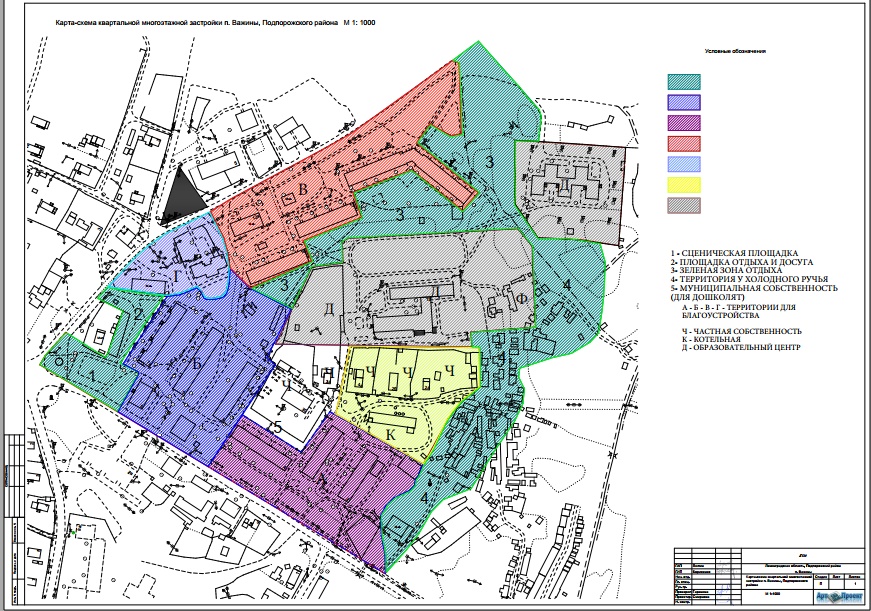 УТВЕРЖДЕНОрешением Совета депутатовМО «Важинское городское поселение»№ ___ от __.__.2023 года(Приложение 4)ПОЯСНЕНИЕ К КАРТЕ-СХЕМЕ ПО ЗАКРЕПЛЕНИЮ прилегающих ТЕРРИТОРИЙ для обеспечения уборки мусора и содержания в соответствии с картой-схемой многоэтажной застройкиДля квартала многоэтажной застройки данные вопросы освещены в разделе 5.4. главы 5 «Благоустройство территорий, проектирование, содержание элементов благоустройства».Обоснование закрепления прилегающих территорий для обеспечения уборки и содержания.Квартал многоэтажной застройки рассматривается как территория, состоящая из основных участков, расположенных на земле неразграниченной собственности. Кроме того, на этой же земле по муниципальной Программе «Формирование комфортной городской среды на 2018 – 2024 годы» сформированы общественные территории различного целевого назначения. Они позволяют удовлетворять спрос населения на свободное пользование комплексами спортивно-развивающего, спортивного оборудования, а также инклюзивного спортивно-развивающего оборудования и инклюзивного спортивного оборудования, оборудования для отдыха и досуга взрослого и детского населения. Эти общественные территории являются одновременно пешеходными зонами в квартале, благоустройство которого будет продолжено с учётом основных и второстепенных пешеходных коммуникаций, обеспечивающих связь с пешеходными маршрутами на других территориях городского посёлка.Примечание. Основные пешеходные коммуникации обеспечивают связь жилых, общественных, производственных и иных зданий и сооружений с остановками общественного транспорта, социально-значимыми объектами, учреждениями культуры и спорта и функциональными зонами в составе поселения. К второстепенным пешеходным коммуникациям относят те, что обеспечивают связь между зданиями, существующими объектами благоустройства на небольших благоустраиваемых территориях и на озеленённых территориях. Основные и общественные территории с целевым назначением занимают большую часть земли квартала, а многоэтажные дома расположены близко друг к другу, поэтому оставшиеся земли общего пользования были распределены между тремя группами многоэтажных домов и закреплены за ними Постановлением администрации № 225 от 20.12.2021 года без постановки на кадастровый учёт. (Закон № 118-оз от 24 октября 2018 года). Смотри Приложение 3 - «КАРТА-СХЕМА» многоэтажной квартальной застройки. Содержание общественных территорий (№№1.2.3.4) ложится на бюджет поселения. Содержание закреплённых прилегающих территорий рассмотрено в приложении 6.Благоустройство и содержание основных территорий осуществляется собственниками земель или арендаторами зданий (если такое предусмотрено в договоре аренды), или собственниками квартир в каждом доме. «Прилегающие» территории закреплены за несколькими группами домов и конкретными организациями, чьи основные территории расположены в одном замкнутом контуре, внутри которого обеспечивается их общее функционирование, в том числе и как объекта коммунальной инфраструктуры. Внутри контуров прилегающих к домам территорий расположены основные территории торговых точек.  Коммуникации, озеленение, проезды и пешеходные маршруты, парковки, тротуары, освещение, и др., находятся на «прилегающих» территориях в совместном пользовании ещё и неопределённого круга лиц, посещающих пешком и на автомобилях данные территории. В этой связи данные «прилегающие» территории должны рассматриваться как места публичные на общественных пространствах, поэтому их благоустройство осуществлять из средств бюджета с участием в Программах, предлагаемых Правительством РФ и Ленобласти. Содержание закреплённых «прилегающих» территорий внутри каждого контура обеспечивает управляющая домами компания в соответствии с решениями собственников квартир по утверждению сметы расходов на эти цели. Остальные участники отвечают за порядок по всем четырём границам от своей основной территории или в соответствии с Нормами и Правилами.УТВЕРЖДЕНОрешением Совета депутатовМО «Важинское городское поселение»№ ___ от __.__.2023 года(Приложение 5)Виды элементов благоустройства1. Элементы благоустройства не являются объектами капитального строительства, объектами культурного наследия, музейными предметами.2. Элементы благоустройства подразделяются на следующие виды:2.1. Устройства декоративные, технические, конструктивные, в том числе:1) архитектурные детали и конструктивные элементы фасадов, включая цоколи, стилобаты, карнизы, архитравы, фризы, пояса, сандрики, парапеты, выступы, колонны, пилястры, пилоны, столбы, полуколонны, кариатиды, атланты, лопатки, балконы, лоджии, эркеры, фронтоны, аркады, портики, колоннады, порталы, архитектурные проемы, окна, оконные заполнения, витрины, витринные заполнения, входы, входные группы, элементы входов и входных групп (включая дверные конструкции, дверные заполнения, пандусы, подъемники, навесы, козырьки, лестницы, площадки, ступени, ограждения, приямки, аппарели, поручни, в том числе не являющиеся элементами обеспечения доступа маломобильным гражданам), ворота;2) аттракционное оборудование;3) водные устройства – пруды и обводнённые карьеры, искусственные водные объекты для отдыха на общественных территориях (включая фонтаны, фонтанные комплексы, питьевые фонтанчики, бюветы);4) ограждения, включая ограждения декоративные, ограждения газонные, ограждения технические, разграничительные барьеры, шлагбаумы, парапеты, полусферы, надолбы, приствольные решетки, индивидуальные ограждающие конструкции парковочных мест, парковочные столбики;5) покрытия, включая грунтовое покрытие, асфальтовое покрытие, мощение, полимерное покрытие, щебеночное покрытие, песчано-гравийное покрытие, плиточное покрытие;6) произведения монументального искусства, включая памятники, памятные знаки, стелы, обелиски, бюсты, триумфальные арки, триумфальные колонны, городские скульптуры, не связанные с увековечиванием памяти (не носящие мемориальный характер), статуи, мемориальные доски, рисунки, росписи, мозаики;7) элементы декора фасадов зданий, сооружений, включая барельефы, горельефы, скульптуры, розетки, русты, наличники, тяги оконные, подоконные плиты, оконные и дверные обрамления, металлодекор, отделку фасадов (штукатурку, облицовку, окраску);8) устройства для вертикального озеленения и цветочного оформления, включая шпалеры, трельяжи, перголы, вазоны, цветочницы;9) устройства наружного освещения и архитектурная подсветка.2.2. Планировочные устройства, в том числе проезжая часть, велосипедные дорожки, сопряжения поверхностей (отмостка, бортовой камень, пандусы, лестницы, пешеходные мостики), озеленение (цветники, газоны, рядовые и групповые посадки), пешеходные коммуникации (тротуары, аллеи, дорожки, тропинки), системы отвода поверхностных и дренажных вод (за исключением объектов мелиоративной системы), в том числе дренажная сеть придомовой территории - закрытые элементы дождевой канализации (гидроизолированные дождеприемные и смотровые колодцы, водоотводящие трубы-коллекторы), которые предназначены для обеспечения нормативного отвода дождевых, талых и грунтовых вод с придомовой территории одного строения.2.3. Элементы озеленения, включая рядовые посадки деревьев, аллеи, группы растений (куртины), одиночные посадки деревьев и кустарников (солитеры), боскеты, живые изгороди, шпалеры, кулисы, зеленые крыши, цветники (клумбы, рабатки, миксбордеры и другие), газоны (партерные, обыкновенные, луговые и разнотравные, в том числе из почвопокровных растений), вертикальное озеленение.2.4. Оборудование:1) уличная мебель (включая скамьи, скамейки-качели, диваны, столы, качели, софы), уличные часы, почтовые ящики;2) детское игровое оборудование (включая качели, горки, качалки, карусели, песочницы, детские игровые комплексы, городки, песочные дворики, теневые навесы, счеты, домики, лабиринты);3) спортивное оборудование (включая бревна, канаты, перекладины, баскетбольные щиты, столы для настольного тенниса, тренажеры, турники, брусья, гимнастические стенки, гимнастические комплексы, скамьи с упором, спортивные трибуны, стенки для перелезания, детские спортивные комплексы, комплексы спортивного оборудования, спирали, рукоходы, лианы, сетки "Пирамида", спортивные ворота, рампы, рельсы);4) оборудование для выгула животных, урны для экскрементов животных;5) пляжное оборудование (включая кабины для переодевания, зонтики, аэрарии, лежаки, стенды для размещения спасательного оборудования, пляжные административно-бытовые комплексы, душевые кабины, сигнальные мачты);6) инженерное и техническое оборудование фасадов зданий, сооружений (включая наружные блоки систем кондиционирования и вентиляции, вентиляционные трубопроводы, вентиляционные решетки, декоративные решетки, декоративные экраны, роллеты, жалюзи, антенны (не являющиеся сооружением), видеокамеры наружного наблюдения, водосточные трубы, маркизы, флагодержатели, громкоговорители);7) коммунально-бытовое оборудование (включая контейнеры, урны, наземные блоки систем кондиционирования и вентиляции);8) уличное оборудование (велопарковки).2.5. Наружная реклама и информация:2.5.1. Наружная информация (объекты для размещения информации) - обязательные информационные вывески, указатели, меню, пюпитры, пилоны, флагштоки, информационные щиты и стенды, знаки адресации;2.5.2. Наружная реклама, в том числе щиты, стенды, строительные сетки, перетяжки, электронные табло, проекционное и иное предназначенное для проекции рекламы на любые поверхности оборудование, воздушные шары, аэростаты и иные технические средства стабильного территориального размещения, монтируемые и располагаемые на внешних стенах, крышах и иных конструктивных элементах зданий, строений, сооружений или вне их, а также на остановочных пунктах общественного транспорта.2.6. Некапитальные нестационарные строения и сооружения:2.6.1. Гаражи, являющиеся некапитальными сооружениями, туалеты, навесы, беседки, объекты спортивного назначения, будки, объекты административного, технического назначения, объекты культурно-досугового назначения;2.6.2. Нестационарные торговые объекты:а) объекты мелкорозничной торговли: павильоны, палатки, киоски;б) объекты сезонной торговли: сооружения в виде натяжных на сборном каркасе тентов для сезонной торговли, елочные и новогодние базары, развалы бахчевых культур, тележки, лотки и иное торговое оборудование;в) объекты общественного питания: павильоны, палатки, киоски, специализированные или специально оборудованные для организации общественного питания;г) сезонные объекты общественного питания: временные сооружения, предназначенные для размещения сезонных объектов общественного питания, в том числе с выносными столиками, для размещения летних кафе;д) объекты бытового и иного сервисного обслуживания, за исключением автосервисного обслуживания: павильоны, палатки, киоски;е) объекты, используемые для реализации периодической печатной продукции: павильоны, киоски, газетные модули, информационно-торговые мобильные объекты;ж) объекты автосервисного обслуживания, в том числе расположенные на автостоянках: павильоны.2.7. Элементы оформления, включая элементы оформления поселения к мероприятиям, в том числе культурно-массовым мероприятиям, городского, всероссийского и международного значения.2.8. В целях применения настоящих Правил к малым архитектурным формам могут относиться городские скульптуры, не связанные с увековечиванием памяти (не носящие мемориальный характер), статуи, устройства для вертикального озеленения и цветочного оформления, включая шпалеры, трельяжи, перголы, вазоны, цветочницы, ограждения, уличная мебель, детское игровое оборудование, спортивное оборудование, контейнеры, урны, велопарковки, навесы, беседки, оборудование для выгула и дрессировки животных, урны для экскрементов животных.УТВЕРЖДЕНОрешением Совета депутатовМО «Важинское городское поселение»№ ___ от __.__.2023 года(Приложение 6)ЗАКРЕПЛЕНИЕ ЛИЦ, ОТВЕТСТВЕННЫХ ЗА УБОРКУ И СОДЕРЖАНИЕ«прилегающих» территорий в квартале многоэтажной застройкиУТВЕРЖДЕНОрешением Совета депутатовМО «Важинское городское поселение»№ ___ от __.__.2023 года(Приложение 7)Дорожная карта благоустройства территории 2 «Правобережье»(подготовлена рабочей группой И. Фёдоровой)ДОРОЖНАЯ КАРТАпо благоустройству частного сектора МО «Важинское городское поселение» в границах от дер. Курпово до дер. УсланкаОБЪЕКТ  БЛАГОУСТРОЙСТВА «ПРАВОБЕРЕЖЬЕ» - ТЕРРИТОРИЯ 2.Дорожная карта разработана активистами Правобережья реки Важинки с целью планирования работ по благоустройству на 2023 – 2028 год (пять лет) или далее при недостаточном финансировании.Состав группы:Ирина Васильевна Фёдорова, председатель; активисты Ольга Ивановна Белоева,Владимир Иванович Мастицкий, Лариса Ивановна Шадрова, Любовь Борисовна Григорьева; Елена Александровна Гашкова, Виктория Валентиновна Савинова, Валентина Анатольевна Кукшегорова, Татьяна Алексеевна Ошевнева, Валерий Александрович Фёдоров, Ирина Викторовна Палкина, Евгения Андреевна Антипова, Анастасия Владимировна Самарина, Елена Владимировна Антипова, Елена Леонидовна Сморгова, Андрей Александрович Запольский. Итого – 16 человек с председателем.РЕЕСТРОбъекты, их местонахождение, предложения по благоустройству 1. Дорога региональная «Подпорожье-Важины, Усланка-граница с Республикой Карелия». Место. Дер..Мелехово. Участок в р-не пешеходного перехода рядом с остановкой у поворота на ул. Береговую. Предл. – установить «лежачего полицейского» (строго по Госту) или камеру наблюдения. 2.Мост через Кабацкий ручей. Место. Между деревнями Скуратово к Олесово при впадении ручья в р. Свирь. (ул. Набережная, дом 14, Назаровой). Предл. Осмотр специалистом. Составление проекта, сметы на ремот. 3. Детская площадка. Место. Д. Мелехово, угол ул. Северная и Труда. Сдана в 2020 году. Предл. По щебню подсыпать песок для его укрытия Ограждение со стороны дорог.Установить солнцезащитный грибок. 4. Канава водосточная. Место. Начало у д.№ 21 на ул. Южной и тянется до ручья в сторону ул. Северной. Восстановление канавы, прочистка с целью отвода воды от домов и контейнерной площадки.5. Площадка для сбора ТКО. Место. Напротив дома № 15 на ул. Южная. Предл. Отвести воду, облагородить участок.6. Павильон остановки общественного транспорта. Место. На региональной дороге «Подпорожье-Важины-Усланка-Республика Карелия» вблизи магазина «ИП «Дукал И.А.» на улице Северая, дер. Олесово. Предл. Опасное состояние, Замена павильона. 7. Мост на воде через Кабацкий ручей. Место: в р-не ул. Южная (Шкуриковы – Барановы). Предл. Замена всех деревянных конструкций.Пояснение. До войны была дорога по берегу Свири. В районе домов 29, 31, 32-а, 32 через ручей был даже мост для гужевого транспорта. Сейчас крутой берег река так подмывает, что вместо дороги вдоль реки осталась (и то местами) только тропинка, причём, с 1964 года уже третья. 8. Дорога местная. Место: проезд к реке Свири от региональной дороги «на Усланку» у дома 29 на Северной до дома № 1 на Набережной (Катаевой). Предл. Ремонт асфальта.9. Дорога местная, грунтовая. Место: проезд от региональной дороги «на Усланку» к реке Свирь (проезда по берегу нет) до ул. Свирская к бывшей школе. Далее от развилки влево на дом 16-а ул. Свирская (Люба Григорьева). Вправо до дома № 18 ул. Свирская (Нагаевы) до проезда от реки Свирь к остановке Северная. Предл. Восстановление грунтовой дороги.10. Дорога местная. Место. Проезд к реке Свирь от автобусной остановки «Северная» на региональной дороге «на Усланку» от развлки влево до реки и вправо к домам, включая дом 30 на ул. Свирская. По берегу и с др. стороны проезда нет. Предл. Завершить строительство дорог.           11. Дорога не существующая. Место: проезд от региональной дороги «на Усланку» к реке Свирь на ул. Свирскую к домам № 31 и участку под строительство № 32-а на ул. Свирской. Старые постройки. Предл.  Строительство проезда к домам. 12. Дорога не существующая. Разрешение на строительство домов дано в семидесятые – восьмидесятые годы прошлого столетия. Место: проезд к реке Свирь от региональной дороги «на Усланку» к дому 32 на ул. Свирской – ремонт проезда. А далее вправо ещё пять домов. Предл. строительство дороги. 13. Контейнерных площадок не предлагают у остановки Северная, платить согласны, будут пользоваться теми, где удобно подвезти на машине.14.  КОЛОДЦЫ. а) Береговая, дом 21 (Фомичёвы, Дударенко)б) Горная, дом 18 (Самарины) пользуется вся округа.в) Садовая д.1, ( Асманова)г) Труда, дом 1, 2 (Невняновы)д) Труда, дом 6) у лебедевых во дворе – пользуется вся округа е) Молодёжная, дом 10 (Герасимова) во дворе, пользуется большим спросом, даже приезжают на машинах.ж) Южная, дом 5 (Голубева) – «журавль» общественны (подправить кольца в колодце.з) Набережная, дом 6 (Лыскова) Пользуется вся округаи) Свирская, на берегу напротив дома Нагаевых. Хвалят воду15. Газификация в соответствии с Генпланом 16. Водоснабжение в дома или колонки в соответствии с разработанной схемой в администрацииПроезд от ул. Северная к дому Русиной и далее, т.к. бывшее Больничное Поле будет застраиваться, а инфраструктуры нет. Сведения предоставили члены инициативной группы.УТВЕРЖДЕНОрешением Совета депутатовМО «Важинское городское поселение»№ ___ от __.__.2023 года(Приложение 8)Реестр муниципальных детских игровых и спортивных площадок,расположенных на территории муниципального образования «Важинское городское поселение Подпорожского муниципального района Ленинградской области» (по состоянию на 14.10.2021г.) для ознакомления населенияОбъем, куб. мСрок устранениядо 2,0не более одного рабочего дня с момента получения муниципальным учреждением информации о несанкционированной свалке от 2,1 до 5,0не более двух рабочих дней с момента получения муниципальным учреждением информации о несанкционированной свалке от 5,1 до 10,0не более трех рабочих дней с момента получения муниципальным учреждением информации о несанкционированной свалке от 10,1 до 25,0не более пяти рабочих дней с момента получения муниципальным учреждением информации о несанкционированной свалке от 25,1 до 50,0не более десяти рабочих дней с момента получения муниципальным учреждением информации о несанкционированной свалке более 50,0сроки устранения устанавливаются муниципальным заказчиком самостоятельно, но не должны превышать 30 рабочих дней с момента выдачи муниципального задания муниципальному учреждению.Обозначение территориина карте-схемеПлощадьтерриторииПеречень лиц, ответственных за уборку и содержание закреплённой прилегающей территорииЗакреплённая территория «А»Собственники квартир в домах 1,2,4 по ул. Школьной (по решению домового комитета объединённой группы домов) и заинтересованные лица от ГАЗ и автодорЗакреплённая территория «Б»Собственники квартир в домах №№ 3, 5,7-а по ул. Школьная (по решению домового комитета группы домов), владельцы магазина  «Магнит» и «ИП Захарова» и (Электро и автодор )Закреплённая территория«В»Собственники квартир в домах 10,12,14 по ул. Осташева (по решению домового комитета группы домов), владельцы зданий магазина «Пятёрочка», «Великолукский» + склад и автодорЗакреплённая территория«Г»Собственники дома №8 по ул. Осташева и владелец магазина «ИП Савчук», заинтересованные лица от «электро» и автодор№п/пНаименование объекта, место нахождения (адрес)Перечень установленного игрового и спортивного оборудованияПеречень установленного игрового и спортивного оборудованияСведения об организации, ответственной за эксплуатацию объектаСведения об организации, ответственной за эксплуатацию объектаСведения об организации, ответственной за эксплуатацию объекта№п/пНаименование объекта, место нахождения (адрес)Наименование игрового и спортивного оборудованияКол-во оборудования, шт.Наименование организацииОтветственное лицоФ.И.О. руководителяКонтактные данные (адрес, телефон)Детские игровые площадкиДетские игровые площадкиДетские игровые площадкиДетские игровые площадкиДетские игровые площадкиДетские игровые площадкиДетские игровые площадки187742, Ленинградская обл., Подпорожский район, г.п. Важины, ул. Механизаторов, вблизи д. 11 и д. 11, корп. 21. Детский игровой комплекс.2. Качалка – балансир.3. Диван садово-парковый – 2 шт.4. Песочница.5. Качели на стойках металл, для гибкой подвески. Подвеска качели укороченная с сиденьем резиновым.5Общество с ограниченной ответственностью «ВЖХ»Левина Ирина Юрьевна187742, Ленинградская обл., Подпорожский район, г.п. Важины, ул. Школьная, д.6, тел. 8 813 65 41-366187742, Ленинградская обл., Подпорожский район, г.п. Важины, ул. Осташева, вблизи д. 141. Детский игровой комплекс.2. Карусель.3. Песочница «Кораблик».4. Качалка на пружине «Кораблик».5. Качалка на пружине «Осьминог».6. Детский спортивный комплекс.7. Качалка – балансир – 2 шт.8. Качалка на пружине «Рыбка».9. Лиана.10. Диван садово-парковый – 2 шт.11. Урна – 2 шт.12. Вставка для урны – 2 шт.16Администрация муниципального образования «Важинское городское поселение Подпорожского муниципального района Ленинградской области»Руслан Александрович Верещагин187742, Ленинградская обл., Подпорожский район, г.п. Важины, ул. Осташева, д.6, тел. 8 813 65 41-344187742, Ленинградская обл., Подпорожский район, г.п. Важины, ул. Осташева, вблизи д. 5 и д. 71. Беседка.2. Детский комплекс.3. Карусель.4. Качалка на пружине «Вертолет».5. Качель (двойная). 6. Качалка на пружине «Пудель».7. Качель (балансир).8. Скамейка.8Администрация муниципального образования «Важинское городское поселение Подпорожского муниципального района Ленинградской области»Руслан Александрович Верещагин187742, Ленинградская обл., Подпорожский район, г.п. Важины, ул. Осташева, д.6, тел. 8 813 65 41-344г.п. Важины, ул. Трифанова, вблизи д. 8А1. Детский комплекс 2. Качель двойная3. Лесенка3Общество с ограниченной ответственностью «ВЖХ»Левина Ирина Юрьевна187742, Ленинградская обл., Подпорожский район, г.п. Важины, ул. Школьная, д.6, тел. 8 813 65 41-366187742, Ленинградская обл., Подпорожский район, г.п. Важины, ул. Береговая, вблизи д. 11. Детский комплекс.2. Качель-гнездо.3. Скамейка – 2 шт.4. Урна – 2 шт.5. Качалка на пружине.6. Лесенка.10Администрация муниципального образования «Важинское городское поселение Подпорожского муниципального района Ленинградской области»Руслан Александрович Верещагин187742, Ленинградская обл., Подпорожский район, г.п. Важины, ул. Осташева, д.6, тел. 8 813 65 41-344187742, Ленинградская обл., Подпорожский район, г.п. Важины, ул. Сосновая, вблизи д. 41. Турник двойной разноуровневый.2. Спортивный комплекс.3. Баскетбольная стойка – 2 шт.4. Брусья.5Администрация муниципального образования «Важинское городское поселение Подпорожского муниципального района Ленинградской области»Руслан Александрович Верещагин187742, Ленинградская обл., Подпорожский район, г.п. Важины, ул. Осташева, д.6, тел. 8 813 65 41-344187742, Ленинградская обл., Подпорожский район, г.п. Важины, ул. Сосновая, вблизи д. 41. Детский игровой комплекс.2. Качели на стойках металл, для гибкой подвески. Подвеска качели укороченная с сиденьем резиновым.3. Карусель.4. Качалка на пружине «Лошадка».5. Скамейка – 2 шт.6. Урна.7Администрация муниципального образования «Важинское городское поселение Подпорожского муниципального района Ленинградской области»Руслан Александрович Верещагин187742, Ленинградская обл., Подпорожский район, г.п. Важины, ул. Осташева, д.6, тел. 8 813 65 41-344187742, Ленинградская обл., Подпорожский район, г.п. Важины, ул. Боровая, вблизи д. 11. Турник двойной разноуровневый.2. Спортивный комплекс.3. Брусья.3Администрация муниципального образования «Важинское городское поселение Подпорожского муниципального района Ленинградской области»Руслан Александрович Верещагин187742, Ленинградская обл., Подпорожский район, г.п. Важины, ул. Осташева, д.6, тел. 8 813 65 41-344187742, Ленинградская обл., Подпорожский район, д. Ульино, ул. Переливчатая1. Качель (двойная)2. Качалка на пружине «Корабль»3. Карусель4. Игровой городок5. Качель (балансир)6. Вазон для цветов – 2 шт.7. Урна8Администрация муниципального образования «Важинское городское поселение Подпорожского муниципального района Ленинградской области»Руслан Александрович Верещагин187742, Ленинградская обл., Подпорожский район, г.п. Важины, ул. Осташева, д.6, тел. 8 813 65 41-344187742, Ленинградская обл., Подпорожский район, д. Курпово, ул. Клубная, вблизи д. 51. Детский игровой комплекс2. Качели на стойках металл, для гибкой подвески. Подвеска качели укороченная с сиденьем резиновым3. Лиана4. Рукоход с брусьями4Администрация муниципального образования «Важинское городское поселение Подпорожского муниципального района Ленинградской области»Руслан Александрович Верещагин187742, Ленинградская обл., Подпорожский район, г.п. Важины, ул. Осташева, д.6, тел. 8 813 65 41-344187742, Ленинградская обл., Подпорожский район, д. Купецкое, ул. Солнечная1. Качель2. Качалка на пружине «Мотоцикл»3. Карусель4. Игровой городок5. Вазон для цветов – 2 шт6. Урна.7. Скамейка.8Администрация муниципального образования «Важинское городское поселение Подпорожского муниципального района Ленинградской области»Руслан Александрович Верещагин187742, Ленинградская обл., Подпорожский район, г.п. Важины, ул. Осташева, д.6, тел. 8 813 65 41-344187742, Ленинградская обл., Подпорожский район, д. Гришино, ул. Речная, вблизи д. 91. Детский игровой комплекс2. Качели на стойках металл, для гибкой подвески. Подвеска качели укороченная с сиденьем резиновым.3. Рукоход с брусьями.3Администрация муниципального образования «Важинское городское поселение Подпорожского муниципального района Ленинградской области»Руслан Александрович Верещагин187742, Ленинградская обл., Подпорожский район, г.п. Важины, ул. Осташева, д.6,тел. 8 813 65 41-344187742, Ленинградская обл., Подпорожский район, д. Заозерье(2020 год)Администрация муниципального образования «Важинское городское поселение Подпорожского муниципального района Ленинградской области»Руслан Александрович Верещагин187742, Ленинградская обл., Подпорожский район, г.п. Важины, ул. Осташева, д.6,тел. 8 813 65 41-344187742, Ленинградская обл., Подпорожский район, д. УсланкаАдминистрация муниципального образования «Важинское городское поселение Подпорожского муниципального района Ленинградской области»Руслан Александрович Верещагин187742, Ленинградская обл., Подпорожский район, г.п. Важины, ул. Осташева, д.6,тел. 8 813 65 41-344Спортивная площадкаСпортивная площадкаСпортивная площадкаСпортивная площадкаСпортивная площадкаСпортивная площадкаСпортивная площадка187742, Ленинградская обл., Подпорожский район, г.п. Важины,ул. Спортивная, вблизи д. 19 А1. Тренажер «Вело-Флекс»2. Тренажер «Наездник»3. Тренажер «Гребля»4. Тренажер «Лыжи»5. Тренажер «Талия»6. Тренажер «Маятник двойной»7. Тренажер «Шпагат двойной»8. Тренажер «Гимнаст»9. Тренажер «Силач»10. Тренажер «Орбита»11. Тренажер «Пресс-гиперэкстензия»12. Тренажер «Рули»13. Тренажер «Велостеп»14. Тренажер «Суперсилач»15. Тренажер «Скороход»15Администрация муниципального образования «Важинское городское поселение Подпорожского муниципального района Ленинградской области»Руслан Александрович Верещагин187742, Ленинградская обл., Подпорожский район, г.п. Важины, ул. Осташева, д.6, тел. 8 813 65 41-344Общественная территория «Площадка отдыха и досуга»Общественная территория «Площадка отдыха и досуга»Общественная территория «Площадка отдыха и досуга»Общественная территория «Площадка отдыха и досуга»Общественная территория «Площадка отдыха и досуга»Общественная территория «Площадка отдыха и досуга»Общественная территория «Площадка отдыха и досуга»187742, Ленинградская обл., Подпорожский район, г.п. Важины,ул. Школьная,  д. 7 А(2021 год)1. Тренажер «Тяга сверху»2. Тренажер «Жим от груди»3. Тренажер «Жим ногами»4. Тренажер «Маятник»-«Твист»5. Тренажер для плечевого пояса «Вращение» - «Рули»»6. Тренажер «Воздушный ходок»7. Тренажер «Орбитек»8. Карусель «Ералаш»,9. Двухсекционные качели «Открытие»10. Качель-гнездо Азарт»11. Качель-балансир «Дуэт 12. Детский городок «Новгород» 13. Детский городок «Рязань» 14. Гибкие элементы для лазания «Стрела»15. Качалка-пружина «Вертолёт»16. Бум «Грибки»16Администрация муниципального образования «Важинское городское поселение Подпорожского муниципального района Ленинградской области»Руслан Александрович Верещагин187742, Ленинградская обл., Подпорожский район, г.п. Важины, ул. Осташева, д.6, тел. 8 813 65 41-344